На основании Бюджетного кодекса Российской Федерации, Федерального закона от 06.10.2003 № 131-ФЗ «Об общих принципах организации местного самоуправления в                                Российской Федерации», руководствуясь статьей 27 Устава муниципального образования                       Сорочинский городской округ Оренбургской области, Совет депутатов муниципального                       образования Сорочинский городской округ Оренбургской области РЕШИЛ:1. Внести в решение Совета депутатов муниципального образования Сорочинский                        городской округ Оренбургской области от 23 декабря 2020 года № 23 «О бюджете                                     муниципального образования Сорочинский городской округ Оренбургской области на 2021 год и на плановый период 2022 и 2023 годов» следующие изменения:1.1. Пункт 1 изложить в следующей редакции:«1. Утвердить основные характеристики бюджета муниципального образования                                Сорочинский городской округ Оренбургской области (далее местный бюджет) на 2021 год в                         размерах:1) прогнозируемый общий объем доходов – 1 023 571,7 тыс. рублей;2) общий объем расходов – 1 033 892,1 тыс. рублей;3) дефицит – 10 320,4 тыс. рублей;4) верхний предел муниципального внутреннего долга на 1 января 2022 года – 7 989,7                  тыс. рублей, в том числе верхний предел муниципального долга по муниципальным гарантиям – 0,0 тыс. рублей.».1.2. Приложение № 2 «Распределение бюджетных ассигнований местного бюджета по                 разделам и подразделам классификации расходов местного бюджета на 2021 год и на плановый период 2022 и 2023 годов» изложить в новой редакции согласно приложению № 1 к настоящему решению.1.3. Приложение № 3 «Ведомственная структура расходов местного бюджета на 2021 год и на плановый период 2022 и 2023 годов» изложить в новой редакции согласно приложению № 2 к настоящему решению.1.4. Приложение № 4 «Распределение бюджетных ассигнований местного бюджета по                 разделам, подразделам, целевым статьям (муниципальным программам и непрограммным направлениям деятельности), группам и подгруппам видов расходов классификации расходов на 2021 год и на плановый период 2022 и 2023 годов» изложить в новой редакции согласно                       приложению № 3 к настоящему решению.1.5. Приложение № 5 «Распределение бюджетных ассигнований местного бюджета по целевым статьям (муниципальным программам и непрограммным направлениям деятельности), разделам, подразделам, группам и подгруппам видов расходов классификации расходов на 2021 год и на плановый период 2022 и 2023 годов» изложить в новой редакции согласно приложению № 4 к настоящему решению.1.6. В Приложении № 6 «Распределение бюджетных ассигнований, направляемых на                 поддержку семьи и детей в муниципальном образовании Сорочинский городской округ                     («Детский бюджет»), на 2021 год и на плановый период 2022 и 2023 годов» таблицу 1 изложить в новой редакции согласно приложению № 5 к настоящему решению.1.7. Приложение № 8 «Источники финансирования дефицита местного бюджета на 2021 год и на плановый период 2022 и 2023 годов» изложить в новой редакции согласно приложению № 6 к настоящему решению.1.8. Пункт 21 изложить в следующей редакции:«21. Утвердить объем бюджетных ассигнований дорожного фонда муниципального образования Сорочинский городской округ на 2021 год в размере 70 689,5 тыс. рублей, на 2022 год – в размере 62 863,4 тыс. рублей, на 2023 год – в размере 63 959,4 тыс. рублей.».2. Настоящее решение вступает в силу после его официального опубликования в                              Информационном бюллетене «Сорочинск официальный» и подлежит опубликованию в газете «Сорочинский вестник».3. Контроль за исполнением настоящего решения возложить на постоянную депутатскую комиссию по вопросам бюджета, муниципальной собственности и социально-экономическому развитию.Председатель Совета депутатов муниципального образования Сорочинский городской округ Оренбургской области                                                С.В. ФильченкоГлава муниципального образованияСорочинский городской округ                                                                                       Т.П. Мелентьева    Распределение бюджетных ассигнований местного бюджета по разделам и подразделам классификации расходов местного бюджета на 2021 год и на плановый период 2022 и 2023 годов(тыс. рублей)Приложение № 2к решению Совета депутатовмуниципального образованияСорочинский городской округОренбургской областиот 19 февраля 2021 года № 35Ведомственная структура расходов местного бюджета на 2021 год и на плановый период 2022 и 2023 годов(в тыс. рублей)Приложение № 3к решению Совета депутатовмуниципального образованияСорочинский городской округОренбургской областиот 19 февраля 2021 года № 35Распределение бюджетных ассигнований местного бюджета по разделам, подразделам, целевым статьям (муниципальным программам и непрограммным направлениям деятельности), группам и подгруппам видов расходов классификации расходов на 2021 год и на плановый период 2022 и 2023 годов(в тыс. рублей)Распределение бюджетных ассигнований местного бюджета по целевым статьям (муниципальным программам и непрограммным направлениям деятельности), разделам, подразделам, группам и подгруппам видов расходов классификации расходов на 2021 год и на плановый период 2022 и 2023 годов(тыс. рублей)Таблица 1                                  к приложению № 6Распределение бюджетных ассигнований, направляемых на поддержку семьи и детей в муниципальном образовании Сорочинский городской округ («Детский бюджет»), на 2021 год и на плановый период 2022 и 2023 годовИсточники финансирования дефицита местного бюджета на 2021 год и на плановый                период 2022 и 2023годов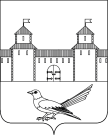 СОВЕТ ДЕПУТАТОВМУНИЦИПАЛЬНОГО ОБРАЗОВАНИЯСОРОЧИНСКИЙ ГОРОДСКОЙ ОКРУГОРЕНБУРГСКОЙ ОБЛАСТИ(IV СЕССИЯ ШЕСТОГО СОЗЫВА)РЕШЕНИЕот 19 февраля 2021 года № 35 О внесении изменений в решение Совета                          депутатов муниципального образования                            Сорочинский городской округ Оренбургской                     области от 23 декабря 2020 года № 23 «О бюджете муниципального образования Сорочинский                         городской округ Оренбургской области на 2021 год и на плановый период 2022 и 2023 годов»Приложение № 1к решению Совета депутатовмуниципального образованияСорочинский городской округОренбургской областиот 19 февраля 2021 года № 35НаименованиеРЗПР2021 год2022 год2023 год1 23456Общегосударственные вопросы01116 845,890 968,890 881,3Функционирование высшего должностного лица субъекта Российской Федерации и муниципального образования01022 833,22 833,22 833,2Функционирование законодательных (представительных) органов государственной власти и представительных органов муниципальных образований0103862,1669,1669,1Функционирование Правительства Российской Федерации, высших исполнительных органов государственной власти субъектов Российской Федерации, местных администраций010424 037,521 246,320 800,3Судебная система010526,5167,512,9Обеспечение деятельности финансовых, налоговых и таможенных органов и органов финансового (финансово-бюджетного) надзора010615 726,513 333,213 333,2Резервные фонды01111 000,0--Другие общегосударственные вопросы011372 360,052 719,553 232,6Национальная безопасность и правоохранительная деятельность035 550,64 898,14 898,1Органы юстиции03041 804,31 804,31 804,3Защита населения и территории от чрезвычайных ситуаций природного и техногенного характера, пожарная безопасность03103 711,33 093,83 093,8Другие вопросы в области национальной безопасности и правоохранительной деятельности031435,0--Национальная экономика0487 020,171 217,072 313,0Сельское хозяйство и рыболовство04053 641,6445,6445,6Транспорт0408427,5427,5427,5Дорожное хозяйство (дорожные фонды)040970 689,562 863,463 959,4Другие вопросы в области национальной экономики041212 261,57 480,57 480,5Жилищно-коммунальное хозяйство0549 997,8118 412,320 829,4Жилищное хозяйство05013 020,21 320,21  320,2Коммунальное хозяйство05029 980,597 648,3-Благоустройство050331 901,214 618,314 618,3Другие вопросы в области жилищно-коммунального хозяйства05055 095,94 825,54 890,9Образование07630 876,2535 367,6538 895,8Дошкольное образование0701142 226,4125 535,7126 380,7Общее образование0702398 801,3328 220,7330 967,4Дополнительное образование детей070351 928,146 805,446 720,1Молодежная политика 0707210,0--Другие вопросы в области образования070937 710,434 805,834 827,6Культура, кинематография0887 622,369 262,881 127,8Культура080165 877,649 401,561 256,1Другие вопросы в области культуры, кинематографии080421 744,719 861,319 871,7Социальная политика1045 430,235 378,836 850,4Пенсионное обеспечение10013 500,0--Охрана семьи и детства100441 930,235 378,836 850,4Физическая культура и спорт1110 539,47 427,07 468,5Массовый спорт11021 700,0--Спорт высших достижений11038 839,47 427,07 468,5Обслуживание государственного и муниципального долга139,726,837,0Обслуживание государственного внутреннего и муниципального долга13019,726,837,0Условно утвержденные расходы-11 539,023 939,0Итого1 033 892,1944 498,2877 240,3НаименованиеНаименованиеВЕДРЗПРЦСРВР2021 год2022 год2023 год1234568910Представительный орган муниципального образования - Совет депутатов муниципального образования Сорочинский городской округ Оренбургской областиПредставительный орган муниципального образования - Совет депутатов муниципального образования Сорочинский городской округ Оренбургской области702862,1669,1669,1Общегосударственные вопросыОбщегосударственные вопросы70201862,1669,1669,1Функционирование законодательных (представительных) органов государственной власти и представительных органов муниципальных образованийФункционирование законодательных (представительных) органов государственной власти и представительных органов муниципальных образований7020103862,1669,1669,1Муниципальная программа "Улучшение условий охраны труда в Сорочинском городском округе Оренбургской области"Муниципальная программа "Улучшение условий охраны труда в Сорочинском городском округе Оренбургской области"702010307 0 00 000003,00,00,0Основное мероприятие "Обеспечение мер по улучшению условий охраны труда"Основное мероприятие "Обеспечение мер по улучшению условий охраны труда"702010307 0 01 000003,00,00,0Проведение обязательных периодических медицинских осмотровПроведение обязательных периодических медицинских осмотров702010307 0 01 700303,00,00,0Иные закупки товаров, работ и услуг для обеспечения государственных (муниципальных) нуждИные закупки товаров, работ и услуг для обеспечения государственных (муниципальных) нужд702010307 0 01 700302403,00,00,0Непрограммные расходыНепрограммные расходы702010371 0 00 00000859,1669,1669,1Центральный аппаратЦентральный аппарат702010371 0 00 00020859,1669,1669,1Расходы на выплаты персоналу государственных (муниципальных) органовРасходы на выплаты персоналу государственных (муниципальных) органов702010371 0 00 00020120759,1669,1669,1Иные закупки товаров, работ и услуг для обеспечения государственных (муниципальных) нуждИные закупки товаров, работ и услуг для обеспечения государственных (муниципальных) нужд702010371 0 00 00020240100,00,00,0Администрация Сорочинского городского округа Оренбургской областиАдминистрация Сорочинского городского округа Оренбургской области711104 342,476 840,678 248,5Общегосударственные вопросыОбщегосударственные вопросы7110175 328,257 672,957 585,4Функционирование высшего должностного лица субъекта Российской Федерации и муниципального образованияФункционирование высшего должностного лица субъекта Российской Федерации и муниципального образования71101022 833,22 833,22 833,2Непрограммные расходыНепрограммные расходы711010271 0 00 000002 833,22 833,22 833,2Высшее должностное лицо муниципального образованияВысшее должностное лицо муниципального образования711010271 0 00 000102 833,22 833,22 833,2Расходы на выплаты персоналу государственных (муниципальных) органовРасходы на выплаты персоналу государственных (муниципальных) органов711010271 0 00 000101202 833,22 833,22 833,2Функционирование Правительства Российской Федерации, высших исполнительных органов государственной власти субъектов Российской Федерации, местных администрацийФункционирование Правительства Российской Федерации, высших исполнительных органов государственной власти субъектов Российской Федерации, местных администраций711010424 037,521 246,320 800,3Муниципальная программа "Улучшение условий охраны труда в Сорочинском городском округе Оренбургской области"Муниципальная программа "Улучшение условий охраны труда в Сорочинском городском округе Оренбургской области"711010407 0 00 00000102,00,00,0Основное мероприятие "Обеспечение мер по улучшению условий охраны труда"Основное мероприятие "Обеспечение мер по улучшению условий охраны труда"711010407 0 01 00000102,00,00,0Проведение обязательных периодических медицинских осмотровПроведение обязательных периодических медицинских осмотров711010407 0 01 70030102,00,00,0Иные закупки товаров, работ и услуг для обеспечения государственных (муниципальных) нуждИные закупки товаров, работ и услуг для обеспечения государственных (муниципальных) нужд711010407 0 01 70030240102,00,00,0Муниципальная программа "Эффективная власть Сорочинского городского округа Оренбургской области"Муниципальная программа "Эффективная власть Сорочинского городского округа Оренбургской области"711010431 0 00 0000023 935,521 246,320 800,3Основное мероприятие "Обеспечение деятельности администрации Сорочинского городского округа в рамках муниципальной программы "Эффективная власть Сорочинского городского округа Оренбургской области"Основное мероприятие "Обеспечение деятельности администрации Сорочинского городского округа в рамках муниципальной программы "Эффективная власть Сорочинского городского округа Оренбургской области"711010431 0 02 0000022 835,521 246,320 800,3Центральный аппаратЦентральный аппарат711010431 0 02 0002022 835,521 246,320 800,3Расходы на выплаты персоналу государственных (муниципальных) органовРасходы на выплаты персоналу государственных (муниципальных) органов711010431 0 02 0002012022 152,921 246,320 800,3Иные закупки товаров, работ и услуг для обеспечения государственных (муниципальных) нуждИные закупки товаров, работ и услуг для обеспечения государственных (муниципальных) нужд711010431 0 02 00020240505,00,00,0Уплата налогов, сборов и иных платежейУплата налогов, сборов и иных платежей711010431 0 02 00020850177,60,00,0Подпрограмма "Информационный город" Сорочинского городского округа"Подпрограмма "Информационный город" Сорочинского городского округа"711010431 5 00 000001 100,00,00,0Основное мероприятие "Обеспечение открытости информации о деятельности органов местного самоуправления"Основное мероприятие "Обеспечение открытости информации о деятельности органов местного самоуправления"711010431 5 02 000001 100,00,00,0Обеспечение доступа населения к информации о деятельности органов местного самоуправленияОбеспечение доступа населения к информации о деятельности органов местного самоуправления711010431 5 02 702501 100,00,00,0Иные закупки товаров, работ и услуг для обеспечения государственных (муниципальных) нуждИные закупки товаров, работ и услуг для обеспечения государственных (муниципальных) нужд711010431 5 02 702502401 100,00,00,0Судебная системаСудебная система711010526,5167,512,9Непрограммные расходы за счет субвенций, поступивших из вышестоящих бюджетовНепрограммные расходы за счет субвенций, поступивших из вышестоящих бюджетов711010573 0 00 0000026,5167,512,9Осуществление полномочий по составлению (изменению) списков кандидатов в присяжные заседатели федеральных судов общей юрисдикции в Российской ФедерацииОсуществление полномочий по составлению (изменению) списков кандидатов в присяжные заседатели федеральных судов общей юрисдикции в Российской Федерации711010573 0 00 5120026,5167,512,9Иные закупки товаров, работ и услуг для обеспечения государственных (муниципальных) нуждИные закупки товаров, работ и услуг для обеспечения государственных (муниципальных) нужд711010573 0 00 5120024026,5167,512,9Резервные фондыРезервные фонды71101111 000,00,00,0Муниципальная программа "Управление муниципальными финансами и муниципальным долгом Сорочинского городского округа Оренбургской области"Муниципальная программа "Управление муниципальными финансами и муниципальным долгом Сорочинского городского округа Оренбургской области"711011122 0 00 000001 000,00,00,0Подпрограмма "Создание организационных условий для составления и исполнения бюджета Сорочинского городского округа"Подпрограмма "Создание организационных условий для составления и исполнения бюджета Сорочинского городского округа"711011122 1 00 000001 000,00,00,0Основное мероприятие "Стабилизация финансовой ситуации в Сорочинском городском округе"Основное мероприятие "Стабилизация финансовой ситуации в Сорочинском городском округе"711011122 1 02 000001 000,00,00,0Создание и использование средств резервного фонда муниципального образования Сорочинский городской округСоздание и использование средств резервного фонда муниципального образования Сорочинский городской округ711011122 1 02 00110500,00,00,0Резервные средстваРезервные средства711011122 1 02 00110870500,00,00,0Создание и использование средств резервного фонда по чрезвычайным ситуациям муниципального образования Сорочинский городской округСоздание и использование средств резервного фонда по чрезвычайным ситуациям муниципального образования Сорочинский городской округ711011122 1 02 00120500,00,00,0Резервные средстваРезервные средства711011122 1 02 00120870500,00,00,0Другие общегосударственные вопросыДругие общегосударственные вопросы711011347 431,033 425,933 939,0Муниципальная программа "Улучшение условий охраны труда в Сорочинском городском округе Оренбургской области"Муниципальная программа "Улучшение условий охраны труда в Сорочинском городском округе Оренбургской области"711011307 0 00 00000258,00,00,0Основное мероприятие "Обеспечение мер по улучшению условий охраны труда"Основное мероприятие "Обеспечение мер по улучшению условий охраны труда"711011307 0 01 00000258,00,00,0Проведение обязательных периодических медицинских осмотровПроведение обязательных периодических медицинских осмотров711011307 0 01 70030258,00,00,0Иные закупки товаров, работ и услуг для обеспечения государственных (муниципальных) нуждИные закупки товаров, работ и услуг для обеспечения государственных (муниципальных) нужд711011307 0 01 70030240258,00,00,0Муниципальная программа "Безопасность в Сорочинском городском округе Оренбургской области"Муниципальная программа "Безопасность в Сорочинском городском округе Оренбургской области"711011310 0 00 00000912,8908,2908,2Подпрограмма "Комплексная программа по профилактике правонарушений, преступлений и противодействию злоупотреблению наркотиками и их незаконному обороту в Сорочинском городском округе"Подпрограмма "Комплексная программа по профилактике правонарушений, преступлений и противодействию злоупотреблению наркотиками и их незаконному обороту в Сорочинском городском округе"711011310 3 00 00000912,8908,2908,2Основное мероприятие "Проведение мероприятий по вопросам профилактики правонарушений и преступлений"Основное мероприятие "Проведение мероприятий по вопросам профилактики правонарушений и преступлений"711011310 3 01 000004,60,00,0Осуществление переданных полномочий по созданию и организации деятельности административных комиссийОсуществление переданных полномочий по созданию и организации деятельности административных комиссий711011310 3 01 809564,60,00,0Иные закупки товаров, работ и услуг для обеспечения государственных (муниципальных) нуждИные закупки товаров, работ и услуг для обеспечения государственных (муниципальных) нужд711011310 3 01 809562404,60,00,0Основное мероприятие "Выполнение государственных полномочий по организации и осуществлению деятельности комиссии по делам несовершеннолетних и защите их прав"Основное мероприятие "Выполнение государственных полномочий по организации и осуществлению деятельности комиссии по делам несовершеннолетних и защите их прав"711011310 3 03 00000908,2908,2908,2Осуществление переданных полномочий по созданию и организации деятельности комиссий по делам несовершеннолетних и защите их правОсуществление переданных полномочий по созданию и организации деятельности комиссий по делам несовершеннолетних и защите их прав711011310 3 03 80951908,2908,2908,2Расходы на выплаты персоналу государственных (муниципальных) органовРасходы на выплаты персоналу государственных (муниципальных) органов711011310 3 03 80951120895,9895,9895,9Иные закупки товаров, работ и услуг для обеспечения государственных (муниципальных) нуждИные закупки товаров, работ и услуг для обеспечения государственных (муниципальных) нужд711011310 3 03 8095124012,312,312,3Муниципальная программа "Экономическое развитие Сорочинского городского округа Оренбургской области"Муниципальная программа "Экономическое развитие Сорочинского городского округа Оренбургской области"711011315 0 00 0000017,117,117,1Подпрограмма "Развитие торговли в Сорочинском городском округе"Подпрограмма "Развитие торговли в Сорочинском городском округе"711011315 3 00 0000017,117,117,1Основное мероприятие "Формирование торгового реестра"Основное мероприятие "Формирование торгового реестра"711011315 3 02 0000017,117,117,1Осуществление переданных полномочий по формированию торгового реестраОсуществление переданных полномочий по формированию торгового реестра711011315 3 02 8095217,117,117,1Расходы на выплаты персоналу государственных (муниципальных) органовРасходы на выплаты персоналу государственных (муниципальных) органов711011315 3 02 8095212017,117,117,1Муниципальная программа "Энергосбережение и повышение энергоэффективности в Сорочинском городском округе Оренбургской области"Муниципальная программа "Энергосбережение и повышение энергоэффективности в Сорочинском городском округе Оренбургской области"711011330 0 00 0000050,00,00,0Основное мероприятие "Обеспечение организационных мер по энергосбережению и повышению энергоэффективности"Основное мероприятие "Обеспечение организационных мер по энергосбережению и повышению энергоэффективности"711011330 0 01 0000050,00,00,0Проведение мероприятий, направленных на энергосбережениеПроведение мероприятий, направленных на энергосбережение711011330 0 01 7024050,00,00,0Иные закупки товаров, работ и услуг для обеспечения государственных (муниципальных) нуждИные закупки товаров, работ и услуг для обеспечения государственных (муниципальных) нужд711011330 0 01 7024024050,00,00,0Муниципальная программа "Эффективная власть Сорочинского городского округа Оренбургской области"Муниципальная программа "Эффективная власть Сорочинского городского округа Оренбургской области"711011331 0 00 0000045 578,832 500,633 013,7Основное мероприятие "Обеспечение деятельности по обслуживанию органов местного самоуправления в рамках муниципальной программы "Эффективная власть Сорочинского городского округа Оренбургской области"Основное мероприятие "Обеспечение деятельности по обслуживанию органов местного самоуправления в рамках муниципальной программы "Эффективная власть Сорочинского городского округа Оренбургской области"711011331 0 01 0000041 039,328 727,529 224,9Финансовое обеспечение осуществления хозяйственного обслуживания муниципальных учрежденийФинансовое обеспечение осуществления хозяйственного обслуживания муниципальных учреждений711011331 0 01 0014041 039,328 727,529 224,9Расходы на выплаты персоналу казенных учрежденийРасходы на выплаты персоналу казенных учреждений711011331 0 01 0014011027 326,526 985,126 985,1Иные закупки товаров, работ и услуг для обеспечения государственных (муниципальных) нуждИные закупки товаров, работ и услуг для обеспечения государственных (муниципальных) нужд711011331 0 01 0014024013 607,31 742,42 239,8Уплата налогов, сборов и иных платежейУплата налогов, сборов и иных платежей711011331 0 01 00140850105,50,00,0Подпрограмма "Снижение административных барьеров, оптимизация и повышение качества предоставления муниципальных услуг, в том числе на базе многофункционального центра предоставления муниципальных услуг города Сорочинска"Подпрограмма "Снижение административных барьеров, оптимизация и повышение качества предоставления муниципальных услуг, в том числе на базе многофункционального центра предоставления муниципальных услуг города Сорочинска"711011331 1 00 000004 471,53 773,13 788,8Основное мероприятие "Организация предоставления государственных и муниципальных услуг в многофункциональном центре предоставления государственных и муниципальных услуг"Основное мероприятие "Организация предоставления государственных и муниципальных услуг в многофункциональном центре предоставления государственных и муниципальных услуг"711011331 1 01 000004 471,53 773,13 788,8Обеспечение деятельности муниципального казенного учреждения "Многофункциональный центр предоставления государственных и муниципальных услуг" Сорочинского городского округа Оренбургской областиОбеспечение деятельности муниципального казенного учреждения "Многофункциональный центр предоставления государственных и муниципальных услуг" Сорочинского городского округа Оренбургской области711011331 1 01 001904 471,53 773,13 788,8Расходы на выплаты персоналу казенных учрежденийРасходы на выплаты персоналу казенных учреждений711011331 1 01 001901103 725,23 718,13 718,1Иные закупки товаров, работ и услуг для обеспечения государственных (муниципальных) нуждИные закупки товаров, работ и услуг для обеспечения государственных (муниципальных) нужд711011331 1 01 00190240698,355,070,7Уплата налогов, сборов и иных платежейУплата налогов, сборов и иных платежей711011331 1 01 0019085048,00,00,0Подпрограмма "О противодействии коррупции в Сорочинском городском округе"Подпрограмма "О противодействии коррупции в Сорочинском городском округе"711011331 3 00 0000028,00,00,0Основное мероприятие "Повышение дополнительного профессионального образования муниципальных служащих по направлению "Противодействие коррупции"Основное мероприятие "Повышение дополнительного профессионального образования муниципальных служащих по направлению "Противодействие коррупции"711011331 3 01 0000018,00,00,0Проведение мероприятий по противодействию коррупцииПроведение мероприятий по противодействию коррупции711011331 3 01 7027018,00,00,0Расходы на выплаты персоналу государственных (муниципальных) органовРасходы на выплаты персоналу государственных (муниципальных) органов711011331 3 01 7027012010,00,00,0Иные закупки товаров, работ и услуг для обеспечения государственных (муниципальных) нуждИные закупки товаров, работ и услуг для обеспечения государственных (муниципальных) нужд711011331 3 01 702702408,00,00,0Основное мероприятие "Выполнение антикоррупционных мероприятий"Основное мероприятие "Выполнение антикоррупционных мероприятий"711011331 3 02 0000010,00,00,0Приобретение стендов, памяток, буклетов, календарей и другой продукции антикоррупционной направленностиПриобретение стендов, памяток, буклетов, календарей и другой продукции антикоррупционной направленности711011331 3 02 7026010,00,00,0Иные закупки товаров, работ и услуг для обеспечения государственных (муниципальных) нуждИные закупки товаров, работ и услуг для обеспечения государственных (муниципальных) нужд711011331 3 02 7026024010,00,00,0Подпрограмма "Информационный город" Сорочинского городского округа"Подпрограмма "Информационный город" Сорочинского городского округа"711011331 5 00 0000040,00,00,0Основное мероприятие "Осуществление перевода государственных и муниципальных услуг в электронный вид"Основное мероприятие "Осуществление перевода государственных и муниципальных услуг в электронный вид"711011331 5 01 0000040,00,00,0Внедрение информационно-коммуникационных технологийВнедрение информационно-коммуникационных технологий711011331 5 01 7029040,00,00,0Иные закупки товаров, работ и услуг для обеспечения государственных (муниципальных) нуждИные закупки товаров, работ и услуг для обеспечения государственных (муниципальных) нужд711011331 5 01 7029024040,00,00,0Непрограммные расходы за счет субвенций, поступивших из вышестоящих бюджетовНепрограммные расходы за счет субвенций, поступивших из вышестоящих бюджетов711011373 0 00 00000614,30,00,0Проведение Всероссийской переписи населения 2020 годаПроведение Всероссийской переписи населения 2020 года711011373 0 00 54690614,30,00,0Иные закупки товаров, работ и услуг для обеспечения государственных (муниципальных) нуждИные закупки товаров, работ и услуг для обеспечения государственных (муниципальных) нужд711011373 0 00 54690240614,30,00,0Национальная безопасность и правоохранительная деятельностьНациональная безопасность и правоохранительная деятельность711035 050,64 898,14 898,1Органы юстицииОрганы юстиции71103041 804,31 804,31 804,3Муниципальная программа "Эффективная власть Сорочинского городского округа Оренбургской области"Муниципальная программа "Эффективная власть Сорочинского городского округа Оренбургской области"711030431 0 00 000001 804,31 804,31 804,3Основное мероприятие "Обеспечение деятельности администрации Сорочинского городского округа в рамках муниципальной программы "Эффективная власть Сорочинского городского округа Оренбургской области"Основное мероприятие "Обеспечение деятельности администрации Сорочинского городского округа в рамках муниципальной программы "Эффективная власть Сорочинского городского округа Оренбургской области"711030431 0 02 000001 804,31 804,31 804,3Осуществление переданных полномочий Российской Федерации на государственную регистрацию актов гражданского состояния (субвенции бюджетам городских округов и муниципальных районов)Осуществление переданных полномочий Российской Федерации на государственную регистрацию актов гражданского состояния (субвенции бюджетам городских округов и муниципальных районов)711030431 0 02 593021 804,31 804,31 804,3Расходы на выплаты персоналу государственных (муниципальных) органовРасходы на выплаты персоналу государственных (муниципальных) органов711030431 0 02 593021201 764,31 764,31 764,3Иные закупки товаров, работ и услуг для обеспечения государственных (муниципальных) нуждИные закупки товаров, работ и услуг для обеспечения государственных (муниципальных) нужд711030431 0 02 5930224040,040,040,0Защита населения и территории от чрезвычайных ситуаций природного и техногенного характера, пожарная безопасностьЗащита населения и территории от чрезвычайных ситуаций природного и техногенного характера, пожарная безопасность71103103 211,33 093,83 093,8Муниципальная программа "Улучшение условий охраны труда в Сорочинском городском округе Оренбургской области"Муниципальная программа "Улучшение условий охраны труда в Сорочинском городском округе Оренбургской области"711031007 0 00 0000027,00,00,0Основное мероприятие "Обеспечение мер по улучшению условий охраны труда"Основное мероприятие "Обеспечение мер по улучшению условий охраны труда"711031007 0 01 0000027,00,00,0Проведение обязательных периодических медицинских осмотровПроведение обязательных периодических медицинских осмотров711031007 0 01 7003000027,00,00,0Иные закупки товаров, работ и услуг для обеспечения государственных (муниципальных) нуждИные закупки товаров, работ и услуг для обеспечения государственных (муниципальных) нужд711031007 0 01 7003024027,00,00,0Муниципальная программа "Безопасность в Сорочинском городском округе Оренбургской области"Муниципальная программа "Безопасность в Сорочинском городском округе Оренбургской области"711031010 0 00 000003 184,33 093,83 093,8Подпрограмма "Построение и развитие аппаратно-программного комплекса "Безопасный город" в Сорочинском городском округе"Подпрограмма "Построение и развитие аппаратно-программного комплекса "Безопасный город" в Сорочинском городском округе"711031010 6 00 000003 184,33 093,83 093,8Основное мероприятие "Построение аппаратно-программного комплекса "Безопасный город""Основное мероприятие "Построение аппаратно-программного комплекса "Безопасный город""711031010 6 01 0000020,00,00,0Развитие системы безопасности людей и сфер их жизнедеятельностиРазвитие системы безопасности людей и сфер их жизнедеятельности711031010 6 01 7031020,00,00,0Иные закупки товаров, работ и услуг для обеспечения государственных (муниципальных) нуждИные закупки товаров, работ и услуг для обеспечения государственных (муниципальных) нужд711031010 6 01 7031024020,00,00,0Основное мероприятие "Обеспечение деятельности служб защиты населения и территорий от чрезвычайных ситуаций муниципального характера"Основное мероприятие "Обеспечение деятельности служб защиты населения и территорий от чрезвычайных ситуаций муниципального характера"711031010 6 02 000003 164,33 093,83 093,8Содержание единой диспетчерской службыСодержание единой диспетчерской службы711031010 6 02 001703 164,33 093,83 093,8Расходы на выплаты персоналу казенных учрежденийРасходы на выплаты персоналу казенных учреждений711031010 6 02 001701103 115,83 093,83 093,8Иные закупки товаров, работ и услуг для обеспечения государственных (муниципальных) нуждИные закупки товаров, работ и услуг для обеспечения государственных (муниципальных) нужд711031010 6 02 0017024048,50,00,0Другие вопросы в области национальной безопасности и правоохранительной деятельностиДругие вопросы в области национальной безопасности и правоохранительной деятельности711031435,00,00,0Муниципальная программа "Безопасность в Сорочинском городском округе Оренбургской области"Муниципальная программа "Безопасность в Сорочинском городском округе Оренбургской области"711031410 0 00 0000035,00,00,0Подпрограмма "Профилактика терроризма и экстремизма на территории Сорочинского городского округа"Подпрограмма "Профилактика терроризма и экстремизма на территории Сорочинского городского округа"711031410 4 00 0000035,00,00,0Основное мероприятие "Обеспечение проведения мероприятий по профилактике терроризма и экстремизма"Основное мероприятие "Обеспечение проведения мероприятий по профилактике терроризма и экстремизма"711031410 4 01 0000035,00,00,0Организация и проведение мероприятий по профилактике терроризма и экстремизмаОрганизация и проведение мероприятий по профилактике терроризма и экстремизма711031410 4 01 7008035,00,00,0Иные закупки товаров, работ и услуг для обеспечения государственных (муниципальных) нуждИные закупки товаров, работ и услуг для обеспечения государственных (муниципальных) нужд711031410 4 01 7008024035,00,00,0Национальная экономикаНациональная экономика711043 520,5174,5174,5Сельское хозяйство и рыболовствоСельское хозяйство и рыболовство71104053 196,00,00,0Муниципальная программа "Экономическое развитие Сорочинского городского округа Оренбургской области"Муниципальная программа "Экономическое развитие Сорочинского городского округа Оренбургской области"711040515 0 00 000003 196,00,00,0Подпрограмма "Создание условий для развития сельского хозяйства Сорочинского городского округа"Подпрограмма "Создание условий для развития сельского хозяйства Сорочинского городского округа"711040515 4 00 000003 196,00,00,0Основное мероприятие "Организация деятельности в сфере создания условий для развития сельского хозяйства Сорочинского городского округа"Основное мероприятие "Организация деятельности в сфере создания условий для развития сельского хозяйства Сорочинского городского округа"711040515 4 01 000003 196,00,00,0Субсидии бюджетам муниципальных образований на создание условий для развития сельскохозяйственного производства, расширение рынка сельскохозяйственной продукции, сырья и продовольствияСубсидии бюджетам муниципальных образований на создание условий для развития сельскохозяйственного производства, расширение рынка сельскохозяйственной продукции, сырья и продовольствия711040515 4 01 S12303 196,00,00,0Расходы на выплаты персоналу государственных (муниципальных) органовРасходы на выплаты персоналу государственных (муниципальных) органов711040515 4 01 S12301203 196,00,00,0Другие вопросы в области национальной экономикиДругие вопросы в области национальной экономики7110412324,5174,5174,5Муниципальная программа "Развитие жилищно-коммунального хозяйства в Сорочинском городском округе Оренбургской области"Муниципальная программа "Развитие жилищно-коммунального хозяйства в Сорочинском городском округе Оренбургской области"711041205 0 00 0000038,838,838,8Подпрограмма "Модернизация объектов коммунальной инфраструктуры Сорочинского городского округа"Подпрограмма "Модернизация объектов коммунальной инфраструктуры Сорочинского городского округа"711041205 2 00 0000038,838,838,8Основное мероприятие "Тарифное регулирование"Основное мероприятие "Тарифное регулирование"711041205 2 02 0000038,838,838,8Осуществление переданных государственных полномочий в сфере водоснабжения, водоотведения и в области обращения с твердыми коммунальными отходамиОсуществление переданных государственных полномочий в сфере водоснабжения, водоотведения и в области обращения с твердыми коммунальными отходами711041205 2 02 8042038,838,838,8Иные закупки товаров, работ и услуг для обеспечения государственных (муниципальных) нуждИные закупки товаров, работ и услуг для обеспечения государственных (муниципальных) нужд711041205 2 02 8042024038,838,838,8Муниципальная программа "Экономическое развитие Сорочинского городского округа Оренбургской области"Муниципальная программа "Экономическое развитие Сорочинского городского округа Оренбургской области"711041215 0 00 00000285,7135,7135,7Основное мероприятие  "Стимулирование развития инвестиционной и инновационной деятельности в рамках муниципальной программы "Экономическое развитие Сорочинского городского округа Оренбургской области"Основное мероприятие  "Стимулирование развития инвестиционной и инновационной деятельности в рамках муниципальной программы "Экономическое развитие Сорочинского городского округа Оренбургской области"711041215 0 02 0000050,00,00,0Участие в городских, районных, областных презентационных мероприятиях (ярмарки, выставки, форумы) с целью привлечения инвесторов на территорию городского округаУчастие в городских, районных, областных презентационных мероприятиях (ярмарки, выставки, форумы) с целью привлечения инвесторов на территорию городского округа711041215 0 02 7011050,00,00,0Иные закупки товаров, работ и услуг для обеспечения государственных (муниципальных) нуждИные закупки товаров, работ и услуг для обеспечения государственных (муниципальных) нужд711041215 0 02 7011024050,00,00,0Подпрограмма "Поддержка и развитие малого и среднего предпринимательства в Сорочинском городском округе"Подпрограмма "Поддержка и развитие малого и среднего предпринимательства в Сорочинском городском округе"711041215 1 00 00000100,00,00,0Основное мероприятие "Организация мероприятий по развитию малого и среднего предпринимательства в Сорочинском городском округе" Основное мероприятие "Организация мероприятий по развитию малого и среднего предпринимательства в Сорочинском городском округе" 711041215 1 01 00000100,00,00,0Проведение мероприятий по развитию малого и среднего предпринимательстваПроведение мероприятий по развитию малого и среднего предпринимательства711041215 1 01 70150100,00,00,0Иные закупки товаров, работ и услуг для обеспечения государственных (муниципальных) нуждИные закупки товаров, работ и услуг для обеспечения государственных (муниципальных) нужд711041215 1 01 70150240100,00,00,0Подпрограмма "Развитие торговли в Сорочинском городском округе"Подпрограмма "Развитие торговли в Сорочинском городском округе"711041215 3 00 00000135,7135,7135,7Основное мероприятие "Развитие торговли в отдаленных, труднодоступных и малонаселенных пунктах Сорочинского городского округа"Основное мероприятие "Развитие торговли в отдаленных, труднодоступных и малонаселенных пунктах Сорочинского городского округа"711041215 3 01 00000135,7135,7135,7Возмещение стоимости горюче-смазочных материалов при доставке автомобильным транспортом социально значимых товаров в отдаленные, труднодоступные и малонаселенные пункты Оренбургской области, а также населенные пункты, в которых отсутствуют торговые объектыВозмещение стоимости горюче-смазочных материалов при доставке автомобильным транспортом социально значимых товаров в отдаленные, труднодоступные и малонаселенные пункты Оренбургской области, а также населенные пункты, в которых отсутствуют торговые объекты711041215 3 01 S0610135,7135,7135,7Субсидии юридическим лицам (кроме некоммерческих организаций), индивидуальным предпринимателям, физическим лицамСубсидии юридическим лицам (кроме некоммерческих организаций), индивидуальным предпринимателям, физическим лицам711041215 3 01 S0610810135,7135,7135,7ОБРАЗОВАНИЕОБРАЗОВАНИЕ71107210,00,00,0Молодежная политика и оздоровление детейМолодежная политика и оздоровление детей7110707210,00,00,0Муниципальная программа "Развитие системы образования в Сорочинском городском округе Оренбургской области"Муниципальная программа "Развитие системы образования в Сорочинском городском округе Оренбургской области"711070702 0 00 00000150,00,00,0Подпрограмма "Вовлечение молодежи в социальную практику Сорочинского городского округа"Подпрограмма "Вовлечение молодежи в социальную практику Сорочинского городского округа"711070702 4 00 00000150,00,00,0Основное мероприятие "Организация и проведение мероприятий в области молодежной политики"Основное мероприятие "Организация и проведение мероприятий в области молодежной политики"711070702 4 01 00000150,00,00,0Проведение мероприятий в области молодежной политикеПроведение мероприятий в области молодежной политике711070702 4 01 70140150,00,00,0Расходы на выплаты персоналу государственных (муниципальных) органовРасходы на выплаты персоналу государственных (муниципальных) органов711070702 4 01 7014012035,00,00,0Иные закупки товаров, работ и услуг для обеспечения государственных (муниципальных) нуждИные закупки товаров, работ и услуг для обеспечения государственных (муниципальных) нужд711070702 4 01 70140240115,00,00,0Муниципальная программа "Безопасность в Сорочинском городском округе Оренбургской области"Муниципальная программа "Безопасность в Сорочинском городском округе Оренбургской области"711070710 0 00 0000060,00,00,0Подпрограмма "Комплексная программа по профилактике правонарушений, преступлений и противодействию злоупотреблению наркотиками и их незаконному обороту в Сорочинском городском округе"Подпрограмма "Комплексная программа по профилактике правонарушений, преступлений и противодействию злоупотреблению наркотиками и их незаконному обороту в Сорочинском городском округе"711070710 3 00 0000060,00,00,0Основное мероприятие "Проведение мероприятий по вопросам профилактики правонарушений и преступлений"Основное мероприятие "Проведение мероприятий по вопросам профилактики правонарушений и преступлений"711070710 3 01 0000045,00,00,0Обеспечение безопасности граждан и снижение уровня преступности на территории городского округаОбеспечение безопасности граждан и снижение уровня преступности на территории городского округа711070710 3 01 7007045,00,00,0Иные закупки товаров, работ и услуг для обеспечения государственных (муниципальных) нуждИные закупки товаров, работ и услуг для обеспечения государственных (муниципальных) нужд711070710 3 01 7007024045,00,00,0Основное мероприятие "Проведение мероприятий по противодействию злоупотреблению наркотиками и их незаконному обороту на территории городского округа"Основное мероприятие "Проведение мероприятий по противодействию злоупотреблению наркотиками и их незаконному обороту на территории городского округа"711070710 3 02 0000015,00,00,0Организация и проведение мероприятий, направленных на повышение эффективности профилактической работы на предупреждение возникновения и противодействия злоупотребления наркотическими средствами и их незаконному обороту на территории городского округаОрганизация и проведение мероприятий, направленных на повышение эффективности профилактической работы на предупреждение возникновения и противодействия злоупотребления наркотическими средствами и их незаконному обороту на территории городского округа711070710 3 02 7009015,00,00,0Иные закупки товаров, работ и услуг для обеспечения государственных (муниципальных) нуждИные закупки товаров, работ и услуг для обеспечения государственных (муниципальных) нужд711070710 3 02 7009024015,00,00,0Социальная политикаСоциальная политика711109 693,76 668,18 122,0Пенсионное обеспечениеПенсионное обеспечение71110013 500,00,00,0Муниципальная программа "Эффективная власть Сорочинского городского округа Оренбургской области"Муниципальная программа "Эффективная власть Сорочинского городского округа Оренбургской области"711100131 0 00 000003 500,00,00,0Подпрограмма "Развитие муниципальной службы Сорочинского городского округа"Подпрограмма "Развитие муниципальной службы Сорочинского городского округа"711100131 2 00 000003 500,00,00,0Основное мероприятие "Предоставление социальных доплат к пенсии"Основное мероприятие "Предоставление социальных доплат к пенсии"711100131 2 01 000003 500,00,00,0Доплаты к пенсиям муниципальных служащихДоплаты к пенсиям муниципальных служащих711100131 2 01 900103 500,00,00,0Публичные нормативные социальные выплаты гражданамПубличные нормативные социальные выплаты гражданам711100131 2 01 900103103 500,00,00,0Охрана семьи и детстваОхрана семьи и детства71110046 193,76 668,18 122,0Муниципальная программа "Развитие жилищного строительства в Сорочинском городском округе Оренбургской области"Муниципальная программа "Развитие жилищного строительства в Сорочинском городском округе Оренбургской области"711100423 0 00 000006 193,76 668,18 122,0Подпрограмма "Обеспечение жильем молодых семей в Сорочинском городском округе"Подпрограмма "Обеспечение жильем молодых семей в Сорочинском городском округе"711100423 5 00 000006 193,76 668,18 122,0Основное мероприятие "Предоставление социальных выплат молодым семьям на приобретение (строительство) жилья"Основное мероприятие "Предоставление социальных выплат молодым семьям на приобретение (строительство) жилья"711100423 5 01 000006 193,76 668,18 122,0Реализация мероприятий по обеспечению жильем молодых семейРеализация мероприятий по обеспечению жильем молодых семей711100423 5 01 L49706 193,76 668,18 122,0Социальные выплаты гражданам, кроме публичных нормативных социальных выплатСоциальные выплаты гражданам, кроме публичных нормативных социальных выплат711100423 5 01 L49703206 193,76 668,18 122,0ФИЗИЧЕСКАЯ КУЛЬТУРА И СПОРТФИЗИЧЕСКАЯ КУЛЬТУРА И СПОРТ7111110 539,47 427,07 468,5Массовый спортМассовый спорт71111021 700,00,00,0Муниципальная программа "Развитие физической культуры и спорта в Сорочинском городском округе Оренбургской области"Муниципальная программа "Развитие физической культуры и спорта в Сорочинском городском округе Оренбургской области"711110213 0 00 000001 700,00,00,0Основное мероприятие "Реализация мер по развитию физической культуры и спорта, осуществление спортивно-массовых и физкультурно-оздоровительных мероприятий"Основное мероприятие "Реализация мер по развитию физической культуры и спорта, осуществление спортивно-массовых и физкультурно-оздоровительных мероприятий"711110213 0 01 00000400,00,00,0Реализация календарного плана муниципальных, областных и Всероссийских спортивно-массовых и физкультурно-оздоровительных мероприятий, обеспечение спортивной формой и инвентаремРеализация календарного плана муниципальных, областных и Всероссийских спортивно-массовых и физкультурно-оздоровительных мероприятий, обеспечение спортивной формой и инвентарем711110213 0 01 70120400,00,00,0Расходы на выплаты персоналу государственных (муниципальных) органовРасходы на выплаты персоналу государственных (муниципальных) органов711110213 0 01 70120120250,00,00,0Иные закупки товаров, работ и услуг для обеспечения государственных (муниципальных) нуждИные закупки товаров, работ и услуг для обеспечения государственных (муниципальных) нужд711110213 0 01 70120240150,00,00,0Основное мероприятие "Поддержка социально ориентированных некоммерческих организаций осуществляющих свою деятельность в области физической культуры и спорта"Основное мероприятие "Поддержка социально ориентированных некоммерческих организаций осуществляющих свою деятельность в области физической культуры и спорта"711110213 0 02 000001 300,00,00,0Субсидия автономной некоммерческой организации "Горнолыжная база "Маяк" на финансовое обеспечение затрат, связанных с предоставлением услуг в сфере физической культуры и спортаСубсидия автономной некоммерческой организации "Горнолыжная база "Маяк" на финансовое обеспечение затрат, связанных с предоставлением услуг в сфере физической культуры и спорта711110213 0 02 900901 300,00,00,0Субсидии некоммерческим организациям (за исключением государственных (муниципальных) учреждений, государственных корпораций (компаний), публично-правовых компаний)Субсидии некоммерческим организациям (за исключением государственных (муниципальных) учреждений, государственных корпораций (компаний), публично-правовых компаний)711110213 0 02 900906301 300,00,00,0Спорт высших достиженийСпорт высших достижений71111038 839,47 427,07 468,5Муниципальная программа "Улучшение условий охраны труда в Сорочинском городском округе Оренбургской области"Муниципальная программа "Улучшение условий охраны труда в Сорочинском городском округе Оренбургской области"711110307 0 00 0000056,60,00,0Основное мероприятие "Обеспечение мер по улучшению условий охраны труда"Основное мероприятие "Обеспечение мер по улучшению условий охраны труда"711110307 0 01 0000056,60,00,0Организация и проведение мероприятий в области охраны трудаОрганизация и проведение мероприятий в области охраны труда711110307 0 01 700202,60,00,0Субсидии бюджетным учреждениямСубсидии бюджетным учреждениям711110307 0 01 700206102,60,00,0Проведение обязательных периодических медицинских осмотровПроведение обязательных периодических медицинских осмотров711110307 0 01 7003054,00,00,0Субсидии бюджетным учреждениямСубсидии бюджетным учреждениям711110307 0 01 7003061054,00,00,0Муниципальная программа "Безопасность в Сорочинском городском округе Оренбургской области"Муниципальная программа "Безопасность в Сорочинском городском округе Оренбургской области"711110310 0 00 0000066,00,00,0Подпрограмма "Укрепление пожарной безопасности на территории Сорочинского городского округа"Подпрограмма "Укрепление пожарной безопасности на территории Сорочинского городского округа"711110310 2 00 0000066,00,00,0Основное мероприятие "Обеспечение функционирования систем оповещения, систем автоматической пожарной сигнализации и противопожарного водоснабжения"Основное мероприятие "Обеспечение функционирования систем оповещения, систем автоматической пожарной сигнализации и противопожарного водоснабжения"711110310 2 02 0000066,00,00,0Повышение безопасности муниципальных учреждений культуры, образования, физической культуры и спортаПовышение безопасности муниципальных учреждений культуры, образования, физической культуры и спорта711110310 2 02 6007066,00,00,0Субсидии бюджетным учреждениямСубсидии бюджетным учреждениям711110310 2 02 6007061066,00,00,0Муниципальная программа "Развитие физической культуры и спорта в Сорочинском городском округе Оренбургской области"Муниципальная программа "Развитие физической культуры и спорта в Сорочинском городском округе Оренбургской области"711110313 0 00 000008 686,87 427,07 468,5Основное мероприятие "Развитие спорта высших достижений, подготовка спортивного резерва"Основное мероприятие "Развитие спорта высших достижений, подготовка спортивного резерва"711110313 0 03 000008 686,87 427,07 468,5Функционирование МБУ "СШОР по настольному теннису" Сорочинского городского округаФункционирование МБУ "СШОР по настольному теннису" Сорочинского городского округа711110313 0 03 701308 686,87 427,07 468,5Субсидии бюджетным учреждениямСубсидии бюджетным учреждениям711110313 0 03 701306108 686,87 427,07 468,5Муниципальная программа "Энергосбережение и повышение энергоэффективности в Сорочинском городском округе Оренбургской области"Муниципальная программа "Энергосбережение и повышение энергоэффективности в Сорочинском городском округе Оренбургской области"711110330 0 00 0000030,00,00,0Основное мероприятие "Осуществление технических мер по энергосбережению и повышению энергоэффективности"Основное мероприятие "Осуществление технических мер по энергосбережению и повышению энергоэффективности"711110330 0 02 0000030,00,00,0Проведение мероприятий, направленных на энергосбережениеПроведение мероприятий, направленных на энергосбережение711110330 0 02 7024030,00,00,0Субсидии бюджетным учреждениямСубсидии бюджетным учреждениям711110330 0 02 7024061030,00,00,0Управление финансов администрации Сорочинского городского округа Оренбургской областиУправление финансов администрации Сорочинского городского округа Оренбургской области71229 320,821 478,221 488,4Общегосударственные вопросыОбщегосударственные вопросы7120129 311,121 451,421 451,4Обеспечение деятельности финансовых, налоговых и таможенных органов и органов финансового (финансово-бюджетного) надзораОбеспечение деятельности финансовых, налоговых и таможенных органов и органов финансового (финансово-бюджетного) надзора712010614 483,512 197,212 197,2Муниципальная программа "Улучшение условий охраны труда в Сорочинском городском округе Оренбургской области"Муниципальная программа "Улучшение условий охраны труда в Сорочинском городском округе Оренбургской области"712010607 0 00 0000042,00,00,0Основное мероприятие "Обеспечение мер по улучшению условий охраны труда"Основное мероприятие "Обеспечение мер по улучшению условий охраны труда"712010607 0 01 0000042,00,00,0Проведение обязательных периодических медицинских осмотровПроведение обязательных периодических медицинских осмотров712010607 0 01 7003042,00,00,0Иные закупки товаров, работ и услуг для обеспечения государственных (муниципальных) нуждИные закупки товаров, работ и услуг для обеспечения государственных (муниципальных) нужд712010607 0 01 7003024042,00,00,0Муниципальная программа "Управление муниципальными финансами и муниципальным долгом Сорочинского городского округа Оренбургской области"Муниципальная программа "Управление муниципальными финансами и муниципальным долгом Сорочинского городского округа Оренбургской области"712010622 0 00 0000014 441,512 197,212 197,2Подпрограмма "Создание организационных условий для составления и исполнения бюджета Сорочинского городского округа"Подпрограмма "Создание организационных условий для составления и исполнения бюджета Сорочинского городского округа"712010622 1 00 0000014 321,512 197,212 197,2Основное мероприятие "Организация составления и исполнения местного бюджета"Основное мероприятие "Организация составления и исполнения местного бюджета"712010622 1 01 0000014 321,512 197,212 197,2Центральный аппаратЦентральный аппарат712010622 1 01 0002014 321,512 197,212 197,2Расходы на выплаты персоналу государственных (муниципальных) органовРасходы на выплаты персоналу государственных (муниципальных) органов712010622 1 01 0002012012 197,212 197,212 197,2Иные закупки товаров, работ и услуг для обеспечения государственных (муниципальных) нуждИные закупки товаров, работ и услуг для обеспечения государственных (муниципальных) нужд712010622 1 01 000202402 061,30,00,0Уплата налогов, сборов и иных платежейУплата налогов, сборов и иных платежей712010622 1 01 0002085063,00,00,0Подпрограмма "Повышение эффективности бюджетных расходов Сорочинского городского округа"Подпрограмма "Повышение эффективности бюджетных расходов Сорочинского городского округа"712010622 3 00 00000120,00,00,0Основное мероприятие "Повышение качества управления муниципальными финансами"Основное мероприятие "Повышение качества управления муниципальными финансами"712010622 3 01 00000120,00,00,0Осуществление мероприятий по повышению эффективности бюджетных расходовОсуществление мероприятий по повышению эффективности бюджетных расходов712010622 3 01 70340120,00,00,0Иные закупки товаров, работ и услуг для обеспечения государственных (муниципальных) нуждИные закупки товаров, работ и услуг для обеспечения государственных (муниципальных) нужд712010622 3 01 70340240120,00,00,0Другие общегосударственные вопросыДругие общегосударственные вопросы712011314 827,69 254,29 254,2Муниципальная программа "Улучшение условий охраны труда в Сорочинском городском округе Оренбургской области"Муниципальная программа "Улучшение условий охраны труда в Сорочинском городском округе Оренбургской области"712011307 0 00 0000054,00,00,0Основное мероприятие "Обеспечение мер по улучшению условий охраны труда"Основное мероприятие "Обеспечение мер по улучшению условий охраны труда"712011307 0 01 0000054,00,00,0Проведение обязательных периодических медицинских осмотровПроведение обязательных периодических медицинских осмотров712011307 0 01 7003054,00,00,0Иные закупки товаров, работ и услуг для обеспечения государственных (муниципальных) нуждИные закупки товаров, работ и услуг для обеспечения государственных (муниципальных) нужд712011307 0 01 7003024054,00,00,0Муниципальная программа "Управление муниципальными финансами и муниципальным долгом Сорочинского городского округа Оренбургской области"Муниципальная программа "Управление муниципальными финансами и муниципальным долгом Сорочинского городского округа Оренбургской области"712011322 0 00 0000014 773,69 254,29 254,2Подпрограмма "Создание организационных условий для составления и исполнения бюджета Сорочинского городского округа"Подпрограмма "Создание организационных условий для составления и исполнения бюджета Сорочинского городского округа"712011322 1 00 0000014 723,69 254,29 254,2Основное мероприятие "Организация составления и исполнения местного бюджета"Основное мероприятие "Организация составления и исполнения местного бюджета"712011322 1 01 000009 723,69 254,29 254,2Организация деятельности учебно-методических кабинетов и учреждений по ведению бюджетного и бухгалтерского учетаОрганизация деятельности учебно-методических кабинетов и учреждений по ведению бюджетного и бухгалтерского учета712011322 1 01 001309 723,69 254,29 254,2Расходы на выплаты персоналу казенных учрежденийРасходы на выплаты персоналу казенных учреждений712011322 1 01 001301109 254,29 254,29 254,2Иные закупки товаров, работ и услуг для обеспечения государственных (муниципальных) нуждИные закупки товаров, работ и услуг для обеспечения государственных (муниципальных) нужд712011322 1 01 00130240464,40,00,0Уплата налогов, сборов и иных платежейУплата налогов, сборов и иных платежей712011322 1 01 001308505,00,00,0Основное мероприятие "Стабилизация финансовой ситуации в Сорочинском городском округе"Основное мероприятие "Стабилизация финансовой ситуации в Сорочинском городском округе"712011322 1 02 000005 000,00,00,0Обеспечение мероприятий по стабилизации финансовой ситуации в Сорочинском городском округеОбеспечение мероприятий по стабилизации финансовой ситуации в Сорочинском городском округе712011322 1 02 900805 000,00,00,0Специальные расходыСпециальные расходы712011322 1 02 900808805 000,00,00,0Подпрограмма "Повышение эффективности бюджетных расходов Сорочинского городского округа"Подпрограмма "Повышение эффективности бюджетных расходов Сорочинского городского округа"712011322 3 00 0000050,00,00,0Основное мероприятие "Повышение качества управления муниципальными финансами"Основное мероприятие "Повышение качества управления муниципальными финансами"712011322 3 01 0000050,00,00,0Осуществление мероприятий по повышению эффективности бюджетных расходовОсуществление мероприятий по повышению эффективности бюджетных расходов712011322 3 01 7034050,00,00,0Иные закупки товаров, работ и услуг для обеспечения государственных (муниципальных) нуждИные закупки товаров, работ и услуг для обеспечения государственных (муниципальных) нужд712011322 3 01 7034024050,00,00,0ОБСЛУЖИВАНИЕ ГОСУДАРСТВЕННОГО (МУНИЦИПАЛЬНОГО) ДОЛГАОБСЛУЖИВАНИЕ ГОСУДАРСТВЕННОГО (МУНИЦИПАЛЬНОГО) ДОЛГА712139,726,837,0Обслуживание государственного (муниципального) внутреннего долгаОбслуживание государственного (муниципального) внутреннего долга71213019,726,837,0Муниципальная программа "Управление муниципальными финансами и муниципальным долгом Сорочинского городского округа Оренбургской области"Муниципальная программа "Управление муниципальными финансами и муниципальным долгом Сорочинского городского округа Оренбургской области"712130122 0 00 000009,726,837,0Подпрограмма "Управление муниципальным долгом Сорочинского городского округа"Подпрограмма "Управление муниципальным долгом Сорочинского городского округа"712130122 2 00 000009,726,837,0Основное мероприятие "Обслуживание муниципального долга Сорочинского городского округа"Основное мероприятие "Обслуживание муниципального долга Сорочинского городского округа"712130122 2 01 000009,726,837,0Процентные платежи по муниципальному долгуПроцентные платежи по муниципальному долгу712130122 2 01 001800009,726,837,0Обслуживание муниципального долгаОбслуживание муниципального долга712130122 2 01 001807309,726,837,0Муниципальное казенное учреждение "Контрольно-счетная палата муниципального образования Сорочинский городской округ Оренбургской области"Муниципальное казенное учреждение "Контрольно-счетная палата муниципального образования Сорочинский городской округ Оренбургской области"7131 243,01 136,01 136,0Общегосударственные вопросыОбщегосударственные вопросы713011 243,01 136,01 136,0Обеспечение деятельности финансовых, налоговых и таможенных органов и органов финансового (финансово-бюджетного) надзораОбеспечение деятельности финансовых, налоговых и таможенных органов и органов финансового (финансово-бюджетного) надзора71301061 243,01 136,01 136,0Муниципальная программа "Улучшение условий охраны труда в Сорочинском городском округе Оренбургской области"Муниципальная программа "Улучшение условий охраны труда в Сорочинском городском округе Оренбургской области"713010607 0 00 000003,00,00,0Основное мероприятие "Обеспечение мер по улучшению условий охраны труда"Основное мероприятие "Обеспечение мер по улучшению условий охраны труда"713010607 0 01 000003,00,00,0Проведение обязательных периодических медицинских осмотровПроведение обязательных периодических медицинских осмотров713010607 0 01 700303,00,00,0Иные закупки товаров, работ и услуг для обеспечения государственных (муниципальных) нуждИные закупки товаров, работ и услуг для обеспечения государственных (муниципальных) нужд713010607 0 01 700302403,00,00,0Непрограммные расходыНепрограммные расходы713010671 0 00 000001 240,01 136,01 136,0Центральный аппаратЦентральный аппарат713010671 0 00 00020104,00,00,0Расходы на выплаты персоналу государственных (муниципальных) органовРасходы на выплаты персоналу государственных (муниципальных) органов713010671 0 00 000201204,00,00,0Иные закупки товаров, работ и услуг для обеспечения государственных (муниципальных) нуждИные закупки товаров, работ и услуг для обеспечения государственных (муниципальных) нужд713010671 0 00 00020240100,00,00,0Руководитель контрольно-счетной палаты муниципального образования и его заместителиРуководитель контрольно-счетной палаты муниципального образования и его заместители713010671 0 00 000501 136,01 136,01 136,0Расходы на выплаты персоналу государственных (муниципальных) органовРасходы на выплаты персоналу государственных (муниципальных) органов713010671 0 00 000501201 136,01 136,01 136,0Отдел по культуре и искусству администрации Сорочинского городского округа Оренбургской областиОтдел по культуре и искусству администрации Сорочинского городского округа Оренбургской области714102 978,883 775,795 350,1Жилищно-коммунальное хозяйствоЖилищно-коммунальное хозяйство71405384,5200,0200,0БлагоустройствоБлагоустройство7140503384,5200,0200,0Муниципальная программа "Развитие жилищно-коммунального хозяйства в Сорочинском городском округе Оренбургской области"Муниципальная программа "Развитие жилищно-коммунального хозяйства в Сорочинском городском округе Оренбургской области"714050305 0 00 00000384,5200,0200,0Подпрограмма "Благоустройство Сорочинского городского округа"Подпрограмма "Благоустройство Сорочинского городского округа"714050305 1 00 00000384,5200,0200,0Основное мероприятие "Обустройство памятных мест"Основное мероприятие "Обустройство памятных мест"714050305 1 03 00000384,5200,0200,0Проведение прочих мероприятий по благоустройствуПроведение прочих мероприятий по благоустройству714050305 1 03 20040384,5200,0200,0Иные закупки товаров, работ и услуг для обеспечения государственных (муниципальных) нуждИные закупки товаров, работ и услуг для обеспечения государственных (муниципальных) нужд714050305 1 03 20040240384,5200,0200,0ОБРАЗОВАНИЕОБРАЗОВАНИЕ7140714 972,014 312,914 022,4Дополнительное образование детейДополнительное образование детей714070314 972,014 312,914 022,4Муниципальная программа "Улучшение условий охраны труда в Сорочинском городском округе Оренбургской области"Муниципальная программа "Улучшение условий охраны труда в Сорочинском городском округе Оренбургской области"714070307 0 00 0000050,00,00,0Основное мероприятие "Обеспечение мер по улучшению условий охраны труда"Основное мероприятие "Обеспечение мер по улучшению условий охраны труда"714070307 0 01 0000050,00,00,0Проведение обязательных периодических медицинских осмотровПроведение обязательных периодических медицинских осмотров714070307 0 01 7003050,00,00,0Субсидии бюджетным учреждениямСубсидии бюджетным учреждениям714070307 0 01 7003061050,00,00,0Муниципальная программа "Безопасность в Сорочинском городском округе Оренбургской области"Муниципальная программа "Безопасность в Сорочинском городском округе Оренбургской области"714070310 0 00 0000055,80,00,0Подпрограмма "Укрепление пожарной безопасности на территории Сорочинского городского округа"Подпрограмма "Укрепление пожарной безопасности на территории Сорочинского городского округа"714070310 2 00 0000055,80,00,0Основное мероприятие "Обеспечение функционирования систем оповещения, систем автоматической пожарной сигнализации и противопожарного водоснабжения"Основное мероприятие "Обеспечение функционирования систем оповещения, систем автоматической пожарной сигнализации и противопожарного водоснабжения"714070310 2 02 0000055,80,00,0Повышение безопасности муниципальных учреждений культуры, образования, физической культуры и спортаПовышение безопасности муниципальных учреждений культуры, образования, физической культуры и спорта714070310 2 02 6007055,80,00,0Субсидии бюджетным учреждениямСубсидии бюджетным учреждениям714070310 2 02 6007061055,80,00,0Муниципальная программа "Развитие культуры в Сорочинском городском округе Оренбургской области"Муниципальная программа "Развитие культуры в Сорочинском городском округе Оренбургской области"714070311 0 00 0000014 857,214 312,914 022,4Подпрограмма "Развитие культурно-досугового обслуживания населения Сорочинского городского округа"Подпрограмма "Развитие культурно-досугового обслуживания населения Сорочинского городского округа"714070311 1 00 000000,0300,00,0Реализация мероприятий регионального проекта "Цифровая культура"Реализация мероприятий регионального проекта "Цифровая культура"714070311 1 A3 000000,0300,00,0Создание виртуальных концертных заловСоздание виртуальных концертных залов714070311 1 A3 545300,0300,00,0Субсидии бюджетным учреждениямСубсидии бюджетным учреждениям714070311 1 A3 545306100,0300,00,0Подпрограмма "Развитие дополнительного образования детей в сфере культуры и искусства Сорочинского городского округа"Подпрограмма "Развитие дополнительного образования детей в сфере культуры и искусства Сорочинского городского округа"714070311 2 00 0000014 857,214 012,914 022,4Основное мероприятие "Обеспечение предоставления дополнительного образования в сферах культуры и искусства"Основное мероприятие "Обеспечение предоставления дополнительного образования в сферах культуры и искусства"714070311 2 01 0000014 857,214 012,914 022,4Предоставление дополнительного образования в сферах культуры и искусства различной направленностиПредоставление дополнительного образования в сферах культуры и искусства различной направленности714070311 2 01 6008014 857,214 012,914 022,4Субсидии бюджетным учреждениямСубсидии бюджетным учреждениям714070311 2 01 6008061014 857,214 012,914 022,4Муниципальная программа "Энергосбережение и повышение энергоэффективности в Сорочинском городском округе Оренбургской области"Муниципальная программа "Энергосбережение и повышение энергоэффективности в Сорочинском городском округе Оренбургской области"714070330 0 00 000009,00,00,0Основное мероприятие "Осуществление технических мер по энергосбережению и повышению энергоэффективности"Основное мероприятие "Осуществление технических мер по энергосбережению и повышению энергоэффективности"714070330 0 02 000009,00,00,0Проведение мероприятий, направленных на энергосбережениеПроведение мероприятий, направленных на энергосбережение714070330 0 02 702409,00,00,0Субсидии бюджетным учреждениямСубсидии бюджетным учреждениям714070330 0 02 702406109,00,00,0КУЛЬТУРА, КИНЕМАТОГРАФИЯКУЛЬТУРА, КИНЕМАТОГРАФИЯ7140887 622,369 262,881 127,8КультураКультура714080165 877,649 401,561 256,1Муниципальная программа "Улучшение условий охраны труда в Сорочинском городском округе Оренбургской области"Муниципальная программа "Улучшение условий охраны труда в Сорочинском городском округе Оренбургской области"714080107 0 00 00000160,00,00,0Основное мероприятие "Обеспечение мер по улучшению условий охраны труда"Основное мероприятие "Обеспечение мер по улучшению условий охраны труда"714080107 0 01 00000160,00,00,0Проведение обязательных периодических медицинских осмотровПроведение обязательных периодических медицинских осмотров714080107 0 01 70030160,00,00,0Субсидии бюджетным учреждениямСубсидии бюджетным учреждениям714080107 0 01 70030610160,00,00,0Муниципальная программа "Безопасность в Сорочинском городском округе Оренбургской области"Муниципальная программа "Безопасность в Сорочинском городском округе Оренбургской области"714080110 0 00 00000548,30,00,0Подпрограмма "Укрепление пожарной безопасности на территории Сорочинского городского округа"Подпрограмма "Укрепление пожарной безопасности на территории Сорочинского городского округа"714080110 2 00 00000538,30,00,0Основное мероприятие "Обеспечение функционирования систем оповещения, систем автоматической пожарной сигнализации и противопожарного водоснабжения"Основное мероприятие "Обеспечение функционирования систем оповещения, систем автоматической пожарной сигнализации и противопожарного водоснабжения"714080110 2 02 00000538,30,00,0Повышение безопасности муниципальных учреждений культуры, образования, физической культуры и спортаПовышение безопасности муниципальных учреждений культуры, образования, физической культуры и спорта714080110 2 02 60070538,30,00,0Субсидии бюджетным учреждениямСубсидии бюджетным учреждениям714080110 2 02 60070610538,30,00,0Подпрограмма "Комплексная программа по профилактике правонарушений, преступлений и противодействию злоупотреблению наркотиками и их незаконному обороту в Сорочинском городском округе"Подпрограмма "Комплексная программа по профилактике правонарушений, преступлений и противодействию злоупотреблению наркотиками и их незаконному обороту в Сорочинском городском округе"714080110 3 00 0000010,00,00,0Основное мероприятие "Проведение мероприятий по противодействию злоупотреблению наркотиками и их незаконному обороту на территории городского округа"Основное мероприятие "Проведение мероприятий по противодействию злоупотреблению наркотиками и их незаконному обороту на территории городского округа"714080110 3 02 0000010,00,00,0Организация и проведение мероприятий, направленных на повышение эффективности профилактической работы на предупреждение возникновения и противодействия злоупотребления наркотическими средствами и их незаконному обороту на территории городского округаОрганизация и проведение мероприятий, направленных на повышение эффективности профилактической работы на предупреждение возникновения и противодействия злоупотребления наркотическими средствами и их незаконному обороту на территории городского округа714080110 3 02 7009010,00,00,0Субсидии бюджетным учреждениямСубсидии бюджетным учреждениям714080110 3 02 7009061010,00,00,0Муниципальная программа "Развитие культуры в Сорочинском городском округе Оренбургской области"Муниципальная программа "Развитие культуры в Сорочинском городском округе Оренбургской области"714080111 0 00 0000065 109,349 401,561 256,1Подпрограмма "Развитие культурно-досугового обслуживания населения Сорочинского городского округа"Подпрограмма "Развитие культурно-досугового обслуживания населения Сорочинского городского округа"714080111 1 00 0000049 279,035 213,447 030,8Основное мероприятие "Организация и проведение мероприятий в сфере культуры"Основное мероприятие "Организация и проведение мероприятий в сфере культуры"714080111 1 01 0000043 310,635 213,435 252,7Организация деятельности клубных формирований и формирований самодеятельного народного творчестваОрганизация деятельности клубных формирований и формирований самодеятельного народного творчества714080111 1 01 6011043 310,635 213,435 252,7Субсидии бюджетным учреждениямСубсидии бюджетным учреждениям714080111 1 01 6011061043 310,635 213,435 252,7Основное мероприятие "Обеспечение проведения массовых мероприятий и праздников"Основное мероприятие "Обеспечение проведения массовых мероприятий и праздников"714080111 1 02 00000500,00,00,0Организация и проведение массовых мероприятий и праздниковОрганизация и проведение массовых мероприятий и праздников714080111 1 02 60120500,00,00,0Субсидии бюджетным учреждениямСубсидии бюджетным учреждениям714080111 1 02 60120610500,00,00,0Реализация мероприятий регионального проекта "Культурная среда"Реализация мероприятий регионального проекта "Культурная среда"714080111 1 A1 000000,00,011 778,1Государственная поддержка отрасли культурыГосударственная поддержка отрасли культуры714080111 1 A1 551900,00,011 778,1Субсидии бюджетным учреждениямСубсидии бюджетным учреждениям714080111 1 A1 551906100,00,011 778,1Реализация мероприятий приоритетного проекта Оренбургской области "Вовлечение жителей муниципальных образований Оренбургской области в процесс выбора и реализации проектов развития общественной инфраструктуры, основанных на местных инициативах"Реализация мероприятий приоритетного проекта Оренбургской области "Вовлечение жителей муниципальных образований Оренбургской области в процесс выбора и реализации проектов развития общественной инфраструктуры, основанных на местных инициативах"714080111 1 П5 000005 468,40,00,0Реализация инициативных проектов (ремонт сельского дома культуры с.Николаевка) Реализация инициативных проектов (ремонт сельского дома культуры с.Николаевка) 714080111 1 П5 S14071 726,20,00,0Субсидии бюджетным учреждениямСубсидии бюджетным учреждениям714080111 1 П5 S14076101 726,20,00,0Реализация инициативных проектов (ремонт сельского дома культуры с.Федоровка)Реализация инициативных проектов (ремонт сельского дома культуры с.Федоровка)714080111 1 П5 S14081 663,70,00,0Субсидии бюджетным учреждениямСубсидии бюджетным учреждениям714080111 1 П5 S14086101 663,70,00,0Реализация инициативных проектов (ремонт сельского дома культуры в с. Березовка)Реализация инициативных проектов (ремонт сельского дома культуры в с. Березовка)714080111 1 П5 S14092 078,50,00,0Субсидии бюджетным учреждениямСубсидии бюджетным учреждениям714080111 1 П5 S14096102 078,50,00,0Подпрограмма "Развитие библиотечного обслуживания населения"Подпрограмма "Развитие библиотечного обслуживания населения"714080111 3 00 0000014 668,913 247,813 279,8Основное мероприятие "Обеспечение функционирования и развития муниципальных библиотек"Основное мероприятие "Обеспечение функционирования и развития муниципальных библиотек"714080111 3 01 0000014 668,913 247,813 279,8Библиотечное обслуживание посетителей библиотекБиблиотечное обслуживание посетителей библиотек714080111 3 01 6009014 668,913 247,813 279,8Субсидии бюджетным учреждениямСубсидии бюджетным учреждениям714080111 3 01 6009061014 668,913 247,813 279,8Подпрограмма "Развитие музейного дела на территории Сорочинского городского округа"Подпрограмма "Развитие музейного дела на территории Сорочинского городского округа"714080111 4 00 000001 161,4940,3945,5Основное мероприятие "Обеспечение деятельности музея"Основное мероприятие "Обеспечение деятельности музея"714080111 4 01 000001 161,4940,3945,5Музейное обслуживание посетителей музеевМузейное обслуживание посетителей музеев714080111 4 01 601001 161,4940,3945,5Субсидии бюджетным учреждениямСубсидии бюджетным учреждениям714080111 4 01 601006101 161,4940,3945,5Муниципальная программа "Энергосбережение и повышение энергоэффективности в Сорочинском городском округе Оренбургской области"Муниципальная программа "Энергосбережение и повышение энергоэффективности в Сорочинском городском округе Оренбургской области"714080130 0 00 0000040,00,00,0Основное мероприятие "Осуществление технических мер по энергосбережению и повышению энергоэффективности"Основное мероприятие "Осуществление технических мер по энергосбережению и повышению энергоэффективности"714080130 0 02 0000040,00,00,0Проведение мероприятий, направленных на энергосбережениеПроведение мероприятий, направленных на энергосбережение714080130 0 02 7024040,00,00,0Субсидии бюджетным учреждениямСубсидии бюджетным учреждениям714080130 0 02 7024061040,00,00,0Муниципальная программа "Эффективная власть Сорочинского городского округа Оренбургской области"Муниципальная программа "Эффективная власть Сорочинского городского округа Оренбургской области"714080131 0 00 0000020,00,00,0Подпрограмма "Реализация модели национальной политики в Сорочинском городском округе"Подпрограмма "Реализация модели национальной политики в Сорочинском городском округе"714080131 4 00 0000020,00,00,0Основное мероприятие "Осуществление национальной политики в Сорочинском городском округе"Основное мероприятие "Осуществление национальной политики в Сорочинском городском округе"714080131 4 01 0000020,00,00,0Проведение национальных праздников, фестивалейПроведение национальных праздников, фестивалей714080131 4 01 7028020,00,00,0Субсидии бюджетным учреждениямСубсидии бюджетным учреждениям714080131 4 01 7028061020,00,00,0Другие вопросы в области культуры, кинематографииДругие вопросы в области культуры, кинематографии714080421 744,719 861,319 871,7Муниципальная программа "Улучшение условий охраны труда в Сорочинском городском округе Оренбургской области"Муниципальная программа "Улучшение условий охраны труда в Сорочинском городском округе Оренбургской области"714080407 0 00 00000174,00,00,0Основное мероприятие "Обеспечение мер по улучшению условий охраны труда"Основное мероприятие "Обеспечение мер по улучшению условий охраны труда"714080407 0 01 00000174,00,00,0Проведение обязательных периодических медицинских осмотровПроведение обязательных периодических медицинских осмотров714080407 0 01 70030174,00,00,0Иные закупки товаров, работ и услуг для обеспечения государственных (муниципальных) нуждИные закупки товаров, работ и услуг для обеспечения государственных (муниципальных) нужд714080407 0 01 70030240174,00,00,0Муниципальная программа "Безопасность в Сорочинском городском округе Оренбургской области"Муниципальная программа "Безопасность в Сорочинском городском округе Оренбургской области"714080410 0 00 0000030,00,00,0Подпрограмма "Укрепление пожарной безопасности на территории Сорочинского городского округа"Подпрограмма "Укрепление пожарной безопасности на территории Сорочинского городского округа"714080410 2 00 0000030,00,00,0Основное мероприятие "Обеспечение функционирования систем оповещения, систем автоматической пожарной сигнализации и противопожарного водоснабжения"Основное мероприятие "Обеспечение функционирования систем оповещения, систем автоматической пожарной сигнализации и противопожарного водоснабжения"714080410 2 02 0000030,00,00,0Повышение безопасности муниципальных учреждений культуры, образования, физической культуры и спортаПовышение безопасности муниципальных учреждений культуры, образования, физической культуры и спорта714080410 2 02 6007030,00,00,0Иные закупки товаров, работ и услуг для обеспечения государственных (муниципальных) нуждИные закупки товаров, работ и услуг для обеспечения государственных (муниципальных) нужд714080410 2 02 6007024030,00,00,0Муниципальная программа "Развитие культуры в Сорочинском городском округе Оренбургской области"Муниципальная программа "Развитие культуры в Сорочинском городском округе Оренбургской области"714080411 0 00 0000021 540,719 861,319 871,7Подпрограмма "Обеспечение деятельности отдела по культуре и искусству администрации Сорочинского городского округа и подведомственных учреждений культурыПодпрограмма "Обеспечение деятельности отдела по культуре и искусству администрации Сорочинского городского округа и подведомственных учреждений культуры714080411 5 00 0000021 540,719 861,319 871,7Основное мероприятие "Организация деятельности в сфере культуры и искусства"Основное мероприятие "Организация деятельности в сфере культуры и искусства"714080411 5 01 0000021 540,719 861,319 871,7Центральный аппаратЦентральный аппарат714080411 5 01 000202 816,02 672,02 672,0Расходы на выплаты персоналу государственных (муниципальных) органовРасходы на выплаты персоналу государственных (муниципальных) органов714080411 5 01 000201202 672,02 672,02 672,0Иные закупки товаров, работ и услуг для обеспечения государственных (муниципальных) нуждИные закупки товаров, работ и услуг для обеспечения государственных (муниципальных) нужд714080411 5 01 00020240144,00,00,0Финансовое обеспечение осуществления хозяйственного обслуживания муниципальных учрежденийФинансовое обеспечение осуществления хозяйственного обслуживания муниципальных учреждений714080411 5 01 0014018 724,717 189,317 199,7Расходы на выплаты персоналу казенных учрежденийРасходы на выплаты персоналу казенных учреждений714080411 5 01 0014011017 605,817 153,217 153,2Иные закупки товаров, работ и услуг для обеспечения государственных (муниципальных) нуждИные закупки товаров, работ и услуг для обеспечения государственных (муниципальных) нужд714080411 5 01 001402401 083,436,146,5Уплата налогов, сборов и иных платежейУплата налогов, сборов и иных платежей714080411 5 01 0014085035,50,00,0Отдел по управлению имуществом и земельным отношениям администрации Сорочинского городского округаОтдел по управлению имуществом и земельным отношениям администрации Сорочинского городского округа71520 152,411 336,011 336,0Общегосударственные вопросыОбщегосударственные вопросы71501367,7367,7367,7Другие общегосударственные вопросыДругие общегосударственные вопросы7150113367,7367,7367,7Муниципальная программа "Развитие жилищного строительства в Сорочинском городском округе Оренбургской области"Муниципальная программа "Развитие жилищного строительства в Сорочинском городском округе Оренбургской области"715011323 0 00 00000367,7367,7367,7Подпрограмма "Меры по реализации демографической политики на территории Сорочинского городского округа"Подпрограмма "Меры по реализации демографической политики на территории Сорочинского городского округа"715011323 6 00 00000367,7367,7367,7Основное мероприятие "Ведение списка подлежащих обеспечению жилыми помещениями детей-сирот и детей, оставшихся без попечения родителей"Основное мероприятие "Ведение списка подлежащих обеспечению жилыми помещениями детей-сирот и детей, оставшихся без попечения родителей"715011323 6 03 00000367,7367,7367,7Осуществление переданных полномочий по ведению списка подлежащих обеспечению жилыми помещениями детей-сирот и детей, оставшихся без попечения родителейОсуществление переданных полномочий по ведению списка подлежащих обеспечению жилыми помещениями детей-сирот и детей, оставшихся без попечения родителей715011323 6 03 80955367,7367,7367,7Расходы на выплаты персоналу государственных (муниципальных) органовРасходы на выплаты персоналу государственных (муниципальных) органов715011323 6 03 80955120362,7362,7362,7Иные закупки товаров, работ и услуг для обеспечения государственных (муниципальных) нуждИные закупки товаров, работ и услуг для обеспечения государственных (муниципальных) нужд715011323 6 03 809552405,05,05,0Национальная экономикаНациональная экономика715044 586,33 885,33 885,3Другие вопросы в области национальной экономикиДругие вопросы в области национальной экономики71504124 586,33 885,33 885,3Муниципальная программа "Улучшение условий охраны труда в Сорочинском городском округе Оренбургской области"Муниципальная программа "Улучшение условий охраны труда в Сорочинском городском округе Оренбургской области"715041207 0 00 0000021,00,00,0Основное мероприятие "Обеспечение мер по улучшению условий охраны труда"Основное мероприятие "Обеспечение мер по улучшению условий охраны труда"715041207 0 01 0000021,00,00,0Проведение обязательных периодических медицинских осмотровПроведение обязательных периодических медицинских осмотров715041207 0 01 7003021,00,00,0Иные закупки товаров, работ и услуг для обеспечения государственных (муниципальных) нуждИные закупки товаров, работ и услуг для обеспечения государственных (муниципальных) нужд715041207 0 01 7003024021,00,00,0Муниципальная программа "Экономическое развитие Сорочинского городского округа Оренбургской области"Муниципальная программа "Экономическое развитие Сорочинского городского округа Оренбургской области"715041215 0 00 000004 565,33 885,33 885,3Основное мероприятие "Обеспечение реализации программы в рамках муниципальной программы "Экономическое развитие Сорочинского городского округа Оренбургской области"Основное мероприятие "Обеспечение реализации программы в рамках муниципальной программы "Экономическое развитие Сорочинского городского округа Оренбургской области"715041215 0 01 000003 901,33 885,33 885,3Центральный аппаратЦентральный аппарат715041215 0 01 000203 901,33 885,33 885,3Расходы на выплаты персоналу государственных (муниципальных) органовРасходы на выплаты персоналу государственных (муниципальных) органов715041215 0 01 000201203 889,33 885,33 885,3Иные закупки товаров, работ и услуг для обеспечения государственных (муниципальных) нуждИные закупки товаров, работ и услуг для обеспечения государственных (муниципальных) нужд715041215 0 01 0002024012,00,00,0Подпрограмма "Создание системы кадастра недвижимости и управление земельно-имущественным комплексом на территории Сорочинского городского округа"Подпрограмма "Создание системы кадастра недвижимости и управление земельно-имущественным комплексом на территории Сорочинского городского округа"715041215 2 00 00000664,00,00,0Основное мероприятие "Распоряжение в границах муниципального образования земельными ресурсами, в том числе не разграниченными"Основное мероприятие "Распоряжение в границах муниципального образования земельными ресурсами, в том числе не разграниченными"715041215 2 01 00000664,00,00,0Прочие мероприятия в области управления земельно-имущественным комплексомПрочие мероприятия в области управления земельно-имущественным комплексом715041215 2 01 70160164,00,00,0Иные закупки товаров, работ и услуг для обеспечения государственных (муниципальных) нуждИные закупки товаров, работ и услуг для обеспечения государственных (муниципальных) нужд715041215 2 01 70160240164,00,00,0Кадастровые работы по земельным участкам, рыночная оценка земельных участков и права аренды земельных участковКадастровые работы по земельным участкам, рыночная оценка земельных участков и права аренды земельных участков715041215 2 01 70170500,00,00,0Иные закупки товаров, работ и услуг для обеспечения государственных (муниципальных) нуждИные закупки товаров, работ и услуг для обеспечения государственных (муниципальных) нужд715041215 2 01 70170240500,00,00,0Жилищно-коммунальное хозяйствоЖилищно-коммунальное хозяйство715052 520,21 320,21 320,2Жилищное хозяйствоЖилищное хозяйство71505012 520,21 320,21 320,2Муниципальная программа "Обеспечение ГБУЗ "Городская больница" г. Сорочинска квалифицированными врачебными кадрами"Муниципальная программа "Обеспечение ГБУЗ "Городская больница" г. Сорочинска квалифицированными врачебными кадрами"715050101 0 00 000001 200,00,00,0Основное мероприятие "Предоставление муниципального жилья по договору найма служебного помещения для временного проживания молодым специалистам ГБУЗ "Городская больница" г. Сорочинска"Основное мероприятие "Предоставление муниципального жилья по договору найма служебного помещения для временного проживания молодым специалистам ГБУЗ "Городская больница" г. Сорочинска"715050101 0 01 000001 200,00,00,0Бюджетные инвестиции в объекты муниципальной собственностиБюджетные инвестиции в объекты муниципальной собственности715050101 0 01 400201 200,00,00,0Бюджетные инвестицииБюджетные инвестиции715050101 0 01 400204101 200,00,00,0Муниципальная программа "Развитие жилищного строительства в Сорочинском городском округе Оренбургской области"Муниципальная программа "Развитие жилищного строительства в Сорочинском городском округе Оренбургской области"715050123 0 00 000001 320,21 320,21 320,2Подпрограмма "Меры по реализации демографической политики на территории Сорочинского городского округа"Подпрограмма "Меры по реализации демографической политики на территории Сорочинского городского округа"715050123 6 00 000001 320,21 320,21 320,2Основное мероприятие "Обеспечение жильем социального найма отдельных категорий граждан в соответствии с законодательством Оренбургской области"Основное мероприятие "Обеспечение жильем социального найма отдельных категорий граждан в соответствии с законодательством Оренбургской области"715050123 6 02 000001 320,21 320,21 320,2Осуществление переданных полномочий по обеспечению жильем социального найма отдельных категорий граждан в соответствии с законодательством Оренбургской областиОсуществление переданных полномочий по обеспечению жильем социального найма отдельных категорий граждан в соответствии с законодательством Оренбургской области715050123 6 02 805001 320,21 320,21 320,2Бюджетные инвестицииБюджетные инвестиции715050123 6 02 805004101 320,21 320,21 320,2Социальная политикаСоциальная политика7151012 678,25 762,85 762,8Охрана семьи и детстваОхрана семьи и детства715100412 678,25 762,85 762,8Муниципальная программа "Развитие жилищного строительства в Сорочинском городском округе Оренбургской области"Муниципальная программа "Развитие жилищного строительства в Сорочинском городском округе Оренбургской области"715100423 0 00 0000012 678,25 762,85 762,8Подпрограмма "Меры по реализации демографической политики на территории Сорочинского городского округа"Подпрограмма "Меры по реализации демографической политики на территории Сорочинского городского округа"715100423 6 00 0000012 678,25 762,85 762,8Основное мероприятие "Предоставление жилых помещений детям-сиротам, детям, оставшимся без попечения родителей, лицам из их числа"Основное мероприятие "Предоставление жилых помещений детям-сиротам, детям, оставшимся без попечения родителей, лицам из их числа"715100423 6 01 0000012 678,25 762,85 762,8Осуществление переданных полномочий по предоставлению жилых помещений детям-сиротам и детям, оставшимся без попечения родителей, лицам из их числа по договорам найма специализированных жилых помещений за счет средств областного бюджетаОсуществление переданных полномочий по предоставлению жилых помещений детям-сиротам и детям, оставшимся без попечения родителей, лицам из их числа по договорам найма специализированных жилых помещений за счет средств областного бюджета715100423 6 01 8051010 096,43 078,43 078,4Бюджетные инвестицииБюджетные инвестиции715100423 6 01 8051041010 096,43 078,43 078,4Предоставление жилых помещений детям-сиротам и детям, оставшимся без попечения родителей, лицам из их числа по договорам найма специализированных жилых помещенийПредоставление жилых помещений детям-сиротам и детям, оставшимся без попечения родителей, лицам из их числа по договорам найма специализированных жилых помещений715100423 6 01 R08202 581,82 684,42 684,4Бюджетные инвестицииБюджетные инвестиции715100423 6 01 R08204102 581,82 684,42 684,4Управление архитектуры, градостроительства и капитального строительства администрации Сорочинского городского округа Оренбургской областиУправление архитектуры, градостроительства и капитального строительства администрации Сорочинского городского округа Оренбургской области7177 650,73 420,73 420,7Национальная безопасность и правоохранительная деятельностьНациональная безопасность и правоохранительная деятельность71703100,00,00,0Защита населения и территории от чрезвычайных ситуаций природного и техногенного характера, пожарная безопасностьЗащита населения и территории от чрезвычайных ситуаций природного и техногенного характера, пожарная безопасность7170310100,00,00,0Муниципальная программа "Безопасность в Сорочинском городском округе Оренбургской области"Муниципальная программа "Безопасность в Сорочинском городском округе Оренбургской области"717031010 0 00 00000100,00,00,0Подпрограмма "Обеспечение безопасности людей на водных объектах и во время паводка на территории Сорочинского городского округа"Подпрограмма "Обеспечение безопасности людей на водных объектах и во время паводка на территории Сорочинского городского округа"717031010 5 00 00000100,00,00,0Основное мероприятие "Проведение мероприятий по снижению рисков возникновения чрезвычайных ситуаций, вызванных авариями гидротехнических сооружений"Основное мероприятие "Проведение мероприятий по снижению рисков возникновения чрезвычайных ситуаций, вызванных авариями гидротехнических сооружений"717031010 5 02 00000100,00,00,0Организация и проведение мероприятий в области безопасности на водных объектахОрганизация и проведение мероприятий в области безопасности на водных объектах717031010 5 02 70300100,00,00,0Иные закупки товаров, работ и услуг для обеспечения государственных (муниципальных) нуждИные закупки товаров, работ и услуг для обеспечения государственных (муниципальных) нужд717031010 5 02 70300240100,00,00,0Национальная экономикаНациональная экономика717047 350,73 420,73 420,7Другие вопросы в области национальной экономикиДругие вопросы в области национальной экономики71704127 350,73 420,73 420,7Муниципальная программа "Улучшение условий охраны труда в Сорочинском городском округе Оренбургской области"Муниципальная программа "Улучшение условий охраны труда в Сорочинском городском округе Оренбургской области"717041207 0 00 0000015,00,00,0Основное мероприятие "Обеспечение мер по улучшению условий охраны труда"Основное мероприятие "Обеспечение мер по улучшению условий охраны труда"717041207 0 01 0000015,00,00,0Проведение обязательных периодических медицинских осмотровПроведение обязательных периодических медицинских осмотров717041207 0 01 7003015,00,00,0Иные закупки товаров, работ и услуг для обеспечения государственных (муниципальных) нуждИные закупки товаров, работ и услуг для обеспечения государственных (муниципальных) нужд717041207 0 01 7003024015,00,00,0Муниципальная программа "Развитие жилищного строительства в Сорочинском городском округе Оренбургской области"Муниципальная программа "Развитие жилищного строительства в Сорочинском городском округе Оренбургской области"717041223 0 00 000007 335,73 420,73 420,7Основное мероприятие "Обеспечение реализации программы в рамках муниципальной программы "Развитие жилищного строительства в Сорочинском городском округе Оренбургской области"Основное мероприятие "Обеспечение реализации программы в рамках муниципальной программы "Развитие жилищного строительства в Сорочинском городском округе Оренбургской области"717041223 0 01 000003 450,73 420,73 420,7Центральный аппаратЦентральный аппарат717041223 0 01 000203 450,73 420,73 420,7Расходы на выплаты персоналу государственных (муниципальных) органовРасходы на выплаты персоналу государственных (муниципальных) органов717041223 0 01 000201203 420,73 420,73 420,7Иные закупки товаров, работ и услуг для обеспечения государственных (муниципальных) нуждИные закупки товаров, работ и услуг для обеспечения государственных (муниципальных) нужд717041223 0 01 0002024030,00,00,0Подпрограмма "Развитие системы градорегулирования Сорочинского городского округа"Подпрограмма "Развитие системы градорегулирования Сорочинского городского округа"717041223 1 00 000003 885,00,00,0Основное мероприятие "Обеспечение градостроительной деятельности"Основное мероприятие "Обеспечение градостроительной деятельности"717041223 1 01 000003 885,00,00,0Бюджетные инвестиции в объекты муниципальной собственностиБюджетные инвестиции в объекты муниципальной собственности717041223 1 01 40020300,00,00,0Бюджетные инвестицииБюджетные инвестиции717041223 1 01 40020410300,00,00,0Проведение мероприятий в области строительства, архитектуры и градостроительстваПроведение мероприятий в области строительства, архитектуры и градостроительства717041223 1 01 7018091,00,00,0Иные закупки товаров, работ и услуг для обеспечения государственных (муниципальных) нуждИные закупки товаров, работ и услуг для обеспечения государственных (муниципальных) нужд717041223 1 01 7018024091,00,00,0Капитальные вложения в объекты муниципальной собственностиКапитальные вложения в объекты муниципальной собственности717041223 1 01 S00103 494,00,00,0Бюджетные инвестицииБюджетные инвестиции717041223 1 01 S00104103 494,00,00,0Жилищно-коммунальное хозяйствоЖилищно-коммунальное хозяйство71705200,00,00,0Жилищное хозяйствоЖилищное хозяйство7170501200,00,00,0Муниципальная программа "Развитие жилищного строительства в Сорочинском городском округе Оренбургской области"Муниципальная программа "Развитие жилищного строительства в Сорочинском городском округе Оренбургской области"717050123 0 00 00000200,00,00,0Подпрограмма "Переселение граждан Сорочинского городского округа из аварийного жилищного фонда"Подпрограмма "Переселение граждан Сорочинского городского округа из аварийного жилищного фонда"717050123 3 00 00000200,00,00,0Основное мероприятие "Осуществление технического обследования аварийного жилья, содержание инженерных сетей, снос и снятие с учета аварийных зданий и сооружений"Основное мероприятие "Осуществление технического обследования аварийного жилья, содержание инженерных сетей, снос и снятие с учета аварийных зданий и сооружений"717050123 3 02 00000200,00,00,0Техническое обследование аварийных домов, оценка аварийного жилья, снятие с учета зданий, сооружений (списание), снос аварийных домов, расходы по содержанию муниципального аварийного жилья (инженерные сети)Техническое обследование аварийных домов, оценка аварийного жилья, снятие с учета зданий, сооружений (списание), снос аварийных домов, расходы по содержанию муниципального аварийного жилья (инженерные сети)717050123 3 02 70210200,00,00,0Иные закупки товаров, работ и услуг для обеспечения государственных (муниципальных) нуждИные закупки товаров, работ и услуг для обеспечения государственных (муниципальных) нужд717050123 3 02 70210240200,00,00,0Управление жилищно-коммунального хозяйства администрации Сорочинского городского округа Оренбургской областиУправление жилищно-коммунального хозяйства администрации Сорочинского городского округа Оренбургской области718111 391,8178 878,682 391,7Национальная безопасность и правоохранительная деятельностьНациональная безопасность и правоохранительная деятельность71803400,00,00,0Защита населения и территории от чрезвычайных ситуаций природного и техногенного характера, пожарная безопасностьЗащита населения и территории от чрезвычайных ситуаций природного и техногенного характера, пожарная безопасность7180310400,00,00,0Муниципальная программа "Безопасность в Сорочинском городском округе Оренбургской области"Муниципальная программа "Безопасность в Сорочинском городском округе Оренбургской области"718031010 0 00 00000400,00,00,0Подпрограмма "Укрепление пожарной безопасности на территории Сорочинского городского округа"Подпрограмма "Укрепление пожарной безопасности на территории Сорочинского городского округа"718031010 2 00 00000400,00,00,0Основное мероприятие "Обеспечение пожарной безопасности на территории городского округа"Основное мероприятие "Обеспечение пожарной безопасности на территории городского округа"718031010 2 03 00000400,00,00,0Повышение и укрепление безопасности объектов муниципальной собственностиПовышение и укрепление безопасности объектов муниципальной собственности718031010 2 03 70060400,00,00,0Иные закупки товаров, работ и услуг для обеспечения государственных (муниципальных) нуждИные закупки товаров, работ и услуг для обеспечения государственных (муниципальных) нужд718031010 2 03 70060240400,00,00,0Национальная экономикаНациональная экономика7180469 496,261 986,563 082,5Сельское хозяйство и рыболовствоСельское хозяйство и рыболовство7180405445,6445,6445,6Муниципальная программа "Развитие жилищно-коммунального хозяйства в Сорочинском городском округе Оренбургской области"Муниципальная программа "Развитие жилищно-коммунального хозяйства в Сорочинском городском округе Оренбургской области"718040505 0 00 00000445,6445,6445,6Подпрограмма "Благоустройство Сорочинского городского округа"Подпрограмма "Благоустройство Сорочинского городского округа"718040505 1 00 00000445,6445,6445,6Основное мероприятие "Выполнение отдельных государственных полномочий в сфере обращения с животными без владельцев"Основное мероприятие "Выполнение отдельных государственных полномочий в сфере обращения с животными без владельцев"718040505 1 02 00000445,6445,6445,6Осуществление отдельных государственных полномочий в сфере обращения с животными без владельцевОсуществление отдельных государственных полномочий в сфере обращения с животными без владельцев718040505 1 02 81160445,6445,6445,6Иные закупки товаров, работ и услуг для обеспечения государственных (муниципальных) нуждИные закупки товаров, работ и услуг для обеспечения государственных (муниципальных) нужд718040505 1 02 81160240445,6445,6445,6ТранспортТранспорт7180408427,5427,5427,5Муниципальная программа "Развитие и функционирование дорожно-транспортной сети в Сорочинском городском округе Оренбургской области"Муниципальная программа "Развитие и функционирование дорожно-транспортной сети в Сорочинском городском округе Оренбургской области"718040824 0 00 00000427,5427,5427,5Подпрограмма "Поддержка городских и пригородных пассажирских перевозок автомобильным транспортом"Подпрограмма "Поддержка городских и пригородных пассажирских перевозок автомобильным транспортом"718040824 3 00 00000427,5427,5427,5Основное мероприятие "Осуществление регулярных перевозок по регулируемым тарифам на территории городского округа"Основное мероприятие "Осуществление регулярных перевозок по регулируемым тарифам на территории городского округа"718040824 3 02 00000427,5427,5427,5Осуществление регулярных перевозок по регулируемым тарифам на территории городского округаОсуществление регулярных перевозок по регулируемым тарифам на территории городского округа718040824 3 02 70380427,5427,5427,5Иные закупки товаров, работ и услуг для обеспечения государственных (муниципальных) нуждИные закупки товаров, работ и услуг для обеспечения государственных (муниципальных) нужд718040824 3 02 70380240427,5427,5427,5Дорожное хозяйство (дорожные фонды)Дорожное хозяйство (дорожные фонды)718040968 623,161 113,462 209,4Муниципальная программа "Развитие жилищно-коммунального хозяйства в Сорочинском городском округе Оренбургской области"Муниципальная программа "Развитие жилищно-коммунального хозяйства в Сорочинском городском округе Оренбургской области"718040905 0 00 0000035 544,535 544,535 544,5Подпрограмма "Благоустройство Сорочинского городского округа"Подпрограмма "Благоустройство Сорочинского городского округа"718040905 1 00 0000035 544,535 544,535 544,5Основное мероприятие "Обеспечение реализации мероприятий по благоустройству городского округа"Основное мероприятие "Обеспечение реализации мероприятий по благоустройству городского округа"718040905 1 01 0000035 544,535 544,535 544,5Улично-дорожное освещениеУлично-дорожное освещение718040905 1 01 2001018 780,018 780,018 780,0Иные закупки товаров, работ и услуг для обеспечения государственных (муниципальных) нуждИные закупки товаров, работ и услуг для обеспечения государственных (муниципальных) нужд718040905 1 01 2001024018 780,018 780,018 780,0Содержание дорог общего пользования населенных пунктовСодержание дорог общего пользования населенных пунктов718040905 1 01 2003016 764,516 764,516 764,5Иные закупки товаров, работ и услуг для обеспечения государственных (муниципальных) нуждИные закупки товаров, работ и услуг для обеспечения государственных (муниципальных) нужд718040905 1 01 2003024016 764,516 764,516 764,5Муниципальная программа "Формирование комфортной городской среды Сорочинского городского округа Оренбургской области"Муниципальная программа "Формирование комфортной городской среды Сорочинского городского округа Оренбургской области"718040906 0 00 000003 957,8250,0250,0Основное мероприятие "Благоустройство дворовых территорий многоквартирных домов"Основное мероприятие "Благоустройство дворовых территорий многоквартирных домов"718040906 0 03 00000396,0250,0250,0Проведение прочих мероприятий по благоустройствуПроведение прочих мероприятий по благоустройству718040906 0 03 20040396,0250,0250,0Иные закупки товаров, работ и услуг для обеспечения государственных (муниципальных) нуждИные закупки товаров, работ и услуг для обеспечения государственных (муниципальных) нужд718040906 0 03 20040240396,0250,0250,0Реализация мероприятий регионального проекта  "Формирование комфортной городской среды"Реализация мероприятий регионального проекта  "Формирование комфортной городской среды"718040906 0 F2 000003 561,80,00,0Реализация программ формирования современной городской средыРеализация программ формирования современной городской среды718040906 0 F2 555503 561,80,00,0Иные закупки товаров, работ и услуг для обеспечения государственных (муниципальных) нуждИные закупки товаров, работ и услуг для обеспечения государственных (муниципальных) нужд718040906 0 F2 555502403 561,80,00,0Муниципальная программа "Безопасность в Сорочинском городском округе Оренбургской области"Муниципальная программа "Безопасность в Сорочинском городском округе Оренбургской области"718040910 0 00 000003 086,02 720,02 720,0Подпрограмма "Повышение безопасности дорожного движения в Сорочинском городском округе"Подпрограмма "Повышение безопасности дорожного движения в Сорочинском городском округе"718040910 1 00 000003 086,02 720,02 720,0Основное мероприятие "Проведение мероприятий по повышению безопасности дорожного движения"Основное мероприятие "Проведение мероприятий по повышению безопасности дорожного движения"718040910 1 01 000003 086,02 720,02 720,0Организация и проведение мероприятий в области безопасности дорожного движенияОрганизация и проведение мероприятий в области безопасности дорожного движения718040910 1 01 700503 086,02 720,02 720,0Иные закупки товаров, работ и услуг для обеспечения государственных (муниципальных) нуждИные закупки товаров, работ и услуг для обеспечения государственных (муниципальных) нужд718040910 1 01 700502403 086,02 720,02 720,0Муниципальная программа "Развитие и функционирование дорожно-транспортной сети в Сорочинском городском округе Оренбургской области"Муниципальная программа "Развитие и функционирование дорожно-транспортной сети в Сорочинском городском округе Оренбургской области"718040924 0 00 0000026 034,822 598,923 694,9Подпрограмма "Строительство, реконструкция, капитальный и текущий ремонт улично-дорожной сети Сорочинского городского округа"Подпрограмма "Строительство, реконструкция, капитальный и текущий ремонт улично-дорожной сети Сорочинского городского округа"718040924 1 00 0000026 034,822 598,923 694,9Основное мероприятие "Капитальный ремонт, ремонт и содержание автомобильных дорог общего пользования населенных пунктов"Основное мероприятие "Капитальный ремонт, ремонт и содержание автомобильных дорог общего пользования населенных пунктов"718040924 1 01 0000019 533,022 598,923 694,9Ремонт дорог общего пользования населенных пунктовРемонт дорог общего пользования населенных пунктов718040924 1 01 702204 897,87 963,79 059,7Иные закупки товаров, работ и услуг для обеспечения государственных (муниципальных) нуждИные закупки товаров, работ и услуг для обеспечения государственных (муниципальных) нужд718040924 1 01 702202404 897,87 963,79 059,7Капитальный ремонт и ремонт автомобильных дорог общего пользования населенных пунктовКапитальный ремонт и ремонт автомобильных дорог общего пользования населенных пунктов718040924 1 01 S041014 635,214 635,214 635,2Иные закупки товаров, работ и услуг для обеспечения государственных (муниципальных) нуждИные закупки товаров, работ и услуг для обеспечения государственных (муниципальных) нужд718040924 1 01 S041024014 635,214 635,214 635,2Основное мероприятие "Строительство и реконструкция автомобильных дорог"Основное мероприятие "Строительство и реконструкция автомобильных дорог"718040924 1 02 000006 501,80,00,0Бюджетные инвестиции в объекты муниципальной собственностиБюджетные инвестиции в объекты муниципальной собственности718040924 1 02 400206 501,80,00,0Бюджетные инвестицииБюджетные инвестиции718040924 1 02 400204106 501,80,00,0Жилищно-коммунальное хозяйствоЖилищно-коммунальное хозяйство7180541 495,6116 892,119 309,2Жилищное хозяйствоЖилищное хозяйство7180501300,00,00,0Муниципальная программа "Развитие жилищного строительства в Сорочинском городском округе Оренбургской области"Муниципальная программа "Развитие жилищного строительства в Сорочинском городском округе Оренбургской области"718050123 0 00 00000300,00,00,0Подпрограмма "Реконструкция, модернизация, капитальный ремонт и содержание муниципального жилищного фонда в Сорочинском городском округе"Подпрограмма "Реконструкция, модернизация, капитальный ремонт и содержание муниципального жилищного фонда в Сорочинском городском округе"718050123 4 00 00000300,00,00,0Основное мероприятие "Содержание, реконструкция и капитальный ремонт муниципального жилищного фонда"Основное мероприятие "Содержание, реконструкция и капитальный ремонт муниципального жилищного фонда"718050123 4 01 00000300,00,00,0Капитальный ремонт и содержание муниципального жилищного фондаКапитальный ремонт и содержание муниципального жилищного фонда718050123 4 01 70190300,00,00,0Иные закупки товаров, работ и услуг для обеспечения государственных (муниципальных) нуждИные закупки товаров, работ и услуг для обеспечения государственных (муниципальных) нужд718050123 4 01 70190240300,00,00,0Коммунальное хозяйствоКоммунальное хозяйство71805029 980,597 648,30,0Муниципальная программа "Развитие жилищно-коммунального хозяйства в Сорочинском городском округе Оренбургской области"Муниципальная программа "Развитие жилищно-коммунального хозяйства в Сорочинском городском округе Оренбургской области"718050205 0 00 000009 480,597 648,30,0Основное мероприятие "Приобретение объектов коммунальной инфраструктуры и коммунальной техники"Основное мероприятие "Приобретение объектов коммунальной инфраструктуры и коммунальной техники"718050205 0 02 000003 534,00,00,0Финансирование социально значимых мероприятийФинансирование социально значимых мероприятий718050205 0 02 900603 534,00,00,0Иные закупки товаров, работ и услуг для обеспечения государственных (муниципальных) нуждИные закупки товаров, работ и услуг для обеспечения государственных (муниципальных) нужд718050205 0 02 900602403 534,00,00,0Подпрограмма "Модернизация объектов коммунальной инфраструктуры Сорочинского городского округа"Подпрограмма "Модернизация объектов коммунальной инфраструктуры Сорочинского городского округа"718050205 2 00 000005 446,597 648,30,0Основное мероприятие "Строительство (реконструкция) объектов коммунальной инфраструктуры в сферах теплоснабжения, водоснабжения, водоотведения"Основное мероприятие "Строительство (реконструкция) объектов коммунальной инфраструктуры в сферах теплоснабжения, водоснабжения, водоотведения"718050205 2 01 000004 946,50,00,0Бюджетные инвестиции в объекты муниципальной собственностиБюджетные инвестиции в объекты муниципальной собственности718050205 2 01 400202 627,90,00,0Бюджетные инвестицииБюджетные инвестиции718050205 2 01 400204102 627,90,00,0Капитальные вложения в объекты муниципальной собственностиКапитальные вложения в объекты муниципальной собственности718050205 2 01 S00102 318,60,00,0Бюджетные инвестицииБюджетные инвестиции718050205 2 01 S00104102 318,60,00,0Основное мероприятие "Капитальный ремонт, ремонт и текущее содержание объектов коммунальной инфраструктуры в сферах теплоснабжения, водоснабжения, водоотведения"Основное мероприятие "Капитальный ремонт, ремонт и текущее содержание объектов коммунальной инфраструктуры в сферах теплоснабжения, водоснабжения, водоотведения"718050205 2 03 00000500,00,00,0Капитальный ремонт, ремонт и текущее содержание коммунальных инженерных сетейКапитальный ремонт, ремонт и текущее содержание коммунальных инженерных сетей718050205 2 03 70360500,00,00,0Иные закупки товаров, работ и услуг для обеспечения государственных (муниципальных) нуждИные закупки товаров, работ и услуг для обеспечения государственных (муниципальных) нужд718050205 2 03 70360240500,00,00,0Реализация мероприятий регионального проекта "Чистая вода"Реализация мероприятий регионального проекта "Чистая вода"718050205 2 F5 000000,097 648,30,0Строительство и реконструкция (модернизация) объектов питьевого водоснабженияСтроительство и реконструкция (модернизация) объектов питьевого водоснабжения718050205 2 F5 524300,097 648,30,0Бюджетные инвестицииБюджетные инвестиции718050205 2 F5 524304100,097 648,30,0Подпрограмма "Вода питьевая для Сорочинского городского округа"Подпрограмма "Вода питьевая для Сорочинского городского округа"718050205 3 00 00000500,00,00,0Основное мероприятие "Строительство, ремонт и содержание водяных скважин"Основное мероприятие "Строительство, ремонт и содержание водяных скважин"718050205 3 01 00000500,00,00,0Мероприятия по улучшению качества воды, проведение работ по гидродинамической очистке водяных скважинМероприятия по улучшению качества воды, проведение работ по гидродинамической очистке водяных скважин718050205 3 01 70320500,00,00,0Иные закупки товаров, работ и услуг для обеспечения государственных (муниципальных) нуждИные закупки товаров, работ и услуг для обеспечения государственных (муниципальных) нужд718050205 3 01 70320240500,00,00,0Муниципальная программа "Безопасность в Сорочинском городском округе Оренбургской области"Муниципальная программа "Безопасность в Сорочинском городском округе Оренбургской области"718050210 0 00 00000500,00,00,0Подпрограмма "Укрепление пожарной безопасности на территории Сорочинского городского округа"Подпрограмма "Укрепление пожарной безопасности на территории Сорочинского городского округа"718050210 2 00 00000500,00,00,0Основное мероприятие "Обеспечение пожарной безопасности на территории городского округа"Основное мероприятие "Обеспечение пожарной безопасности на территории городского округа"718050210 2 03 00000500,00,00,0Повышение и укрепление безопасности объектов муниципальной собственностиПовышение и укрепление безопасности объектов муниципальной собственности718050210 2 03 70060500,00,00,0Иные закупки товаров, работ и услуг для обеспечения государственных (муниципальных) нуждИные закупки товаров, работ и услуг для обеспечения государственных (муниципальных) нужд718050210 2 03 70060240500,00,00,0БлагоустройствоБлагоустройство718050326 119,214 418,314 418,3Муниципальная программа "Развитие жилищно-коммунального хозяйства в Сорочинском городском округе Оренбургской области"Муниципальная программа "Развитие жилищно-коммунального хозяйства в Сорочинском городском округе Оренбургской области"718050305 0 00 000009 909,90,00,0Подпрограмма "Благоустройство Сорочинского городского округа"Подпрограмма "Благоустройство Сорочинского городского округа"718050305 1 00 000009 909,90,00,0Основное мероприятие "Обеспечение реализации мероприятий по благоустройству городского округа"Основное мероприятие "Обеспечение реализации мероприятий по благоустройству городского округа"718050305 1 01 000009 909,90,00,0ОзеленениеОзеленение718050305 1 01 200203 606,70,00,0Иные закупки товаров, работ и услуг для обеспечения государственных (муниципальных) нуждИные закупки товаров, работ и услуг для обеспечения государственных (муниципальных) нужд718050305 1 01 200202403 606,70,00,0Проведение прочих мероприятий по благоустройствуПроведение прочих мероприятий по благоустройству718050305 1 01 200404 453,20,00,0Иные закупки товаров, работ и услуг для обеспечения государственных (муниципальных) нуждИные закупки товаров, работ и услуг для обеспечения государственных (муниципальных) нужд718050305 1 01 200402404 453,20,00,0Проведение мероприятий по содержанию и уходу за территориями кладбищПроведение мероприятий по содержанию и уходу за территориями кладбищ718050305 1 01 20050450,00,00,0Иные закупки товаров, работ и услуг для обеспечения государственных (муниципальных) нуждИные закупки товаров, работ и услуг для обеспечения государственных (муниципальных) нужд718050305 1 01 20050240450,00,00,0Освещение дворовых территорий многоквартирных домов, общественных территорий и пространствОсвещение дворовых территорий многоквартирных домов, общественных территорий и пространств718050305 1 01 200701 400,00,00,0Иные закупки товаров, работ и услуг для обеспечения государственных (муниципальных) нуждИные закупки товаров, работ и услуг для обеспечения государственных (муниципальных) нужд718050305 1 01 200702401 400,00,00,0Муниципальная программа "Формирование комфортной городской среды Сорочинского городского округа Оренбургской области"Муниципальная программа "Формирование комфортной городской среды Сорочинского городского округа Оренбургской области"718050306 0 00 0000015 589,314 418,314 418,3Основное мероприятие "Благоустройство дворовых территорий многоквартирных домов"Основное мероприятие "Благоустройство дворовых территорий многоквартирных домов"718050306 0 03 000001 292,90,00,0Проведение прочих мероприятий по благоустройствуПроведение прочих мероприятий по благоустройству718050306 0 03 200401 292,90,00,0Иные закупки товаров, работ и услуг для обеспечения государственных (муниципальных) нуждИные закупки товаров, работ и услуг для обеспечения государственных (муниципальных) нужд718050306 0 03 200402401 292,90,00,0Основное мероприятие "Благоустройство общественных территорий Сорочинского городского округа"Основное мероприятие "Благоустройство общественных территорий Сорочинского городского округа"718050306 0 04 00000300,00,00,0Проведение прочих мероприятий по благоустройствуПроведение прочих мероприятий по благоустройству718050306 0 04 20040300,00,00,0Иные закупки товаров, работ и услуг для обеспечения государственных (муниципальных) нуждИные закупки товаров, работ и услуг для обеспечения государственных (муниципальных) нужд718050306 0 04 20040240300,00,00,0Реализация мероприятий регионального проекта  "Формирование комфортной городской среды"Реализация мероприятий регионального проекта  "Формирование комфортной городской среды"718050306 0 F2 0000013 996,414 418,314 418,3Реализация программ формирования современной городской средыРеализация программ формирования современной городской среды718050306 0 F2 5555010 267,514 418,314 418,3Иные закупки товаров, работ и услуг для обеспечения государственных (муниципальных) нуждИные закупки товаров, работ и услуг для обеспечения государственных (муниципальных) нужд718050306 0 F2 5555024010 267,514 418,314 418,3Софинансирование программ формирования современной городской средыСофинансирование программ формирования современной городской среды718050306 0 F2 S55503 728,90,00,0Иные закупки товаров, работ и услуг для обеспечения государственных (муниципальных) нуждИные закупки товаров, работ и услуг для обеспечения государственных (муниципальных) нужд718050306 0 F2 S55502403 728,90,00,0Муниципальная программа "Охрана окружающей среды в Сорочинском городском округе Оренбургской области"Муниципальная программа "Охрана окружающей среды в Сорочинском городском округе Оренбургской области"718050308 0 00 00000520,00,00,0Основное мероприятие "Организация инфраструктуры обращения с твердыми коммунальными отходами"Основное мероприятие "Организация инфраструктуры обращения с твердыми коммунальными отходами"718050308 0 01 00000500,00,00,0Проведение прочих мероприятий по благоустройствуПроведение прочих мероприятий по благоустройству718050308 0 01 20040500,00,00,0Иные закупки товаров, работ и услуг для обеспечения государственных (муниципальных) нуждИные закупки товаров, работ и услуг для обеспечения государственных (муниципальных) нужд718050308 0 01 20040240500,00,00,0Основное мероприятие "Формирование экологической культуры населения"Основное мероприятие "Формирование экологической культуры населения"718050308 0 02 0000020,00,00,0Проведение мероприятий экологической направленностиПроведение мероприятий экологической направленности718050308 0 02 7004020,00,00,0Иные закупки товаров, работ и услуг для обеспечения государственных (муниципальных) нуждИные закупки товаров, работ и услуг для обеспечения государственных (муниципальных) нужд718050308 0 02 7004024020,00,00,0Муниципальная программа "Энергосбережение и повышение энергоэффективности в Сорочинском городском округе Оренбургской области"Муниципальная программа "Энергосбережение и повышение энергоэффективности в Сорочинском городском округе Оренбургской области"718050330 0 00 00000100,00,00,0Основное мероприятие "Осуществление технических мер по энергосбережению и повышению энергоэффективности"Основное мероприятие "Осуществление технических мер по энергосбережению и повышению энергоэффективности"718050330 0 02 00000100,00,00,0Проведение мероприятий, направленных на энергосбережениеПроведение мероприятий, направленных на энергосбережение718050330 0 02 70240100,00,00,0Иные закупки товаров, работ и услуг для обеспечения государственных (муниципальных) нуждИные закупки товаров, работ и услуг для обеспечения государственных (муниципальных) нужд718050330 0 02 70240240100,00,00,0Другие вопросы в области жилищно-коммунального хозяйстваДругие вопросы в области жилищно-коммунального хозяйства71805055 095,94 825,54 890,9Муниципальная программа "Развитие жилищно-коммунального хозяйства в Сорочинском городском округе Оренбургской области"Муниципальная программа "Развитие жилищно-коммунального хозяйства в Сорочинском городском округе Оренбургской области"718050505 0 00 000005 074,94 825,54 890,9Основное мероприятие "Обеспечение реализации программы в рамках муниципальной программы "Развитие жилищно-коммунального хозяйства в Сорочинском городском округе Оренбургской области"Основное мероприятие "Обеспечение реализации программы в рамках муниципальной программы "Развитие жилищно-коммунального хозяйства в Сорочинском городском округе Оренбургской области"718050505 0 01 000005 074,94 825,54 890,9Центральный аппаратЦентральный аппарат718050505 0 01 000205 074,94 825,54 890,9Расходы на выплаты персоналу государственных (муниципальных) органовРасходы на выплаты персоналу государственных (муниципальных) органов718050505 0 01 000201204 894,94 825,54 890,9Иные закупки товаров, работ и услуг для обеспечения государственных (муниципальных) нуждИные закупки товаров, работ и услуг для обеспечения государственных (муниципальных) нужд718050505 0 01 00020240130,00,00,0Уплата налогов, сборов и иных платежейУплата налогов, сборов и иных платежей718050505 0 01 0002085050,00,00,0Муниципальная программа "Улучшение условий охраны труда в Сорочинском городском округе Оренбургской области"Муниципальная программа "Улучшение условий охраны труда в Сорочинском городском округе Оренбургской области"718050507 0 00 0000021,00,00,0Основное мероприятие "Обеспечение мер по улучшению условий охраны труда"Основное мероприятие "Обеспечение мер по улучшению условий охраны труда"718050507 0 01 0000000021,00,00,0Проведение обязательных периодических медицинских осмотровПроведение обязательных периодических медицинских осмотров718050507 0 01 7003000021,00,00,0Иные закупки товаров, работ и услуг для обеспечения государственных (муниципальных) нуждИные закупки товаров, работ и услуг для обеспечения государственных (муниципальных) нужд718050507 0 01 7003024021,00,00,0Отдел по работе с сельскими территориями администрации Сорочинского городского округа Оренбургской областиОтдел по работе с сельскими территориями администрации Сорочинского городского округа Оренбургской области71917 197,611 421,711 421,7Общегосударственные вопросыОбщегосударственные вопросы719019 733,79 671,79 671,7Другие общегосударственные вопросыДругие общегосударственные вопросы71901139 733,79 671,79 671,7Муниципальная программа "Улучшение условий охраны труда в Сорочинском городском округе Оренбургской области"Муниципальная программа "Улучшение условий охраны труда в Сорочинском городском округе Оренбургской области"719011307 0 00 0000039,00,00,0Основное мероприятие "Обеспечение мер по улучшению условий охраны труда"Основное мероприятие "Обеспечение мер по улучшению условий охраны труда"719011307 0 01 0000039,00,00,0Проведение обязательных периодических медицинских осмотровПроведение обязательных периодических медицинских осмотров719011307 0 01 7003039,00,00,0Иные закупки товаров, работ и услуг для обеспечения государственных (муниципальных) нуждИные закупки товаров, работ и услуг для обеспечения государственных (муниципальных) нужд719011307 0 01 7003024039,00,00,0Муниципальная программа "Эффективная власть Сорочинского городского округа Оренбургской области"Муниципальная программа "Эффективная власть Сорочинского городского округа Оренбургской области"719011331 0 00 000009 694,79 671,79 671,7Основное мероприятие "Обеспечение деятельности администрации Сорочинского городского округа в рамках муниципальной программы "Эффективная власть Сорочинского городского округа Оренбургской области"Основное мероприятие "Обеспечение деятельности администрации Сорочинского городского округа в рамках муниципальной программы "Эффективная власть Сорочинского городского округа Оренбургской области"719011331 0 02 000009 694,79 671,79 671,7Центральный аппаратЦентральный аппарат719011331 0 02 000209 694,79 671,79 671,7Расходы на выплаты персоналу государственных (муниципальных) органовРасходы на выплаты персоналу государственных (муниципальных) органов719011331 0 02 000201209 671,79 671,79 671,7Иные закупки товаров, работ и услуг для обеспечения государственных (муниципальных) нуждИные закупки товаров, работ и услуг для обеспечения государственных (муниципальных) нужд719011331 0 02 0002024023,00,00,0Национальная экономикаНациональная экономика719042 066,41 750,01 750,0Дорожное хозяйство (дорожные фонды)Дорожное хозяйство (дорожные фонды)71904092 066,41 750,01 750,0Муниципальная программа "Развитие жилищно-коммунального хозяйства в Сорочинском городском округе Оренбургской области"Муниципальная программа "Развитие жилищно-коммунального хозяйства в Сорочинском городском округе Оренбургской области"719040905 0 00 000002 066,41 750,01 750,0Подпрограмма "Благоустройство Сорочинского городского округа"Подпрограмма "Благоустройство Сорочинского городского округа"719040905 1 00 000002 066,41 750,01 750,0Основное мероприятие "Обеспечение реализации мероприятий по благоустройству городского округа"Основное мероприятие "Обеспечение реализации мероприятий по благоустройству городского округа"719040905 1 01 000002 066,41 750,01 750,0Улично-дорожное освещениеУлично-дорожное освещение719040905 1 01 200102 066,41 750,01 750,0Иные закупки товаров, работ и услуг для обеспечения государственных (муниципальных) нуждИные закупки товаров, работ и услуг для обеспечения государственных (муниципальных) нужд719040905 1 01 200102402 066,41 750,01 750,0Жилищно-коммунальное хозяйствоЖилищно-коммунальное хозяйство719055 397,50,00,0БлагоустройствоБлагоустройство71905035 397,50,00,0Муниципальная программа "Комплексное развитие сельских территорий Сорочинского городского округа Оренбургской области"Муниципальная программа "Комплексное развитие сельских территорий Сорочинского городского округа Оренбургской области"719050304 0 00 000001 719,20,00,0Подпрограмма "Создание и развитие инженерной инфраструктуры на сельских территориях Сорочинского городского округа"Подпрограмма "Создание и развитие инженерной инфраструктуры на сельских территориях Сорочинского городского округа"719050304 2 00 000001 719,20,00,0Основное мероприятие "Благоустройство сельских территорий"Основное мероприятие "Благоустройство сельских территорий"719050304 2 04 000001 719,20,00,0Обеспечение комплексного развития сельских территорийОбеспечение комплексного развития сельских территорий719050304 2 04 L57601 719,20,00,0Иные закупки товаров, работ и услуг для обеспечения государственных (муниципальных) нуждИные закупки товаров, работ и услуг для обеспечения государственных (муниципальных) нужд719050304 2 04 L57602401 719,20,00,0Муниципальная программа "Развитие жилищно-коммунального хозяйства в Сорочинском городском округе Оренбургской области"Муниципальная программа "Развитие жилищно-коммунального хозяйства в Сорочинском городском округе Оренбургской области"719050305 0 00 000003 678,30,00,0Подпрограмма "Благоустройство Сорочинского городского округа"Подпрограмма "Благоустройство Сорочинского городского округа"719050305 1 00 000003 678,30,00,0Основное мероприятие "Обеспечение реализации мероприятий по благоустройству городского округа"Основное мероприятие "Обеспечение реализации мероприятий по благоустройству городского округа"719050305 1 01 0000080,00,00,0Проведение прочих мероприятий по благоустройствуПроведение прочих мероприятий по благоустройству719050305 1 01 2004080,00,00,0Иные закупки товаров, работ и услуг для обеспечения государственных (муниципальных) нуждИные закупки товаров, работ и услуг для обеспечения государственных (муниципальных) нужд719050305 1 01 2004024080,00,00,0Реализация мероприятий приоритетного проекта Оренбургской области "Вовлечение жителей муниципальных образований Оренбургской области в процесс выбора и реализации проектов развития общественной инфраструктуры, основанных на местных инициативах"Реализация мероприятий приоритетного проекта Оренбургской области "Вовлечение жителей муниципальных образований Оренбургской области в процесс выбора и реализации проектов развития общественной инфраструктуры, основанных на местных инициативах"719050305 1 П5 000003 598,30,00,0Реализация инициативных проектов (устройство ограждения территории кладбища в с.Надежденка)Реализация инициативных проектов (устройство ограждения территории кладбища в с.Надежденка)719050305 1 П5 S1401373,80,00,0Иные закупки товаров, работ и услуг для обеспечения государственных (муниципальных) нуждИные закупки товаров, работ и услуг для обеспечения государственных (муниципальных) нужд719050305 1 П5 S1401240373,80,00,0Реализация инициативных проектов (устройство ограждения территории кладбища в с. Михайловка Первая)Реализация инициативных проектов (устройство ограждения территории кладбища в с. Михайловка Первая)719050305 1 П5 S1402587,80,00,0Иные закупки товаров, работ и услуг для обеспечения государственных (муниципальных) нуждИные закупки товаров, работ и услуг для обеспечения государственных (муниципальных) нужд719050305 1 П5 S1402240587,80,00,0Реализация инициативных проектов (устройство ограждения территории кладбища в с. Покровка)Реализация инициативных проектов (устройство ограждения территории кладбища в с. Покровка)719050305 1 П5 S1403848,10,00,0Иные закупки товаров, работ и услуг для обеспечения государственных (муниципальных) нуждИные закупки товаров, работ и услуг для обеспечения государственных (муниципальных) нужд719050305 1 П5 S1403240848,10,00,0Реализация инициативных проектов (устройство ограждения территории кладбища в с. Никольское)Реализация инициативных проектов (устройство ограждения территории кладбища в с. Никольское)719050305 1 П5 S1404523,40,00,0Иные закупки товаров, работ и услуг для обеспечения государственных (муниципальных) нуждИные закупки товаров, работ и услуг для обеспечения государственных (муниципальных) нужд719050305 1 П5 S1404240523,40,00,0Реализация инициативных проектов (устройство ограждения территории кладбища в                          п. Сборовский)Реализация инициативных проектов (устройство ограждения территории кладбища в                          п. Сборовский)719050305 1 П5 S1405415,10,00,0Иные закупки товаров, работ и услуг для обеспечения государственных (муниципальных) нуждИные закупки товаров, работ и услуг для обеспечения государственных (муниципальных) нужд719050305 1 П5 S1405240415,10,00,0Реализация инициативных проектов (устройство ограждения территории кладбища в с.Первокрасное)Реализация инициативных проектов (устройство ограждения территории кладбища в с.Первокрасное)719050305 1 П5 S1406850,10,00,0Иные закупки товаров, работ и услуг для обеспечения государственных (муниципальных) нуждИные закупки товаров, работ и услуг для обеспечения государственных (муниципальных) нужд719050305 1 П5 S1406240850,10,00,0Управление образования администрации Сорочинского городского округа Оренбургской области Управление образования администрации Сорочинского городского округа Оренбургской области 771638 752,5544 002,6547 839,0ОБРАЗОВАНИЕОБРАЗОВАНИЕ77107615 694,2521 054,7524 873,4Дошкольное образованиеДошкольное образование7710701142 226,4125 535,7126 380,7Муниципальная программа "Развитие системы образования в Сорочинском городском округе Оренбургской области"Муниципальная программа "Развитие системы образования в Сорочинском городском округе Оренбургской области"771070102 0 00 00000141 599,4125 535,7126 380,7Подпрограмма "Развитие дошкольного образования детей Сорочинского городского округа"Подпрограмма "Развитие дошкольного образования детей Сорочинского городского округа"771070102 1 00 00000141 599,4125 535,7126 380,7Основное мероприятие "Предоставление дошкольного образования детей"Основное мероприятие "Предоставление дошкольного образования детей"771070102 1 01 00000141 599,4125 535,7126 380,7Предоставление дошкольного образованияПредоставление дошкольного образования771070102 1 01 6003062 455,251 821,652 666,6Субсидии бюджетным учреждениямСубсидии бюджетным учреждениям771070102 1 01 6003061054 871,045 688,146 400,1Субсидии автономным учреждениямСубсидии автономным учреждениям771070102 1 01 600306207 584,26 133,56 266,5Организация питания в детских дошкольных образовательных учрежденияхОрганизация питания в детских дошкольных образовательных учреждениях771070102 1 01 601605 430,10,00,0Субсидии бюджетным учреждениямСубсидии бюджетным учреждениям771070102 1 01 601606104 635,30,00,0Субсидии автономным учреждениямСубсидии автономным учреждениям771070102 1 01 60160620794,80,00,0Обучение детей-инвалидов в образовательных организациях, реализующих программу дошкольного образования, а также предоставление компенсации затрат родителей (законных представителей) на обучение детей-инвалидов на домуОбучение детей-инвалидов в образовательных организациях, реализующих программу дошкольного образования, а также предоставление компенсации затрат родителей (законных представителей) на обучение детей-инвалидов на дому771070102 1 01 80260685,2685,2685,2Субсидии бюджетным учреждениямСубсидии бюджетным учреждениям771070102 1 01 80260610644,9644,9644,9Субсидии автономным учреждениямСубсидии автономным учреждениям771070102 1 01 8026062040,340,340,3Обеспечение государственных гарантий реализации прав на получение общедоступного и бесплатного дошкольного образования в муниципальных образовательных организацияхОбеспечение государственных гарантий реализации прав на получение общедоступного и бесплатного дошкольного образования в муниципальных образовательных организациях771070102 1 01 8098173 028,973 028,973 028,9Субсидии бюджетным учреждениямСубсидии бюджетным учреждениям771070102 1 01 8098161062 732,262 732,262 732,2Субсидии автономным учреждениямСубсидии автономным учреждениям771070102 1 01 8098162010 296,710 296,710 296,7Муниципальная программа "Улучшение условий охраны труда в Сорочинском городском округе Оренбургской области"Муниципальная программа "Улучшение условий охраны труда в Сорочинском городском округе Оренбургской области"771070107 0 00 00000120,00,00,0Основное мероприятие "Обеспечение мер по улучшению условий охраны труда"Основное мероприятие "Обеспечение мер по улучшению условий охраны труда"771070107 0 01 00000120,00,00,0Проведение обязательных периодических медицинских осмотровПроведение обязательных периодических медицинских осмотров771070107 0 01 70030120,00,00,0Субсидии бюджетным учреждениямСубсидии бюджетным учреждениям771070107 0 01 70030610100,00,00,0Субсидии автономным учреждениямСубсидии автономным учреждениям771070107 0 01 7003062020,00,00,0Муниципальная программа "Безопасность в Сорочинском городском округе Оренбургской области"Муниципальная программа "Безопасность в Сорочинском городском округе Оренбургской области"771070110 0 00 00000335,30,00,0Подпрограмма "Укрепление пожарной безопасности на территории Сорочинского городского округа"Подпрограмма "Укрепление пожарной безопасности на территории Сорочинского городского округа"771070110 2 00 00000225,30,00,0Основное мероприятие "Обеспечение функционирования систем оповещения, систем автоматической пожарной сигнализации и противопожарного водоснабжения"Основное мероприятие "Обеспечение функционирования систем оповещения, систем автоматической пожарной сигнализации и противопожарного водоснабжения"771070110 2 02 00000225,30,00,0Повышение безопасности муниципальных учреждений культуры, образования, физической культуры и спортаПовышение безопасности муниципальных учреждений культуры, образования, физической культуры и спорта771070110 2 02 60070225,30,00,0Субсидии бюджетным учреждениямСубсидии бюджетным учреждениям771070110 2 02 60070610173,90,00,0Субсидии автономным учреждениямСубсидии автономным учреждениям771070110 2 02 6007062051,40,00,0Подпрограмма "Профилактика терроризма и экстремизма на территории Сорочинского городского округа"Подпрограмма "Профилактика терроризма и экстремизма на территории Сорочинского городского округа"771070110 4 00 00000110,00,00,0Основное мероприятие "Обеспечение проведения мероприятий по профилактике терроризма и экстремизма"Основное мероприятие "Обеспечение проведения мероприятий по профилактике терроризма и экстремизма"771070110 4 01 00000110,00,00,0Организация и проведение мероприятий по профилактике терроризма и экстремизмаОрганизация и проведение мероприятий по профилактике терроризма и экстремизма771070110 4 01 70080110,00,00,0Субсидии бюджетным учреждениямСубсидии бюджетным учреждениям771070110 4 01 70080610100,00,00,0Субсидии автономным учреждениямСубсидии автономным учреждениям771070110 4 01 7008062010,00,00,0Муниципальная программа "Энергосбережение и повышение энергоэффективности в Сорочинском городском округе Оренбургской области"Муниципальная программа "Энергосбережение и повышение энергоэффективности в Сорочинском городском округе Оренбургской области"771070130 0 00 00000171,70,00,0Основное мероприятие "Осуществление технических мер по энергосбережению и повышению энергоэффективности"Основное мероприятие "Осуществление технических мер по энергосбережению и повышению энергоэффективности"771070130 0 02 00000171,70,00,0Проведение мероприятий, направленных на энергосбережениеПроведение мероприятий, направленных на энергосбережение771070130 0 02 70240171,70,00,0Субсидии бюджетным учреждениямСубсидии бюджетным учреждениям771070130 0 02 70240610151,70,00,0Субсидии автономным учреждениямСубсидии автономным учреждениям771070130 0 02 7024062020,00,00,0Общее образованиеОбщее образование7710702398 801,3328 220,7330 967,4Муниципальная программа "Развитие системы образования в Сорочинском городском округе Оренбургской области"Муниципальная программа "Развитие системы образования в Сорочинском городском округе Оренбургской области"771070202 0 00 00000395 125,2328 220,7330 967,4Подпрограмма "Развитие общего образования детей Сорочинского городского округа"Подпрограмма "Развитие общего образования детей Сорочинского городского округа"771070202 2 00 00000392 983,0326 078,5328 825,2Основное мероприятие "Предоставление общего образования детей"Основное мероприятие "Предоставление общего образования детей"771070202 2 01 00000361 094,3326 078,5328 825,2Ежемесячное денежное вознаграждение за классное руководство педагогическим работникам государственных и муниципальных общеобразовательных организацийЕжемесячное денежное вознаграждение за классное руководство педагогическим работникам государственных и муниципальных общеобразовательных организаций771070202 2 01 5303027 310,827 310,827 310,8Субсидии бюджетным учреждениямСубсидии бюджетным учреждениям771070202 2 01 5303061021 830,621 830,621 830,6Субсидии автономным учреждениямСубсидии автономным учреждениям771070202 2 01 530306205 480,25 480,25 480,2Предоставление начального общего, основного общего, среднего общего образования детейПредоставление начального общего, основного общего, среднего общего образования детей771070202 2 01 60050118 509,483 493,686 240,3Субсидии бюджетным учреждениямСубсидии бюджетным учреждениям771070202 2 01 60050610101 530,970 089,672 530,3Субсидии автономным учреждениямСубсидии автономным учреждениям771070202 2 01 6005062016 978,513 404,013 710,0Осуществление переданных полномочий по финансовому обеспечению получения начального общего, основного общего, среднего общего образования в частных общеобразовательных организациях, осуществляющих образовательную деятельность по имеющим государственную аккредитацию основным общеобразовательным программамОсуществление переданных полномочий по финансовому обеспечению получения начального общего, основного общего, среднего общего образования в частных общеобразовательных организациях, осуществляющих образовательную деятельность по имеющим государственную аккредитацию основным общеобразовательным программам771070202 2 01 802702 179,52 179,52 179,5Субсидии некоммерческим организациям (за исключением государственных (муниципальных) учреждений, государственных корпораций (компаний), публично-правовых компаний)Субсидии некоммерческим организациям (за исключением государственных (муниципальных) учреждений, государственных корпораций (компаний), публично-правовых компаний)771070202 2 01 802706302 179,52 179,52 179,5Обеспечение государственных гарантий реализации прав на получение общедоступного и бесплатного начального общего, основного общего, среднего общего образования, а также дополнительного образования детей в муниципальных образовательных организацияхОбеспечение государственных гарантий реализации прав на получение общедоступного и бесплатного начального общего, основного общего, среднего общего образования, а также дополнительного образования детей в муниципальных образовательных организациях771070202 2 01 80982213 094,6213 094,6213 094,6Субсидии бюджетным учреждениямСубсидии бюджетным учреждениям771070202 2 01 80982610164 320,5164 320,5164 320,5Субсидии автономным учреждениямСубсидии автономным учреждениям771070202 2 01 8098262048 774,148 774,148 774,1Основное мероприятие "Реализация муниципального проекта "Твой школьный бюджет"Основное мероприятие "Реализация муниципального проекта "Твой школьный бюджет"771070202 2 05 000001 000,00,00,0Поддержка школьных инициативПоддержка школьных инициатив771070202 2 05 600201 000,00,00,0Субсидии бюджетным учреждениямСубсидии бюджетным учреждениям771070202 2 05 600206101 000,00,00,0Основное мероприятие "Организация бесплатного горячего питания обучающихся, получающих начальное общее образование в муниципальных образовательных организациях Сорочинского городского округа "Основное мероприятие "Организация бесплатного горячего питания обучающихся, получающих начальное общее образование в муниципальных образовательных организациях Сорочинского городского округа "771070202 2 07 0000022 954,00,00,0Организация бесплатного горячего питания обучающихся, получающих начальное общее образование в государственных и муниципальных образовательных организацияхОрганизация бесплатного горячего питания обучающихся, получающих начальное общее образование в государственных и муниципальных образовательных организациях771070202 2 07 L304022 954,00,00,0Субсидии бюджетным учреждениямСубсидии бюджетным учреждениям771070202 2 07 L304061016 285,10,00,0Субсидии автономным учреждениямСубсидии автономным учреждениям771070202 2 07 L30406206 668,90,00,0Основное мероприятие "Дополнительное финансовое обеспечение мероприятий по организации питания обучающихся 5-11 классов в общеобразовательных организациях муниципального образования Сорочинский городской округ"Основное мероприятие "Дополнительное финансовое обеспечение мероприятий по организации питания обучающихся 5-11 классов в общеобразовательных организациях муниципального образования Сорочинский городской округ"771070202 2 08 000005 275,00,00,0Дополнительное финансовое обеспечение мероприятий по организации питания обучающихся 5-11 классов в общеобразовательных организациях Оренбургской областиДополнительное финансовое обеспечение мероприятий по организации питания обучающихся 5-11 классов в общеобразовательных организациях Оренбургской области771070202 2 08 S13705 275,00,00,0Субсидии бюджетным учреждениямСубсидии бюджетным учреждениям771070202 2 08 S13706103 568,90,00,0Субсидии автономным учреждениямСубсидии автономным учреждениям771070202 2 08 S13706201 706,10,00,0Реализация мероприятий регионального проекта "Успех каждого ребенка"Реализация мероприятий регионального проекта "Успех каждого ребенка"771070202 2 E2 000002 659,70,00,0Создание в общеобразовательных организациях, расположенных в сельской местности, условий для занятий физической культурой и спортомСоздание в общеобразовательных организациях, расположенных в сельской местности, условий для занятий физической культурой и спортом771070202 2 E2 50970575,50,00,0Субсидии бюджетным учреждениямСубсидии бюджетным учреждениям771070202 2 E2 50970610575,50,00,0Проведение капитального ремонта в спортивных залах общеобразовательных организаций, расположенных в сельской местностиПроведение капитального ремонта в спортивных залах общеобразовательных организаций, расположенных в сельской местности771070202 2 E2 S09702 084,20,00,0Субсидии бюджетным учреждениямСубсидии бюджетным учреждениям771070202 2 E2 S09706102 084,20,00,0Подпрограмма "Защита прав детей, государственная поддержка детей-сирот и детей, оставшихся без попечения родителей Сорочинского городского округа"Подпрограмма "Защита прав детей, государственная поддержка детей-сирот и детей, оставшихся без попечения родителей Сорочинского городского округа"771070202 6 00 000002 142,22 142,22 142,2Предоставление бесплатного питания детям-сиротам и детям с ограниченными возможностями здоровьяПредоставление бесплатного питания детям-сиротам и детям с ограниченными возможностями здоровья771070202 6 02 000002 142,22 142,22 142,2Финансовое обеспечение бесплатным двухразовым питанием лиц с ограниченными возможностями здоровья, обучающихся в муниципальных общеобразовательных организациях, а также выплата ежемесячной денежной компенсации двухразового питания обучающимся с ограниченными возможностями здоровья, осваивающим программы начального общего, основного общего и среднего общего образования на домуФинансовое обеспечение бесплатным двухразовым питанием лиц с ограниченными возможностями здоровья, обучающихся в муниципальных общеобразовательных организациях, а также выплата ежемесячной денежной компенсации двухразового питания обучающимся с ограниченными возможностями здоровья, осваивающим программы начального общего, основного общего и среднего общего образования на дому771070202 6 02 813802 142,22 142,22 142,2Социальные выплаты гражданам, кроме публичных нормативных социальных выплатСоциальные выплаты гражданам, кроме публичных нормативных социальных выплат771070202 6 02 81380320296,6296,6296,6Субсидии бюджетным учреждениямСубсидии бюджетным учреждениям771070202 6 02 813806101 373,21 373,21 373,2Субсидии автономным учреждениямСубсидии автономным учреждениям771070202 6 02 81380620472,4472,4472,4Муниципальная программа "Улучшение условий охраны труда в Сорочинском городском округе Оренбургской области"Муниципальная программа "Улучшение условий охраны труда в Сорочинском городском округе Оренбургской области"771070207 0 00 00000230,00,00,0Основное мероприятие "Обеспечение мер по улучшению условий охраны труда"Основное мероприятие "Обеспечение мер по улучшению условий охраны труда"771070207 0 01 00000230,00,00,0Проведение обязательных периодических медицинских осмотровПроведение обязательных периодических медицинских осмотров771070207 0 01 70030230,00,00,0Субсидии бюджетным учреждениямСубсидии бюджетным учреждениям771070207 0 01 70030610200,00,00,0Субсидии автономным учреждениямСубсидии автономным учреждениям771070207 0 01 7003062030,00,00,0Муниципальная программа "Безопасность в Сорочинском городском округе Оренбургской области"Муниципальная программа "Безопасность в Сорочинском городском округе Оренбургской области"771070210 0 00 000003 076,10,00,0Подпрограмма "Укрепление пожарной безопасности на территории Сорочинского городского округа"Подпрограмма "Укрепление пожарной безопасности на территории Сорочинского городского округа"771070210 2 00 000002 494,70,00,0Основное мероприятие "Обеспечение функционирования систем оповещения, систем автоматической пожарной сигнализации и противопожарного водоснабжения"Основное мероприятие "Обеспечение функционирования систем оповещения, систем автоматической пожарной сигнализации и противопожарного водоснабжения"771070210 2 02 000002 494,70,00,0Повышение безопасности муниципальных учреждений культуры, образования, физической культуры и спортаПовышение безопасности муниципальных учреждений культуры, образования, физической культуры и спорта771070210 2 02 600702 494,70,00,0Субсидии бюджетным учреждениямСубсидии бюджетным учреждениям771070210 2 02 600706102 373,50,00,0Субсидии автономным учреждениямСубсидии автономным учреждениям771070210 2 02 60070620121,20,00,0Подпрограмма "Профилактика терроризма и экстремизма на территории Сорочинского городского округа"Подпрограмма "Профилактика терроризма и экстремизма на территории Сорочинского городского округа"771070210 4 00 00000581,40,00,0Основное мероприятие "Обеспечение проведения мероприятий по профилактике терроризма и экстремизма"Основное мероприятие "Обеспечение проведения мероприятий по профилактике терроризма и экстремизма"771070210 4 01 00000581,40,00,0Организация и проведение мероприятий по профилактике терроризма и экстремизмаОрганизация и проведение мероприятий по профилактике терроризма и экстремизма771070210 4 01 70080581,40,00,0Субсидии бюджетным учреждениямСубсидии бюджетным учреждениям771070210 4 01 70080610367,50,00,0Субсидии автономным учреждениямСубсидии автономным учреждениям771070210 4 01 70080620213,90,00,0Муниципальная программа "Энергосбережение и повышение энергоэффективности в Сорочинском городском округе Оренбургской области"Муниципальная программа "Энергосбережение и повышение энергоэффективности в Сорочинском городском округе Оренбургской области"771070230 0 00 00000350,00,00,0Основное мероприятие "Осуществление технических мер по энергосбережению и повышению энергоэффективности"Основное мероприятие "Осуществление технических мер по энергосбережению и повышению энергоэффективности"771070230 0 02 00000350,00,00,0Проведение мероприятий, направленных на энергосбережениеПроведение мероприятий, направленных на энергосбережение771070230 0 02 70240350,00,00,0Субсидии бюджетным учреждениямСубсидии бюджетным учреждениям771070230 0 02 70240610280,00,00,0Субсидии автономным учреждениямСубсидии автономным учреждениям771070230 0 02 7024062070,00,00,0Муниципальная программа "Эффективная власть Сорочинского городского округа Оренбургской области"Муниципальная программа "Эффективная власть Сорочинского городского округа Оренбургской области"771070231 0 00 0000020,00,00,0Подпрограмма "Поддержка и развитие российского казачества в Сорочинском городском округе"Подпрограмма "Поддержка и развитие российского казачества в Сорочинском городском округе"771070231 6 00 0000020,00,00,0Основное мероприятие "Мероприятия, направленные на поддержку российского казачества"Основное мероприятие "Мероприятия, направленные на поддержку российского казачества"771070231 6 01 0000020,00,00,0Организация и проведение мероприятий в области дошкольного, общего и дополнительного образования детейОрганизация и проведение мероприятий в области дошкольного, общего и дополнительного образования детей771070231 6 01 6004020,00,00,0Субсидии бюджетным учреждениямСубсидии бюджетным учреждениям771070231 6 01 6004061020,00,00,0Дополнительное образование детейДополнительное образование детей771070336 956,132 492,532 697,7Муниципальная программа "Развитие системы образования в Сорочинском городском округе Оренбургской области"Муниципальная программа "Развитие системы образования в Сорочинском городском округе Оренбургской области"771070302 0 00 0000036 488,232 492,532 697,7Подпрограмма "Развитие системы дополнительного образования детей Сорочинского городского округа"Подпрограмма "Развитие системы дополнительного образования детей Сорочинского городского округа"771070302 3 00 0000036 488,232 492,532 697,7Основное мероприятие "Предоставление дополнительного образования детей"Основное мероприятие "Предоставление дополнительного образования детей"771070302 3 01 0000036 488,232 492,532 697,7Предоставление дополнительного образованияПредоставление дополнительного образования771070302 3 01 6006036 488,232 492,532 697,7Субсидии бюджетным учреждениямСубсидии бюджетным учреждениям771070302 3 01 6006061036 488,232 492,532 697,7Муниципальная программа "Улучшение условий охраны труда в Сорочинском городском округе Оренбургской области"Муниципальная программа "Улучшение условий охраны труда в Сорочинском городском округе Оренбургской области"771070307 0 00 0000080,00,00,0Основное мероприятие "Обеспечение мер по улучшению условий охраны труда"Основное мероприятие "Обеспечение мер по улучшению условий охраны труда"771070307 0 01 0000080,00,00,0Проведение обязательных периодических медицинских осмотровПроведение обязательных периодических медицинских осмотров771070307 0 01 7003080,00,00,0Субсидии бюджетным учреждениямСубсидии бюджетным учреждениям771070307 0 01 7003061080,00,00,0Муниципальная программа "Безопасность в Сорочинском городском округе Оренбургской области"Муниципальная программа "Безопасность в Сорочинском городском округе Оренбургской области"771070310 0 00 00000377,90,00,0Подпрограмма "Укрепление пожарной безопасности на территории Сорочинского городского округа"Подпрограмма "Укрепление пожарной безопасности на территории Сорочинского городского округа"771070310 2 00 00000288,90,00,0Основное мероприятие "Обеспечение функционирования систем оповещения, систем автоматической пожарной сигнализации и противопожарного водоснабжения"Основное мероприятие "Обеспечение функционирования систем оповещения, систем автоматической пожарной сигнализации и противопожарного водоснабжения"771070310 2 02 00000288,90,00,0Повышение безопасности муниципальных учреждений культуры, образования, физической культуры и спортаПовышение безопасности муниципальных учреждений культуры, образования, физической культуры и спорта771070310 2 02 60070288,90,00,0Субсидии бюджетным учреждениямСубсидии бюджетным учреждениям771070310 2 02 60070610288,90,00,0Подпрограмма "Профилактика терроризма и экстремизма на территории Сорочинского городского округа"Подпрограмма "Профилактика терроризма и экстремизма на территории Сорочинского городского округа"771070310 4 00 0000089,00,00,0Основное мероприятие "Обеспечение проведения мероприятий по профилактике терроризма и экстремизма"Основное мероприятие "Обеспечение проведения мероприятий по профилактике терроризма и экстремизма"771070310 4 01 0000089,00,00,0Организация и проведение мероприятий по профилактике терроризма и экстремизмаОрганизация и проведение мероприятий по профилактике терроризма и экстремизма771070310 4 01 7008089,00,00,0Субсидии бюджетным учреждениямСубсидии бюджетным учреждениям771070310 4 01 7008061089,00,00,0Муниципальная программа "Энергосбережение и повышение энергоэффективности в Сорочинском городском округе Оренбургской области"Муниципальная программа "Энергосбережение и повышение энергоэффективности в Сорочинском городском округе Оренбургской области"771070330 0 00 0000010,00,00,0Основное мероприятие "Осуществление технических мер по энергосбережению и повышению энергоэффективности"Основное мероприятие "Осуществление технических мер по энергосбережению и повышению энергоэффективности"771070330 0 02 0000010,00,00,0Проведение мероприятий, направленных на энергосбережениеПроведение мероприятий, направленных на энергосбережение771070330 0 02 7024010,00,00,0Субсидии бюджетным учреждениямСубсидии бюджетным учреждениям771070330 0 02 7024061010,00,00,0Другие вопросы в области образованияДругие вопросы в области образования771070900 0 00 0000037 710,434 805,834 827,6Муниципальная программа "Развитие системы образования в Сорочинском городском округе Оренбургской области"Муниципальная программа "Развитие системы образования в Сорочинском городском округе Оренбургской области"771070902 0 00 0000037 370,434 805,834 827,6Подпрограмма "Развитие дошкольного образования детей Сорочинского городского округа"Подпрограмма "Развитие дошкольного образования детей Сорочинского городского округа"771070902 1 00 000005,00,00,0Основное мероприятие "Предоставление дошкольного образования детей"Основное мероприятие "Предоставление дошкольного образования детей"771070902 1 01 000005,00,00,0Организация и проведение мероприятий в области дошкольного, общего и дополнительного образования детейОрганизация и проведение мероприятий в области дошкольного, общего и дополнительного образования детей771070902 1 01 600405,00,00,0Иные закупки товаров, работ и услуг для обеспечения государственных (муниципальных) нуждИные закупки товаров, работ и услуг для обеспечения государственных (муниципальных) нужд771070902 1 01 600402405,00,00,0Подпрограмма "Развитие общего образования детей Сорочинского городского округа"Подпрограмма "Развитие общего образования детей Сорочинского городского округа"771070902 2 00 0000080,00,00,0Основное мероприятие "Предоставление общего образования детей"Основное мероприятие "Предоставление общего образования детей"771070902 2 01 0000080,00,00,0Организация и проведение мероприятий в области дошкольного, общего и дополнительного образования детейОрганизация и проведение мероприятий в области дошкольного, общего и дополнительного образования детей771070902 2 01 6004080,00,00,0Иные закупки товаров, работ и услуг для обеспечения государственных (муниципальных) нуждИные закупки товаров, работ и услуг для обеспечения государственных (муниципальных) нужд771070902 2 01 6004024080,00,00,0Подпрограмма "Развитие системы дополнительного образования детей Сорочинского городского округа"Подпрограмма "Развитие системы дополнительного образования детей Сорочинского городского округа"771070902 3 00 000007,00,00,0Основное мероприятие "Предоставление дополнительного образования детей"Основное мероприятие "Предоставление дополнительного образования детей"771070902 3 01 000007,00,00,0Организация и проведение мероприятий в области дошкольного, общего и дополнительного образования детейОрганизация и проведение мероприятий в области дошкольного, общего и дополнительного образования детей771070902 3 01 600407,00,00,0Иные закупки товаров, работ и услуг для обеспечения государственных (муниципальных) нуждИные закупки товаров, работ и услуг для обеспечения государственных (муниципальных) нужд771070902 3 01 600402407,00,00,0Подпрограмма "Обеспечение деятельности в сфере образования Сорочинского городского округа"Подпрограмма "Обеспечение деятельности в сфере образования Сорочинского городского округа"771070902 5 00 0000036 327,033 854,433 876,2Основное мероприятие "Организация деятельности системы образования"Основное мероприятие "Организация деятельности системы образования"771070902 5 01 0000036 327,033 854,433 876,2Центральный аппаратЦентральный аппарат771070902 5 01 000206 838,76 823,76 823,7Расходы на выплаты персоналу государственных (муниципальных) органовРасходы на выплаты персоналу государственных (муниципальных) органов771070902 5 01 000201206 823,76 823,76 823,7Иные закупки товаров, работ и услуг для обеспечения государственных (муниципальных) нуждИные закупки товаров, работ и услуг для обеспечения государственных (муниципальных) нужд771070902 5 01 0002024015,00,00,0Организация деятельности учебно-методических кабинетов и учреждений по ведению бюджетного и бухгалтерского учетаОрганизация деятельности учебно-методических кабинетов и учреждений по ведению бюджетного и бухгалтерского учета771070902 5 01 0013029 488,327 030,727 052,5Расходы на выплаты персоналу казенных учрежденийРасходы на выплаты персоналу казенных учреждений771070902 5 01 0013011027 020,326 960,526 960,5Иные закупки товаров, работ и услуг для обеспечения государственных (муниципальных) нуждИные закупки товаров, работ и услуг для обеспечения государственных (муниципальных) нужд771070902 5 01 001302402 456,470,292,0Уплата налогов, сборов и иных платежейУплата налогов, сборов и иных платежей771070902 5 01 0013085011,60,00,0Подпрограмма "Защита прав детей, государственная поддержка детей-сирот и детей, оставшихся без попечения родителей Сорочинского городского округа"Подпрограмма "Защита прав детей, государственная поддержка детей-сирот и детей, оставшихся без попечения родителей Сорочинского городского округа"771070902 6 00 00000951,4951,4951,4Основное мероприятие "Выполнение государственных полномочий по организации и осуществлению деятельности по опеке и попечительству над несовершеннолетними"Основное мероприятие "Выполнение государственных полномочий по организации и осуществлению деятельности по опеке и попечительству над несовершеннолетними"771070902 6 01 00000951,4951,4951,4Осуществление переданных полномочий по организации и осуществлению деятельности по опеке и попечительству над несовершеннолетнимиОсуществление переданных полномочий по организации и осуществлению деятельности по опеке и попечительству над несовершеннолетними771070902 6 01 80954951,4951,4951,4Расходы на выплаты персоналу государственных (муниципальных) органовРасходы на выплаты персоналу государственных (муниципальных) органов771070902 6 01 80954120792,8792,8792,8Иные закупки товаров, работ и услуг для обеспечения государственных (муниципальных) нуждИные закупки товаров, работ и услуг для обеспечения государственных (муниципальных) нужд771070902 6 01 80954240158,6158,6158,6Муниципальная программа "Улучшение условий охраны труда в Сорочинском городском округе Оренбургской области"Муниципальная программа "Улучшение условий охраны труда в Сорочинском городском округе Оренбургской области"771070907 0 00 00000198,00,00,0Основное мероприятие "Обеспечение мер по улучшению условий охраны труда"Основное мероприятие "Обеспечение мер по улучшению условий охраны труда"771070907 0 01 00000198,00,00,0Проведение обязательных периодических медицинских осмотровПроведение обязательных периодических медицинских осмотров771070907 0 01 70030198,00,00,0Иные закупки товаров, работ и услуг для обеспечения государственных (муниципальных) нуждИные закупки товаров, работ и услуг для обеспечения государственных (муниципальных) нужд771070907 0 01 70030240198,00,00,0Муниципальная программа "Безопасность в Сорочинском городском округе Оренбургской области"Муниципальная программа "Безопасность в Сорочинском городском округе Оренбургской области"771070910 0 00 0000092,00,00,0Подпрограмма "Повышение безопасности дорожного движения в Сорочинском городском округе"Подпрограмма "Повышение безопасности дорожного движения в Сорочинском городском округе"771070910 1 00 0000020,00,00,0Основное мероприятие "Проведение мероприятий по повышению безопасности дорожного движения"Основное мероприятие "Проведение мероприятий по повышению безопасности дорожного движения"771070910 1 01 0000020,00,00,0Организация и проведение мероприятий в области безопасности дорожного движенияОрганизация и проведение мероприятий в области безопасности дорожного движения771070910 1 01 7005020,00,00,0Иные закупки товаров, работ и услуг для обеспечения государственных (муниципальных) нуждИные закупки товаров, работ и услуг для обеспечения государственных (муниципальных) нужд771070910 1 01 7005024020,00,00,0Подпрограмма "Комплексная программа по профилактике правонарушений, преступлений и противодействию злоупотреблению наркотиками и их незаконному обороту в Сорочинском городском округе"Подпрограмма "Комплексная программа по профилактике правонарушений, преступлений и противодействию злоупотреблению наркотиками и их незаконному обороту в Сорочинском городском округе"771070910 3 00 0000072,00,00,0Основное мероприятие "Проведение мероприятий по вопросам профилактики правонарушений и преступлений"Основное мероприятие "Проведение мероприятий по вопросам профилактики правонарушений и преступлений"771070910 3 01 0000014,00,00,0Обеспечение безопасности граждан и снижение уровня преступности на территории городского округаОбеспечение безопасности граждан и снижение уровня преступности на территории городского округа771070910 3 01 7007014,00,00,0Иные закупки товаров, работ и услуг для обеспечения государственных (муниципальных) нуждИные закупки товаров, работ и услуг для обеспечения государственных (муниципальных) нужд771070910 3 01 7007024014,00,00,0Основное мероприятие "Проведение мероприятий по противодействию злоупотреблению наркотиками и их незаконному обороту на территории городского округа"Основное мероприятие "Проведение мероприятий по противодействию злоупотреблению наркотиками и их незаконному обороту на территории городского округа"771070910 3 02 0000058,00,00,0Организация и проведение мероприятий, направленных на повышение эффективности профилактической работы на предупреждение возникновения и противодействия злоупотребления наркотическими средствами и их незаконному обороту на территории городского округаОрганизация и проведение мероприятий, направленных на повышение эффективности профилактической работы на предупреждение возникновения и противодействия злоупотребления наркотическими средствами и их незаконному обороту на территории городского округа771070910 3 02 7009058,00,00,0Иные закупки товаров, работ и услуг для обеспечения государственных (муниципальных) нуждИные закупки товаров, работ и услуг для обеспечения государственных (муниципальных) нужд771070910 3 02 7009024058,00,00,0Муниципальная программа "Управление муниципальными финансами и муниципальным долгом Сорочинского городского округа Оренбургской области"Муниципальная программа "Управление муниципальными финансами и муниципальным долгом Сорочинского городского округа Оренбургской области"771070922 0 00 0000050,00,00,0Подпрограмма "Повышение эффективности бюджетных расходов Сорочинского городского округа"Подпрограмма "Повышение эффективности бюджетных расходов Сорочинского городского округа"771070922 3 00 0000050,00,00,0Основное мероприятие "Повышение качества управления муниципальными финансами"Основное мероприятие "Повышение качества управления муниципальными финансами"771070922 3 01 0000050,00,00,0Осуществление мероприятий по повышению эффективности бюджетных расходовОсуществление мероприятий по повышению эффективности бюджетных расходов771070922 3 01 7034050,00,00,0Иные закупки товаров, работ и услуг для обеспечения государственных (муниципальных) нуждИные закупки товаров, работ и услуг для обеспечения государственных (муниципальных) нужд771070922 3 01 7034024050,00,00,0Социальная политикаСоциальная политика7711023 058,322 947,922 965,6Охрана семьи и детстваОхрана семьи и детства771100423 058,322 947,922 965,6Муниципальная программа "Развитие системы образования в Сорочинском городском округе Оренбургской области"Муниципальная программа "Развитие системы образования в Сорочинском городском округе Оренбургской области"771100402 0 00 0000023 058,322 947,922 965,6Подпрограмма "Развитие дошкольного образования детей Сорочинского городского округа"Подпрограмма "Развитие дошкольного образования детей Сорочинского городского округа"771100402 1 00 000007 623,47 623,47 623,4Основное мероприятие "Выплата части родительской платы за содержание ребенка в детском дошкольном образовательном учреждении"Основное мероприятие "Выплата части родительской платы за содержание ребенка в детском дошкольном образовательном учреждении"771100402 1 02 000007 623,47 623,47 623,4Осуществление переданных полномочий по выплате компенсации части родительской платы за присмотр и уход за детьми, посещающими образовательные организации, реализующие образовательную программу дошкольного образованияОсуществление переданных полномочий по выплате компенсации части родительской платы за присмотр и уход за детьми, посещающими образовательные организации, реализующие образовательную программу дошкольного образования771100402 1 02 801907 623,47 623,47 623,4Публичные нормативные социальные выплаты гражданамПубличные нормативные социальные выплаты гражданам771100402 1 02 801903107 623,47 623,47 623,4Подпрограмма "Развитие общего образования детей Сорочинского городского округа"Подпрограмма "Развитие общего образования детей Сорочинского городского округа"771100402 2 00 000002 555,32 423,82 423,8Основное мероприятие "Организация отдыха детей в каникулярное время"Основное мероприятие "Организация отдыха детей в каникулярное время"771100402 2 03 000002 555,32 423,82 423,8Осуществление переданных полномочий по финансовому обеспечению мероприятий по отдыху детей в каникулярное времяОсуществление переданных полномочий по финансовому обеспечению мероприятий по отдыху детей в каникулярное время771100402 2 03 805302 555,32 423,82 423,8Иные закупки товаров, работ и услуг для обеспечения государственных (муниципальных) нуждИные закупки товаров, работ и услуг для обеспечения государственных (муниципальных) нужд771100402 2 03 805302402 555,32 423,82 423,8Подпрограмма "Защита прав детей, государственная поддержка детей-сирот и детей, оставшихся без попечения родителей Сорочинского городского округа"Подпрограмма "Защита прав детей, государственная поддержка детей-сирот и детей, оставшихся без попечения родителей Сорочинского городского округа"771100402 6 00 0000012 879,612 900,712 918,4Основное мероприятие "Выполнение государственных полномочий по организации и осуществлению деятельности по опеке и попечительству над несовершеннолетними"Основное мероприятие "Выполнение государственных полномочий по организации и осуществлению деятельности по опеке и попечительству над несовершеннолетними"771100402 6 01 0000012 879,612 900,712 918,4Выплата единовременного пособия при всех формах устройства детей, лишенных родительского попечения, в семьюВыплата единовременного пособия при всех формах устройства детей, лишенных родительского попечения, в семью771100402 6 01 52600421,7442,8460,5Публичные нормативные социальные выплаты гражданамПубличные нормативные социальные выплаты гражданам771100402 6 01 52600310421,7442,8460,5Осуществление переданных полномочий по содержанию ребенка в семье опекунаОсуществление переданных полномочий по содержанию ребенка в семье опекуна771100402 6 01 881105 876,65 876,65 876,6Публичные нормативные социальные выплаты гражданамПубличные нормативные социальные выплаты гражданам771100402 6 01 881103105 876,65 876,65 876,6Осуществление переданных полномочий по содержанию ребенка в приемной семье, а также выплате вознаграждения, причитающегося приемному родителюОсуществление переданных полномочий по содержанию ребенка в приемной семье, а также выплате вознаграждения, причитающегося приемному родителю771100402 6 01 881206 581,36 581,36 581,3Иные закупки товаров, работ и услуг для обеспечения государственных (муниципальных) нуждИные закупки товаров, работ и услуг для обеспечения государственных (муниципальных) нужд771100402 6 01 881202404 117,64 117,64 117,6Публичные нормативные социальные выплаты гражданамПубличные нормативные социальные выплаты гражданам771100402 6 01 881203102 463,72 463,72 463,7Условно утвержденные расходыУсловно утвержденные расходы0,011 539,023 939,0ИтогоИтого1 033 892,1 944 498,2 877 240,3 НаименованиеНаименованиеРзПРЦСРВР2021 год2022 год2023 год12345789Общегосударственные вопросыОбщегосударственные вопросы01116 845,890 968,890 881,3Функционирование высшего должностного лица субъекта Российской Федерации и муниципального образованияФункционирование высшего должностного лица субъекта Российской Федерации и муниципального образования01022 833,22 833,22 833,2Непрограммные расходыНепрограммные расходы010271000000002 833,22 833,22 833,2Высшее должностное лицо муниципального образованияВысшее должностное лицо муниципального образования010271000000102 833,22 833,22 833,2Расходы на выплаты персоналу государственных (муниципальных) органовРасходы на выплаты персоналу государственных (муниципальных) органов010271000000101202 833,22 833,22 833,2Функционирование законодательных (представительных) органов государственной власти и представительных органов муниципальных образованийФункционирование законодательных (представительных) органов государственной власти и представительных органов муниципальных образований0103862,1669,1669,1Муниципальная программа "Улучшение условий охраны труда в Сорочинском городском округе Оренбургской области"Муниципальная программа "Улучшение условий охраны труда в Сорочинском городском округе Оренбургской области"010307000000003,00,00,0Основное мероприятие "Обеспечение мер по улучшению условий охраны труда"Основное мероприятие "Обеспечение мер по улучшению условий охраны труда"010307001000003,00,00,0Проведение обязательных периодических медицинских осмотровПроведение обязательных периодических медицинских осмотров010307001700303,00,00,0Иные закупки товаров, работ и услуг для обеспечения государственных (муниципальных) нуждИные закупки товаров, работ и услуг для обеспечения государственных (муниципальных) нужд010307001700302403,00,00,0Непрограммные расходыНепрограммные расходы01037100000000859,1669,1669,1Центральный аппаратЦентральный аппарат01037100000020859,1669,1669,1Расходы на выплаты персоналу государственных (муниципальных) органовРасходы на выплаты персоналу государственных (муниципальных) органов01037100000020120759,1669,1669,1Иные закупки товаров, работ и услуг для обеспечения государственных (муниципальных) нуждИные закупки товаров, работ и услуг для обеспечения государственных (муниципальных) нужд01037100000020240100,00,00,0Функционирование Правительства Российской Федерации, высших исполнительных органов государственной власти субъектов Российской Федерации, местных администрацийФункционирование Правительства Российской Федерации, высших исполнительных органов государственной власти субъектов Российской Федерации, местных администраций010424 037,521 246,320 800,3Муниципальная программа "Улучшение условий охраны труда в Сорочинском городском округе Оренбургской области"Муниципальная программа "Улучшение условий охраны труда в Сорочинском городском округе Оренбургской области"01040700000000102,00,00,0Основное мероприятие "Обеспечение мер по улучшению условий охраны труда"Основное мероприятие "Обеспечение мер по улучшению условий охраны труда"01040700100000102,00,00,0Проведение обязательных периодических медицинских осмотровПроведение обязательных периодических медицинских осмотров01040700170030102,00,00,0Иные закупки товаров, работ и услуг для обеспечения государственных (муниципальных) нуждИные закупки товаров, работ и услуг для обеспечения государственных (муниципальных) нужд01040700170030240102,00,00,0Муниципальная программа "Эффективная власть Сорочинского городского округа Оренбургской области"Муниципальная программа "Эффективная власть Сорочинского городского округа Оренбургской области"0104310000000023 935,521 246,320 800,3Основное мероприятие "Обеспечение деятельности администрации Сорочинского городского округа в рамках муниципальной программы "Эффективная власть Сорочинского городского округа Оренбургской области"Основное мероприятие "Обеспечение деятельности администрации Сорочинского городского округа в рамках муниципальной программы "Эффективная власть Сорочинского городского округа Оренбургской области"0104310020000022 835,521 246,320 800,3Центральный аппаратЦентральный аппарат0104310020002022 835,521 246,320 800,3Расходы на выплаты персоналу государственных (муниципальных) органовРасходы на выплаты персоналу государственных (муниципальных) органов0104310020002012022 152,921 246,320 800,3Иные закупки товаров, работ и услуг для обеспечения государственных (муниципальных) нуждИные закупки товаров, работ и услуг для обеспечения государственных (муниципальных) нужд01043100200020240505,00,00,0Уплата налогов, сборов и иных платежейУплата налогов, сборов и иных платежей01043100200020850177,60,00,0Подпрограмма "Информационный город" Сорочинского городского округа"Подпрограмма "Информационный город" Сорочинского городского округа"010431500000001 100,00,00,0Основное мероприятие "Обеспечение открытости информации о деятельности органов местного самоуправления"Основное мероприятие "Обеспечение открытости информации о деятельности органов местного самоуправления"010431502000001 100,00,00,0Обеспечение доступа населения к информации о деятельности органов местного самоуправленияОбеспечение доступа населения к информации о деятельности органов местного самоуправления010431502702501 100,00,00,0Иные закупки товаров, работ и услуг для обеспечения государственных (муниципальных) нуждИные закупки товаров, работ и услуг для обеспечения государственных (муниципальных) нужд010431502702502401 100,00,00,0Судебная системаСудебная система010526,5167,512,9Непрограммные расходы за счет субвенций, поступивших из вышестоящих бюджетовНепрограммные расходы за счет субвенций, поступивших из вышестоящих бюджетов0105730000000026,5167,512,9Осуществление полномочий по составлению (изменению) списков кандидатов в присяжные заседатели федеральных судов общей юрисдикции в Российской ФедерацииОсуществление полномочий по составлению (изменению) списков кандидатов в присяжные заседатели федеральных судов общей юрисдикции в Российской Федерации0105730005120026,5167,512,9Иные закупки товаров, работ и услуг для обеспечения государственных (муниципальных) нуждИные закупки товаров, работ и услуг для обеспечения государственных (муниципальных) нужд0105730005120024026,5167,512,9Обеспечение деятельности финансовых, налоговых и таможенных органов и органов финансового (финансово-бюджетного) надзораОбеспечение деятельности финансовых, налоговых и таможенных органов и органов финансового (финансово-бюджетного) надзора010615 726,513 333,213 333,2Муниципальная программа "Улучшение условий охраны труда в Сорочинском городском округе Оренбургской области"Муниципальная программа "Улучшение условий охраны труда в Сорочинском городском округе Оренбургской области"0106070000000045,00,00,0Основное мероприятие "Обеспечение мер по улучшению условий охраны труда"Основное мероприятие "Обеспечение мер по улучшению условий охраны труда"0106070010000045,00,00,0Проведение обязательных периодических медицинских осмотровПроведение обязательных периодических медицинских осмотров0106070017003045,00,00,0Иные закупки товаров, работ и услуг для обеспечения государственных (муниципальных) нуждИные закупки товаров, работ и услуг для обеспечения государственных (муниципальных) нужд0106070017003024045,00,00,0Муниципальная программа "Управление муниципальными финансами и муниципальным долгом Сорочинского городского округа Оренбургской области"Муниципальная программа "Управление муниципальными финансами и муниципальным долгом Сорочинского городского округа Оренбургской области"0106220000000014 441,512 197,212 197,2Подпрограмма "Создание организационных условий для составления и исполнения бюджета Сорочинского городского округа"Подпрограмма "Создание организационных условий для составления и исполнения бюджета Сорочинского городского округа"0106221000000014 321,512 197,212 197,2Основное мероприятие "Организация составления и исполнения местного бюджета"Основное мероприятие "Организация составления и исполнения местного бюджета"0106221010000014 321,512 197,212 197,2Центральный аппаратЦентральный аппарат0106221010002014 321,512 197,212 197,2Расходы на выплаты персоналу государственных (муниципальных) органовРасходы на выплаты персоналу государственных (муниципальных) органов0106221010002012012 197,212 197,212 197,2Иные закупки товаров, работ и услуг для обеспечения государственных (муниципальных) нуждИные закупки товаров, работ и услуг для обеспечения государственных (муниципальных) нужд010622101000202402 061,30,00,0Уплата налогов, сборов и иных платежейУплата налогов, сборов и иных платежей0106221010002085063,00,00,0Подпрограмма "Повышение эффективности бюджетных расходов Сорочинского городского округа"Подпрограмма "Повышение эффективности бюджетных расходов Сорочинского городского округа"01062230000000120,00,00,0Основное мероприятие "Повышение качества управления муниципальными финансами"Основное мероприятие "Повышение качества управления муниципальными финансами"01062230100000120,00,00,0Осуществление мероприятий по повышению эффективности бюджетных расходовОсуществление мероприятий по повышению эффективности бюджетных расходов01062230170340120,00,00,0Иные закупки товаров, работ и услуг для обеспечения государственных (муниципальных) нуждИные закупки товаров, работ и услуг для обеспечения государственных (муниципальных) нужд01062230170340240120,00,00,0Непрограммные расходыНепрограммные расходы010671000000001 240,01 136,01 136,0Центральный аппаратЦентральный аппарат01067100000020104,00,00,0Расходы на выплаты персоналу государственных (муниципальных) органовРасходы на выплаты персоналу государственных (муниципальных) органов010671000000201204,00,00,0Иные закупки товаров, работ и услуг для обеспечения государственных (муниципальных) нуждИные закупки товаров, работ и услуг для обеспечения государственных (муниципальных) нужд01067100000020240100,00,00,0Руководитель контрольно-счетной палаты муниципального образования и его заместителиРуководитель контрольно-счетной палаты муниципального образования и его заместители010671000000501 136,01 136,01 136,0Расходы на выплаты персоналу государственных (муниципальных) органовРасходы на выплаты персоналу государственных (муниципальных) органов010671000000501201 136,01 136,01 136,0Резервные фондыРезервные фонды01111 000,00,00,0Муниципальная программа "Управление муниципальными финансами и муниципальным долгом Сорочинского городского округа Оренбургской области"Муниципальная программа "Управление муниципальными финансами и муниципальным долгом Сорочинского городского округа Оренбургской области"011122000000001 000,00,00,0Подпрограмма "Создание организационных условий для составления и исполнения бюджета Сорочинского городского округа"Подпрограмма "Создание организационных условий для составления и исполнения бюджета Сорочинского городского округа"011122100000001 000,00,00,0Основное мероприятие "Стабилизация финансовой ситуации в Сорочинском городском округе"Основное мероприятие "Стабилизация финансовой ситуации в Сорочинском городском округе"011122102000001 000,00,00,0Создание и использование средств резервного фонда муниципального образования Сорочинский городской округСоздание и использование средств резервного фонда муниципального образования Сорочинский городской округ01112210200110500,00,00,0Резервные средстваРезервные средства01112210200110870500,00,00,0Создание и использование средств резервного фонда по чрезвычайным ситуациям муниципального образования Сорочинский городской округСоздание и использование средств резервного фонда по чрезвычайным ситуациям муниципального образования Сорочинский городской округ01112210200120500,00,00,0Резервные средстваРезервные средства01112210200120870500,00,00,0Другие общегосударственные вопросыДругие общегосударственные вопросы011372 360,052 719,553 232,6Муниципальная программа "Улучшение условий охраны труда в Сорочинском городском округе Оренбургской области"Муниципальная программа "Улучшение условий охраны труда в Сорочинском городском округе Оренбургской области"01130700000000351,00,00,0Основное мероприятие "Обеспечение мер по улучшению условий охраны труда"Основное мероприятие "Обеспечение мер по улучшению условий охраны труда"01130700100000351,00,00,0Проведение обязательных периодических медицинских осмотровПроведение обязательных периодических медицинских осмотров01130700170030351,00,00,0Иные закупки товаров, работ и услуг для обеспечения государственных (муниципальных) нуждИные закупки товаров, работ и услуг для обеспечения государственных (муниципальных) нужд01130700170030240351,00,00,0Муниципальная программа "Безопасность в Сорочинском городском округе Оренбургской области"Муниципальная программа "Безопасность в Сорочинском городском округе Оренбургской области"01131000000000912,8908,2908,2Подпрограмма "Комплексная программа по профилактике правонарушений, преступлений и противодействию злоупотреблению наркотиками и их незаконному обороту в Сорочинском городском округе"Подпрограмма "Комплексная программа по профилактике правонарушений, преступлений и противодействию злоупотреблению наркотиками и их незаконному обороту в Сорочинском городском округе"01131030000000912,8908,2908,2Основное мероприятие "Проведение мероприятий по вопросам профилактики правонарушений и преступлений"Основное мероприятие "Проведение мероприятий по вопросам профилактики правонарушений и преступлений"011310301000004,60,00,0Осуществление переданных полномочий по созданию и организации деятельности административных комиссийОсуществление переданных полномочий по созданию и организации деятельности административных комиссий011310301809564,60,00,0Иные закупки товаров, работ и услуг для обеспечения государственных (муниципальных) нуждИные закупки товаров, работ и услуг для обеспечения государственных (муниципальных) нужд011310301809562404,60,00,0Основное мероприятие "Выполнение государственных полномочий по организации и осуществлению деятельности комиссии по делам несовершеннолетних и защите их прав"Основное мероприятие "Выполнение государственных полномочий по организации и осуществлению деятельности комиссии по делам несовершеннолетних и защите их прав"01131030300000908,2908,2908,2Осуществление переданных полномочий по созданию и организации деятельности комиссий по делам несовершеннолетних и защите их правОсуществление переданных полномочий по созданию и организации деятельности комиссий по делам несовершеннолетних и защите их прав01131030380951908,2908,2908,2Расходы на выплаты персоналу государственных (муниципальных) органовРасходы на выплаты персоналу государственных (муниципальных) органов01131030380951120895,9895,9895,9Иные закупки товаров, работ и услуг для обеспечения государственных (муниципальных) нуждИные закупки товаров, работ и услуг для обеспечения государственных (муниципальных) нужд0113103038095124012,312,312,3Муниципальная программа "Экономическое развитие Сорочинского городского округа Оренбургской области"Муниципальная программа "Экономическое развитие Сорочинского городского округа Оренбургской области"0113150000000017,117,117,1Подпрограмма "Развитие торговли в Сорочинском городском округе"Подпрограмма "Развитие торговли в Сорочинском городском округе"0113153000000017,117,117,1Основное мероприятие "Формирование торгового реестра"Основное мероприятие "Формирование торгового реестра"0113153020000017,117,117,1Осуществление переданных полномочий по формированию торгового реестраОсуществление переданных полномочий по формированию торгового реестра0113153028095217,117,117,1Расходы на выплаты персоналу государственных (муниципальных) органовРасходы на выплаты персоналу государственных (муниципальных) органов0113153028095212017,117,117,1Муниципальная программа "Управление муниципальными финансами и муниципальным долгом Сорочинского городского округа Оренбургской области"Муниципальная программа "Управление муниципальными финансами и муниципальным долгом Сорочинского городского округа Оренбургской области"0113220000000014 773,69 254,29 254,2Подпрограмма "Создание организационных условий для составления и исполнения бюджета Сорочинского городского округа"Подпрограмма "Создание организационных условий для составления и исполнения бюджета Сорочинского городского округа"0113221000000014 723,69 254,29 254,2Основное мероприятие "Организация составления и исполнения местного бюджета"Основное мероприятие "Организация составления и исполнения местного бюджета"011322101000009 723,69 254,29 254,2Организация деятельности учебно-методических кабинетов и учреждений по ведению бюджетного и бухгалтерского учетаОрганизация деятельности учебно-методических кабинетов и учреждений по ведению бюджетного и бухгалтерского учета011322101001309 723,69 254,29 254,2Расходы на выплаты персоналу казенных учрежденийРасходы на выплаты персоналу казенных учреждений011322101001301109 254,29 254,29 254,2Иные закупки товаров, работ и услуг для обеспечения государственных (муниципальных) нуждИные закупки товаров, работ и услуг для обеспечения государственных (муниципальных) нужд01132210100130240464,40,00,0Уплата налогов, сборов и иных платежейУплата налогов, сборов и иных платежей011322101001308505,00,00,0Основное мероприятие "Стабилизация финансовой ситуации в Сорочинском городском округе"Основное мероприятие "Стабилизация финансовой ситуации в Сорочинском городском округе"011322102000005 000,00,00,0Обеспечение мероприятий по стабилизации финансовой ситуации в Сорочинском городском округеОбеспечение мероприятий по стабилизации финансовой ситуации в Сорочинском городском округе011322102900805 000,00,00,0Специальные расходыСпециальные расходы011322102900808805 000,00,00,0Подпрограмма "Повышение эффективности бюджетных расходов Сорочинского городского округа"Подпрограмма "Повышение эффективности бюджетных расходов Сорочинского городского округа"0113223000000050,00,00,0Основное мероприятие "Повышение качества управления муниципальными финансами"Основное мероприятие "Повышение качества управления муниципальными финансами"0113223010000050,00,00,0Осуществление мероприятий по повышению эффективности бюджетных расходовОсуществление мероприятий по повышению эффективности бюджетных расходов0113223017034050,00,00,0Иные закупки товаров, работ и услуг для обеспечения государственных (муниципальных) нуждИные закупки товаров, работ и услуг для обеспечения государственных (муниципальных) нужд0113223017034024050,00,00,0Муниципальная программа "Развитие жилищного строительства в Сорочинском городском округе Оренбургской области"Муниципальная программа "Развитие жилищного строительства в Сорочинском городском округе Оренбургской области"01132300000000367,7367,7367,7Подпрограмма "Меры по реализации демографической политики на территории Сорочинского городского округа"Подпрограмма "Меры по реализации демографической политики на территории Сорочинского городского округа"01132360000000367,7367,7367,7Основное мероприятие "Ведение списка подлежащих обеспечению жилыми помещениями детей-сирот и детей, оставшихся без попечения родителей"Основное мероприятие "Ведение списка подлежащих обеспечению жилыми помещениями детей-сирот и детей, оставшихся без попечения родителей"01132360300000367,7367,7367,7Осуществление переданных полномочий по ведению списка подлежащих обеспечению жилыми помещениями детей-сирот и детей, оставшихся без попечения родителейОсуществление переданных полномочий по ведению списка подлежащих обеспечению жилыми помещениями детей-сирот и детей, оставшихся без попечения родителей01132360380955367,7367,7367,7Расходы на выплаты персоналу государственных (муниципальных) органовРасходы на выплаты персоналу государственных (муниципальных) органов01132360380955120362,7362,7362,7Иные закупки товаров, работ и услуг для обеспечения государственных (муниципальных) нуждИные закупки товаров, работ и услуг для обеспечения государственных (муниципальных) нужд011323603809552405,05,05,0Муниципальная программа "Энергосбережение и повышение энергоэффективности в Сорочинском городском округе Оренбургской области"Муниципальная программа "Энергосбережение и повышение энергоэффективности в Сорочинском городском округе Оренбургской области"0113300000000050,00,00,0Основное мероприятие "Обеспечение организационных мер по энергосбережению и повышению энергоэффективности"Основное мероприятие "Обеспечение организационных мер по энергосбережению и повышению энергоэффективности"0113300010000050,00,00,0Проведение мероприятий, направленных на энергосбережениеПроведение мероприятий, направленных на энергосбережение0113300017024050,00,00,0Иные закупки товаров, работ и услуг для обеспечения государственных (муниципальных) нуждИные закупки товаров, работ и услуг для обеспечения государственных (муниципальных) нужд0113300017024024050,00,00,0Муниципальная программа "Эффективная власть Сорочинского городского округа Оренбургской области"Муниципальная программа "Эффективная власть Сорочинского городского округа Оренбургской области"0113310000000055 273,542 172,342 685,4Основное мероприятие "Обеспечение деятельности по обслуживанию органов местного самоуправления в рамках муниципальной программы "Эффективная власть Сорочинского городского округа Оренбургской области"Основное мероприятие "Обеспечение деятельности по обслуживанию органов местного самоуправления в рамках муниципальной программы "Эффективная власть Сорочинского городского округа Оренбургской области"0113310010000041 039,328 727,529 224,9Финансовое обеспечение осуществления хозяйственного обслуживания муниципальных учрежденийФинансовое обеспечение осуществления хозяйственного обслуживания муниципальных учреждений0113310010014041 039,328 727,529 224,9Расходы на выплаты персоналу казенных учрежденийРасходы на выплаты персоналу казенных учреждений0113310010014011027 326,526 985,126 985,1Иные закупки товаров, работ и услуг для обеспечения государственных (муниципальных) нуждИные закупки товаров, работ и услуг для обеспечения государственных (муниципальных) нужд0113310010014024013 607,31 742,42 239,8Уплата налогов, сборов и иных платежейУплата налогов, сборов и иных платежей01133100100140850105,50,00,0Основное мероприятие "Обеспечение деятельности администрации Сорочинского городского округа в рамках муниципальной программы "Эффективная власть Сорочинского городского округа Оренбургской области"Основное мероприятие "Обеспечение деятельности администрации Сорочинского городского округа в рамках муниципальной программы "Эффективная власть Сорочинского городского округа Оренбургской области"011331002000009 694,79 671,79 671,7Центральный аппаратЦентральный аппарат011331002000209 694,79 671,79 671,7Расходы на выплаты персоналу государственных (муниципальных) органовРасходы на выплаты персоналу государственных (муниципальных) органов011331002000201209 671,79 671,79 671,7Иные закупки товаров, работ и услуг для обеспечения государственных (муниципальных) нуждИные закупки товаров, работ и услуг для обеспечения государственных (муниципальных) нужд0113310020002024023,00,00,0Подпрограмма "Снижение административных барьеров, оптимизация и повышение качества предоставления муниципальных услуг, в том числе на базе многофункционального центра предоставления муниципальных услуг города Сорочинска"Подпрограмма "Снижение административных барьеров, оптимизация и повышение качества предоставления муниципальных услуг, в том числе на базе многофункционального центра предоставления муниципальных услуг города Сорочинска"011331100000004 471,53 773,13 788,8Основное мероприятие "Организация предоставления государственных и муниципальных услуг в многофункциональном центре предоставления государственных и муниципальных услуг"Основное мероприятие "Организация предоставления государственных и муниципальных услуг в многофункциональном центре предоставления государственных и муниципальных услуг"011331101000004 471,53 773,13 788,8Обеспечение деятельности муниципального казенного учреждения "Многофункциональный центр предоставления государственных и муниципальных услуг" Сорочинского городского округа Оренбургской областиОбеспечение деятельности муниципального казенного учреждения "Многофункциональный центр предоставления государственных и муниципальных услуг" Сорочинского городского округа Оренбургской области011331101001904 471,53 773,13 788,8Расходы на выплаты персоналу казенных учрежденийРасходы на выплаты персоналу казенных учреждений011331101001901103 725,23 718,13 718,1Иные закупки товаров, работ и услуг для обеспечения государственных (муниципальных) нуждИные закупки товаров, работ и услуг для обеспечения государственных (муниципальных) нужд01133110100190240698,355,070,7Уплата налогов, сборов и иных платежейУплата налогов, сборов и иных платежей0113311010019085048,00,00,0Подпрограмма "О противодействии коррупции в Сорочинском городском округе"Подпрограмма "О противодействии коррупции в Сорочинском городском округе"0113313000000028,00,00,0Основное мероприятие "Повышение дополнительного профессионального образования муниципальных служащих по направлению "Противодействие коррупции"Основное мероприятие "Повышение дополнительного профессионального образования муниципальных служащих по направлению "Противодействие коррупции"0113313010000018,00,00,0Проведение мероприятий по противодействию коррупцииПроведение мероприятий по противодействию коррупции0113313017027018,00,00,0Расходы на выплаты персоналу государственных (муниципальных) органовРасходы на выплаты персоналу государственных (муниципальных) органов0113313017027012010,00,00,0Иные закупки товаров, работ и услуг для обеспечения государственных (муниципальных) нуждИные закупки товаров, работ и услуг для обеспечения государственных (муниципальных) нужд011331301702702408,00,00,0Основное мероприятие "Выполнение антикоррупционных мероприятий"Основное мероприятие "Выполнение антикоррупционных мероприятий"0113313020000010,00,00,0Приобретение стендов, памяток, буклетов, календарей и другой продукции антикоррупционной направленностиПриобретение стендов, памяток, буклетов, календарей и другой продукции антикоррупционной направленности0113313027026010,00,00,0Иные закупки товаров, работ и услуг для обеспечения государственных (муниципальных) нуждИные закупки товаров, работ и услуг для обеспечения государственных (муниципальных) нужд0113313027026024010,00,00,0Подпрограмма "Информационный город" Сорочинского городского округа"Подпрограмма "Информационный город" Сорочинского городского округа"0113315000000040,00,00,0Основное мероприятие "Осуществление перевода государственных и муниципальных услуг в электронный вид"Основное мероприятие "Осуществление перевода государственных и муниципальных услуг в электронный вид"0113315010000040,00,00,0Внедрение информационно-коммуникационных технологийВнедрение информационно-коммуникационных технологий0113315017029040,00,00,0Иные закупки товаров, работ и услуг для обеспечения государственных (муниципальных) нуждИные закупки товаров, работ и услуг для обеспечения государственных (муниципальных) нужд0113315017029024040,00,00,0Непрограммные расходы за счет субвенций, поступивших из вышестоящих бюджетовНепрограммные расходы за счет субвенций, поступивших из вышестоящих бюджетов01137300000000614,30,00,0Проведение Всероссийской переписи населения 2020 годаПроведение Всероссийской переписи населения 2020 года01137300054690614,30,00,0Иные закупки товаров, работ и услуг для обеспечения государственных (муниципальных) нуждИные закупки товаров, работ и услуг для обеспечения государственных (муниципальных) нужд01137300054690240614,30,00,0Национальная безопасность и правоохранительная деятельностьНациональная безопасность и правоохранительная деятельность035 550,64 898,14 898,1Органы юстицииОрганы юстиции03041 804,31 804,31 804,3Муниципальная программа "Эффективная власть Сорочинского городского округа Оренбургской области"Муниципальная программа "Эффективная власть Сорочинского городского округа Оренбургской области"030431000000001 804,31 804,31 804,3Основное мероприятие "Обеспечение деятельности администрации Сорочинского городского округа в рамках муниципальной программы "Эффективная власть Сорочинского городского округа Оренбургской области"Основное мероприятие "Обеспечение деятельности администрации Сорочинского городского округа в рамках муниципальной программы "Эффективная власть Сорочинского городского округа Оренбургской области"030431002000001 804,31 804,31 804,3Осуществление переданных полномочий Российской Федерации на государственную регистрацию актов гражданского состояния (субвенции бюджетам городских округов и муниципальных                     районов)Осуществление переданных полномочий Российской Федерации на государственную регистрацию актов гражданского состояния (субвенции бюджетам городских округов и муниципальных                     районов)030431002593021 804,31 804,31 804,3Расходы на выплаты персоналу государственных (муниципальных) органовРасходы на выплаты персоналу государственных (муниципальных) органов030431002593021201 764,31 764,31 764,3Иные закупки товаров, работ и услуг для обеспечения государственных (муниципальных) нуждИные закупки товаров, работ и услуг для обеспечения государственных (муниципальных) нужд0304310025930224040,040,040,0Защита населения и территории от чрезвычайных ситуаций природного и техногенного характера, пожарная безопасностьЗащита населения и территории от чрезвычайных ситуаций природного и техногенного характера, пожарная безопасность03103 711,33 093,83 093,8Муниципальная программа "Улучшение условий охраны труда в Сорочинском городском округе Оренбургской области"Муниципальная программа "Улучшение условий охраны труда в Сорочинском городском округе Оренбургской области"0310070000000027,00,00,0Основное мероприятие "Обеспечение мер по улучшению условий охраны труда"Основное мероприятие "Обеспечение мер по улучшению условий охраны труда"0310070010000027,00,00,0Проведение обязательных периодических медицинских осмотровПроведение обязательных периодических медицинских осмотров0310070017003000027,00,00,0Иные закупки товаров, работ и услуг для обеспечения государственных (муниципальных) нуждИные закупки товаров, работ и услуг для обеспечения государственных (муниципальных) нужд0310070017003024027,00,00,0Муниципальная программа "Безопасность в Сорочинском городском округе Оренбургской области"Муниципальная программа "Безопасность в Сорочинском городском округе Оренбургской области"031010000000003 684,33 093,83 093,8Подпрограмма "Укрепление пожарной безопасности на территории Сорочинского городского округа"Подпрограмма "Укрепление пожарной безопасности на территории Сорочинского городского округа"03101020000000400,00,00,0Основное мероприятие "Обеспечение пожарной безопасности на территории городского округа"Основное мероприятие "Обеспечение пожарной безопасности на территории городского округа"03101020300000400,00,00,0Повышение и укрепление безопасности объектов муниципальной собственностиПовышение и укрепление безопасности объектов муниципальной собственности03101020370060400,00,00,0Иные закупки товаров, работ и услуг для обеспечения государственных (муниципальных) нуждИные закупки товаров, работ и услуг для обеспечения государственных (муниципальных) нужд03101020370060240400,00,00,0Подпрограмма "Обеспечение безопасности людей на водных объектах и во время паводка на территории Сорочинского городского округа"Подпрограмма "Обеспечение безопасности людей на водных объектах и во время паводка на территории Сорочинского городского округа"03101050000000100,00,00,0Основное мероприятие "Проведение мероприятий по снижению рисков возникновения чрезвычайных ситуаций, вызванных авариями гидротехнических                                 сооружений"Основное мероприятие "Проведение мероприятий по снижению рисков возникновения чрезвычайных ситуаций, вызванных авариями гидротехнических                                 сооружений"03101050200000100,00,00,0Организация и проведение мероприятий в области безопасности на водных объектахОрганизация и проведение мероприятий в области безопасности на водных объектах03101050270300100,00,00,0Иные закупки товаров, работ и услуг для обеспечения государственных (муниципальных) нуждИные закупки товаров, работ и услуг для обеспечения государственных (муниципальных) нужд03101050270300240100,00,00,0Подпрограмма "Построение и развитие аппаратно-программного комплекса "Безопасный город" в Сорочинском городском округе"Подпрограмма "Построение и развитие аппаратно-программного комплекса "Безопасный город" в Сорочинском городском округе"031010600000003 184,33 093,83 093,8Основное мероприятие "Построение аппаратно-программного комплекса "Безопасный город""Основное мероприятие "Построение аппаратно-программного комплекса "Безопасный город""0310106010000020,00,00,0Развитие системы безопасности людей и сфер их жизнедеятельностиРазвитие системы безопасности людей и сфер их жизнедеятельности0310106017031000020,00,00,0Иные закупки товаров, работ и услуг для обеспечения государственных (муниципальных) нуждИные закупки товаров, работ и услуг для обеспечения государственных (муниципальных) нужд0310106017031024020,00,00,0Основное мероприятие "Обеспечение деятельности служб защиты населения и территорий от чрезвычайных ситуаций муниципального характера"Основное мероприятие "Обеспечение деятельности служб защиты населения и территорий от чрезвычайных ситуаций муниципального характера"031010602000003 164,33 093,83 093,8Содержание единой диспетчерской службыСодержание единой диспетчерской службы031010602001703 164,33 093,83 093,8Расходы на выплаты персоналу казенных учрежденийРасходы на выплаты персоналу казенных учреждений031010602001701103 115,83 093,83 093,8Иные закупки товаров, работ и услуг для обеспечения государственных (муниципальных) нуждИные закупки товаров, работ и услуг для обеспечения государственных (муниципальных) нужд0310106020017024048,50,00,0Другие вопросы в области национальной безопасности и правоохранительной деятельностиДругие вопросы в области национальной безопасности и правоохранительной деятельности031435,00,00,0Муниципальная программа "Безопасность в Сорочинском городском округе Оренбургской области"Муниципальная программа "Безопасность в Сорочинском городском округе Оренбургской области"0314100000000035,00,00,0Подпрограмма "Профилактика терроризма и экстремизма на территории Сорочинского городского округа"Подпрограмма "Профилактика терроризма и экстремизма на территории Сорочинского городского округа"0314104000000035,00,00,0Основное мероприятие "Обеспечение проведения мероприятий по профилактике терроризма и экстремизма"Основное мероприятие "Обеспечение проведения мероприятий по профилактике терроризма и экстремизма"0314104010000035,00,00,0Организация и проведение мероприятий по профилактике терроризма и экстремизмаОрганизация и проведение мероприятий по профилактике терроризма и экстремизма0314104017008035,00,00,0Иные закупки товаров, работ и услуг для обеспечения государственных (муниципальных) нуждИные закупки товаров, работ и услуг для обеспечения государственных (муниципальных) нужд0314104017008024035,00,00,0Национальная экономикаНациональная экономика0487 020,171 217,072 313,0Сельское хозяйство и рыболовствоСельское хозяйство и рыболовство04053 641,6445,6445,6Муниципальная программа "Развитие жилищно-коммунального хозяйства в Сорочинском городском округе Оренбургской                       области"Муниципальная программа "Развитие жилищно-коммунального хозяйства в Сорочинском городском округе Оренбургской                       области"04050500000000445,6445,6445,6Подпрограмма "Благоустройство Сорочинского городского округа"Подпрограмма "Благоустройство Сорочинского городского округа"04050510000000445,6445,6445,6Основное мероприятие "Выполнение отдельных государственных полномочий в сфере обращения с животными без владельцев"Основное мероприятие "Выполнение отдельных государственных полномочий в сфере обращения с животными без владельцев"04050510200000445,6445,6445,6Осуществление отдельных государственных полномочий в сфере обращения с животными без владельцевОсуществление отдельных государственных полномочий в сфере обращения с животными без владельцев04050510281160445,6445,6445,6Иные закупки товаров, работ и услуг для обеспечения государственных (муниципальных) нуждИные закупки товаров, работ и услуг для обеспечения государственных (муниципальных) нужд04050510281160240445,6445,6445,6Муниципальная программа "Экономическое развитие Сорочинского городского округа Оренбургской области"Муниципальная программа "Экономическое развитие Сорочинского городского округа Оренбургской области"040515000000003 196,00,00,0Подпрограмма "Создание условий для развития сельского хозяйства Сорочинского городского округа"Подпрограмма "Создание условий для развития сельского хозяйства Сорочинского городского округа"040515400000003 196,00,00,0Основное мероприятие "Организация деятельности в сфере создания условий для развития сельского хозяйства Сорочинского городского округа"Основное мероприятие "Организация деятельности в сфере создания условий для развития сельского хозяйства Сорочинского городского округа"040515401000003 196,00,00,0Субсидии бюджетам муниципальных образований на создание условий для развития сельскохозяйственного производства, расширение рынка сельскохозяйственной продукции, сырья и продовольствияСубсидии бюджетам муниципальных образований на создание условий для развития сельскохозяйственного производства, расширение рынка сельскохозяйственной продукции, сырья и продовольствия040515401S12303 196,00,00,0Расходы на выплаты персоналу государственных (муниципальных) органовРасходы на выплаты персоналу государственных (муниципальных) органов040515401S12301203 196,00,00,0ТранспортТранспорт0408427,5427,5427,5Муниципальная программа "Развитие и функционирование дорожно-транспортной сети в Сорочинском городском округе Оренбургской области"Муниципальная программа "Развитие и функционирование дорожно-транспортной сети в Сорочинском городском округе Оренбургской области"04082400000000427,5427,5427,5Подпрограмма "Поддержка городских и пригородных пассажирских перевозок автомобильным транспортом"Подпрограмма "Поддержка городских и пригородных пассажирских перевозок автомобильным транспортом"04082430000000427,5427,5427,5Основное мероприятие "Осуществление регулярных перевозок по регулируемым тарифам на территории городского округа"Основное мероприятие "Осуществление регулярных перевозок по регулируемым тарифам на территории городского округа"04082430200000427,5427,5427,5Осуществление регулярных перевозок по регулируемым тарифам на территории городского округаОсуществление регулярных перевозок по регулируемым тарифам на территории городского округа04082430270380427,5427,5427,5Иные закупки товаров, работ и услуг для обеспечения государственных (муниципальных) нуждИные закупки товаров, работ и услуг для обеспечения государственных (муниципальных) нужд04082430270380240427,5427,5427,5Дорожное хозяйство (дорожные фонды)Дорожное хозяйство (дорожные фонды)040970 689,562 863,463 959,4Муниципальная программа "Развитие жилищно-коммунального хозяйства в Сорочинском городском округе Оренбургской                        области"Муниципальная программа "Развитие жилищно-коммунального хозяйства в Сорочинском городском округе Оренбургской                        области"0409050000000037 610,937 294,537 294,5Подпрограмма "Благоустройство Сорочинского городского округа"Подпрограмма "Благоустройство Сорочинского городского округа"0409051000000037 610,937 294,537 294,5Основное мероприятие "Обеспечение реализации мероприятий по благоустройству городского             округа"Основное мероприятие "Обеспечение реализации мероприятий по благоустройству городского             округа"0409051010000037 610,937 294,537 294,5Улично-дорожное освещениеУлично-дорожное освещение0409051012001020 846,420 530,020 530,0Иные закупки товаров, работ и услуг для обеспечения государственных (муниципальных) нуждИные закупки товаров, работ и услуг для обеспечения государственных (муниципальных) нужд0409051012001024020 846,420 530,020 530,0Содержание дорог общего пользования населенных пунктовСодержание дорог общего пользования населенных пунктов0409051012003000016 764,516 764,516 764,5Иные закупки товаров, работ и услуг для обеспечения государственных (муниципальных) нуждИные закупки товаров, работ и услуг для обеспечения государственных (муниципальных) нужд0409051012003024016 764,516 764,516 764,5Муниципальная программа "Формирование комфортной городской среды Сорочинского городского округа Оренбургской области"Муниципальная программа "Формирование комфортной городской среды Сорочинского городского округа Оренбургской области"040906000000003 957,8250,0250,0Основное мероприятие "Благоустройство дворовых территорий многоквартирных домов"Основное мероприятие "Благоустройство дворовых территорий многоквартирных домов"04090600300000396,0250,0250,0Проведение прочих мероприятий по благоустройствуПроведение прочих мероприятий по благоустройству04090600320040396,0250,0250,0Иные закупки товаров, работ и услуг для обеспечения государственных (муниципальных) нуждИные закупки товаров, работ и услуг для обеспечения государственных (муниципальных) нужд04090600320040240396,0250,0250,0Реализация мероприятий регионального проекта  "Формирование комфортной городской среды"Реализация мероприятий регионального проекта  "Формирование комфортной городской среды"0409060F2000003 561,80,00,0Реализация программ формирования современной городской средыРеализация программ формирования современной городской среды0409060F2555503 561,80,00,0Иные закупки товаров, работ и услуг для обеспечения государственных (муниципальных) нуждИные закупки товаров, работ и услуг для обеспечения государственных (муниципальных) нужд0409060F2555502403 561,80,00,0Муниципальная программа "Безопасность в Сорочинском городском округе Оренбургской          области"Муниципальная программа "Безопасность в Сорочинском городском округе Оренбургской          области"040910000000003 086,02 720,02 720,0Подпрограмма "Повышение безопасности дорожного движения в Сорочинском городском округе"Подпрограмма "Повышение безопасности дорожного движения в Сорочинском городском округе"040910100000003 086,02 720,02 720,0Основное мероприятие "Проведение мероприятий по повышению безопасности дорожного движения"Основное мероприятие "Проведение мероприятий по повышению безопасности дорожного движения"040910101000003 086,02 720,02 720,0Организация и проведение мероприятий в области безопасности дорожного движенияОрганизация и проведение мероприятий в области безопасности дорожного движения040910101700503 086,02 720,02 720,0Иные закупки товаров, работ и услуг для обеспечения государственных (муниципальных) нуждИные закупки товаров, работ и услуг для обеспечения государственных (муниципальных) нужд040910101700502403 086,02 720,02 720,0Муниципальная программа "Развитие и функционирование дорожно-транспортной сети в Сорочинском городском округе Оренбургской области"Муниципальная программа "Развитие и функционирование дорожно-транспортной сети в Сорочинском городском округе Оренбургской области"0409240000000026 034,822 598,923 694,9Подпрограмма "Строительство, реконструкция, капитальный и текущий ремонт улично-дорожной сети Сорочинского городского округа"Подпрограмма "Строительство, реконструкция, капитальный и текущий ремонт улично-дорожной сети Сорочинского городского округа"0409241000000026 034,822 598,923 694,9Основное мероприятие "Капитальный ремонт, ремонт и содержание автомобильных дорог общего пользования населенных пунктов"Основное мероприятие "Капитальный ремонт, ремонт и содержание автомобильных дорог общего пользования населенных пунктов"0409241010000019 533,022 598,923 694,9Ремонт дорог общего пользования населенных пунктовРемонт дорог общего пользования населенных пунктов040924101702204 897,87 963,79 059,7Иные закупки товаров, работ и услуг для обеспечения государственных (муниципальных) нуждИные закупки товаров, работ и услуг для обеспечения государственных (муниципальных) нужд040924101702202404 897,87 963,79 059,7Капитальный ремонт и ремонт автомобильных дорог общего пользования населенных пунктовКапитальный ремонт и ремонт автомобильных дорог общего пользования населенных пунктов040924101S041014 635,214 635,214 635,2Иные закупки товаров, работ и услуг для обеспечения государственных (муниципальных) нуждИные закупки товаров, работ и услуг для обеспечения государственных (муниципальных) нужд040924101S041024014 635,214 635,214 635,2Основное мероприятие "Строительство и реконструкция автомобильных дорог"Основное мероприятие "Строительство и реконструкция автомобильных дорог"040924102000006 501,80,00,0Бюджетные инвестиции в объекты муниципальной собственностиБюджетные инвестиции в объекты муниципальной собственности040924102400206 501,80,00,0Бюджетные инвестицииБюджетные инвестиции040924102400204106 501,80,00,0Другие вопросы в области национальной экономикиДругие вопросы в области национальной экономики041212 261,57 480,57 480,5Муниципальная программа "Развитие жилищно-коммунального хозяйства в Сорочинском городском округе Оренбургской              области"Муниципальная программа "Развитие жилищно-коммунального хозяйства в Сорочинском городском округе Оренбургской              области"0412050000000038,838,838,8Подпрограмма "Модернизация объектов коммунальной инфраструктуры Сорочинского городского округа"Подпрограмма "Модернизация объектов коммунальной инфраструктуры Сорочинского городского округа"0412052000000038,838,838,8Основное мероприятие "Тарифное регулирование"Основное мероприятие "Тарифное регулирование"0412052020000038,838,838,8Осуществление переданных государственных полномочий в сфере водоснабжения, водоотведения и в области обращения с твердыми коммунальными отходамиОсуществление переданных государственных полномочий в сфере водоснабжения, водоотведения и в области обращения с твердыми коммунальными отходами0412052028042038,838,838,8Иные закупки товаров, работ и услуг для обеспечения государственных (муниципальных) нуждИные закупки товаров, работ и услуг для обеспечения государственных (муниципальных) нужд0412052028042024038,838,838,8Муниципальная программа "Улучшение условий охраны труда в Сорочинском городском округе Оренбургской области"Муниципальная программа "Улучшение условий охраны труда в Сорочинском городском округе Оренбургской области"0412070000000036,00,00,0Основное мероприятие "Обеспечение мер по улучшению условий охраны труда"Основное мероприятие "Обеспечение мер по улучшению условий охраны труда"0412070010000036,00,00,0Проведение обязательных периодических медицинских осмотровПроведение обязательных периодических медицинских осмотров0412070017003036,00,00,0Иные закупки товаров, работ и услуг для обеспечения государственных (муниципальных) нуждИные закупки товаров, работ и услуг для обеспечения государственных (муниципальных) нужд0412070017003024036,00,00,0Муниципальная программа "Экономическое развитие Сорочинского городского округа Оренбургской области"Муниципальная программа "Экономическое развитие Сорочинского городского округа Оренбургской области"041215000000004 851,04 021,04 021,0Основное мероприятие "Обеспечение реализации программы в рамках муниципальной программы "Экономическое развитие Сорочинского городского округа Оренбургской области"Основное мероприятие "Обеспечение реализации программы в рамках муниципальной программы "Экономическое развитие Сорочинского городского округа Оренбургской области"041215001000003 901,33 885,33 885,3Центральный аппаратЦентральный аппарат041215001000203 901,33 885,33 885,3Расходы на выплаты персоналу государственных (муниципальных) органовРасходы на выплаты персоналу государственных (муниципальных) органов041215001000201203 889,33 885,33 885,3Иные закупки товаров, работ и услуг для обеспечения государственных (муниципальных) нуждИные закупки товаров, работ и услуг для обеспечения государственных (муниципальных) нужд0412150010002024012,00,00,0Основное мероприятие  "Стимулирование развития инвестиционной и инновационной деятельности в рамках муниципальной программы "Экономическое развитие Сорочинского городского округа Оренбургской области"Основное мероприятие  "Стимулирование развития инвестиционной и инновационной деятельности в рамках муниципальной программы "Экономическое развитие Сорочинского городского округа Оренбургской области"0412150020000050,00,00,0Участие в городских, районных, областных презентационных мероприятиях (ярмарки, выставки, форумы) с целью привлечения инвесторов на территорию городского округаУчастие в городских, районных, областных презентационных мероприятиях (ярмарки, выставки, форумы) с целью привлечения инвесторов на территорию городского округа0412150027011050,00,00,0Иные закупки товаров, работ и услуг для обеспечения государственных (муниципальных) нуждИные закупки товаров, работ и услуг для обеспечения государственных (муниципальных) нужд0412150027011024050,00,00,0Подпрограмма "Поддержка и развитие малого и среднего предпринимательства в Сорочинском городском округе"Подпрограмма "Поддержка и развитие малого и среднего предпринимательства в Сорочинском городском округе"04121510000000100,00,00,0Основное мероприятие "Организация мероприятий по развитию малого и среднего предпринимательства в Сорочинском городском округе" Основное мероприятие "Организация мероприятий по развитию малого и среднего предпринимательства в Сорочинском городском округе" 04121510100000100,00,00,0Проведение мероприятий по развитию малого и среднего предпринимательстваПроведение мероприятий по развитию малого и среднего предпринимательства04121510170150100,00,00,0Иные закупки товаров, работ и услуг для обеспечения государственных (муниципальных) нуждИные закупки товаров, работ и услуг для обеспечения государственных (муниципальных) нужд04121510170150240100,00,00,0Подпрограмма "Создание системы кадастра недвижимости и управление земельно-имущественным комплексом на территории Сорочинского городского округа"Подпрограмма "Создание системы кадастра недвижимости и управление земельно-имущественным комплексом на территории Сорочинского городского округа"04121520000000664,00,00,0Основное мероприятие "Распоряжение в границах муниципального образования земельными ресурсами, в том числе не разграниченными"Основное мероприятие "Распоряжение в границах муниципального образования земельными ресурсами, в том числе не разграниченными"04121520100000664,00,00,0Прочие мероприятия в области управления земельно-имущественным комплексомПрочие мероприятия в области управления земельно-имущественным комплексом04121520170160164,00,00,0Иные закупки товаров, работ и услуг для обеспечения государственных (муниципальных) нуждИные закупки товаров, работ и услуг для обеспечения государственных (муниципальных) нужд04121520170160240164,00,00,0Кадастровые работы по земельным участкам, рыночная оценка земельных участков и права аренды земельных участковКадастровые работы по земельным участкам, рыночная оценка земельных участков и права аренды земельных участков04121520170170500,00,00,0Иные закупки товаров, работ и услуг для обеспечения государственных (муниципальных) нуждИные закупки товаров, работ и услуг для обеспечения государственных (муниципальных) нужд04121520170170240500,00,00,0Подпрограмма "Развитие торговли в Сорочинском городском округе"Подпрограмма "Развитие торговли в Сорочинском городском округе"04121530000000135,7135,7135,7Основное мероприятие "Развитие торговли в отдаленных, труднодоступных и малонаселенных пунктах Сорочинского городского округа"Основное мероприятие "Развитие торговли в отдаленных, труднодоступных и малонаселенных пунктах Сорочинского городского округа"04121530100000135,7135,7135,7Возмещение стоимости горюче-смазочных материалов при доставке автомобильным транспортом социально значимых товаров в отдаленные, труднодоступные и малонаселенные пункты Оренбургской области, а также населенные пункты, в которых отсутствуют торговые объектыВозмещение стоимости горюче-смазочных материалов при доставке автомобильным транспортом социально значимых товаров в отдаленные, труднодоступные и малонаселенные пункты Оренбургской области, а также населенные пункты, в которых отсутствуют торговые объекты041215301S0610135,7135,7135,7Субсидии юридическим лицам (кроме некоммерческих организаций), индивидуальным предпринимателям, физическим лицамСубсидии юридическим лицам (кроме некоммерческих организаций), индивидуальным предпринимателям, физическим лицам041215301S0610810135,7135,7135,7Муниципальная программа "Развитие жилищного строительства в Сорочинском городском округе Оренбургской области"Муниципальная программа "Развитие жилищного строительства в Сорочинском городском округе Оренбургской области"041223000000007 335,73 420,73 420,7Основное мероприятие "Обеспечение реализации программы в рамках муниципальной программы "Развитие жилищного строительства в Сорочинском городском округе Оренбургской                    области"Основное мероприятие "Обеспечение реализации программы в рамках муниципальной программы "Развитие жилищного строительства в Сорочинском городском округе Оренбургской                    области"041223001000003 450,73 420,73 420,7Центральный аппаратЦентральный аппарат041223001000203 450,73 420,73 420,7Расходы на выплаты персоналу государственных (муниципальных) органовРасходы на выплаты персоналу государственных (муниципальных) органов041223001000201203 420,73 420,73 420,7Иные закупки товаров, работ и услуг для обеспечения государственных (муниципальных) нуждИные закупки товаров, работ и услуг для обеспечения государственных (муниципальных) нужд0412230010002024030,00,00,0Подпрограмма "Развитие системы градорегулирования Сорочинского городского округа"Подпрограмма "Развитие системы градорегулирования Сорочинского городского округа"041223100000003 885,00,00,0Основное мероприятие "Обеспечение градостроительной деятельности"Основное мероприятие "Обеспечение градостроительной деятельности"041223101000003 885,00,00,0Бюджетные инвестиции в объекты муниципальной собственностиБюджетные инвестиции в объекты муниципальной собственности04122310140020300,00,00,0Бюджетные инвестицииБюджетные инвестиции04122310140020410300,00,00,0Проведение мероприятий в области строительства, архитектуры и градостроительстваПроведение мероприятий в области строительства, архитектуры и градостроительства0412231017018091,00,00,0Иные закупки товаров, работ и услуг для обеспечения государственных (муниципальных) нуждИные закупки товаров, работ и услуг для обеспечения государственных (муниципальных) нужд0412231017018024091,00,00,0Капитальные вложения в объекты муниципальной собственностиКапитальные вложения в объекты муниципальной собственности041223101S00103 494,00,00,0Бюджетные инвестицииБюджетные инвестиции041223101S00104103 494,00,00,0Жилищно-коммунальное                 хозяйствоЖилищно-коммунальное                 хозяйство0549 997,8118 412,320 829,4Жилищное хозяйствоЖилищное хозяйство05013 020,21 320,21 320,2Муниципальная программа "Обеспечение ГБУЗ "Городская больница" г. Сорочинска квалифицированными врачебными кадрами"Муниципальная программа "Обеспечение ГБУЗ "Городская больница" г. Сорочинска квалифицированными врачебными кадрами"050101000000001 200,00,00,0Основное мероприятие "Предоставление муниципального жилья по договору найма служебного помещения для временного проживания молодым специалистам ГБУЗ "Городская больница" г. Сорочинска"Основное мероприятие "Предоставление муниципального жилья по договору найма служебного помещения для временного проживания молодым специалистам ГБУЗ "Городская больница" г. Сорочинска"050101001000001 200,00,00,0Бюджетные инвестиции в объекты муниципальной собственностиБюджетные инвестиции в объекты муниципальной собственности050101001400201 200,00,00,0Бюджетные инвестицииБюджетные инвестиции050101001400204101 200,00,00,0Муниципальная программа "Развитие жилищного строительства в Сорочинском городском округе Оренбургской области"Муниципальная программа "Развитие жилищного строительства в Сорочинском городском округе Оренбургской области"050123000000001 820,21 320,21 320,2Подпрограмма "Переселение граждан Сорочинского городского округа из аварийного жилищного фонда"Подпрограмма "Переселение граждан Сорочинского городского округа из аварийного жилищного фонда"05012330000000200,00,00,0Основное мероприятие "Осуществление технического обследования аварийного жилья, содержание инженерных сетей, снос и снятие с учета аварийных зданий и сооружений"Основное мероприятие "Осуществление технического обследования аварийного жилья, содержание инженерных сетей, снос и снятие с учета аварийных зданий и сооружений"05012330200000200,00,00,0Техническое обследование аварийных домов, оценка аварийного жилья, снятие с учета зданий, сооружений (списание), снос аварийных домов, расходы по содержанию муниципального аварийного жилья (инженерные сети)Техническое обследование аварийных домов, оценка аварийного жилья, снятие с учета зданий, сооружений (списание), снос аварийных домов, расходы по содержанию муниципального аварийного жилья (инженерные сети)05012330270210200,00,00,0Иные закупки товаров, работ и услуг для обеспечения государственных (муниципальных) нуждИные закупки товаров, работ и услуг для обеспечения государственных (муниципальных) нужд05012330270210240200,00,00,0Подпрограмма "Реконструкция, модернизация, капитальный ремонт и содержание муниципального жилищного фонда в Сорочинском городском округе"Подпрограмма "Реконструкция, модернизация, капитальный ремонт и содержание муниципального жилищного фонда в Сорочинском городском округе"05012340000000300,00,00,0Основное мероприятие "Содержание, реконструкция и капитальный ремонт муниципального жилищного фонда"Основное мероприятие "Содержание, реконструкция и капитальный ремонт муниципального жилищного фонда"05012340100000300,00,00,0Капитальный ремонт и содержание муниципального жилищного фондаКапитальный ремонт и содержание муниципального жилищного фонда05012340170190300,00,00,0Иные закупки товаров, работ и услуг для обеспечения государственных (муниципальных) нуждИные закупки товаров, работ и услуг для обеспечения государственных (муниципальных) нужд05012340170190240300,00,00,0Подпрограмма "Меры по реализации демографической политики на территории Сорочинского городского округа"Подпрограмма "Меры по реализации демографической политики на территории Сорочинского городского округа"050123600000001 320,21 320,21 320,2Основное мероприятие "Обеспечение жильем социального найма отдельных категорий граждан в соответствии с законодательством Оренбургской области"Основное мероприятие "Обеспечение жильем социального найма отдельных категорий граждан в соответствии с законодательством Оренбургской области"050123602000001 320,21 320,21 320,2Осуществление переданных полномочий по обеспечению жильем социального найма отдельных категорий граждан в соответствии с законодательством Оренбургской областиОсуществление переданных полномочий по обеспечению жильем социального найма отдельных категорий граждан в соответствии с законодательством Оренбургской области050123602805001 320,21 320,21 320,2Бюджетные инвестицииБюджетные инвестиции050123602805004101 320,21 320,21 320,2Коммунальное хозяйствоКоммунальное хозяйство05029 980,597 648,30,0Муниципальная программа "Развитие жилищно-коммунального хозяйства в Сорочинском городском округе Оренбургской области"Муниципальная программа "Развитие жилищно-коммунального хозяйства в Сорочинском городском округе Оренбургской области"050205000000009 480,597 648,30,0Основное мероприятие "Приобретение объектов коммунальной инфраструктуры и коммунальной техники"Основное мероприятие "Приобретение объектов коммунальной инфраструктуры и коммунальной техники"050205002000003 534,00,00,0Финансирование социально значимых мероприятийФинансирование социально значимых мероприятий050205002900603 534,00,00,0Иные закупки товаров, работ и услуг для обеспечения государственных (муниципальных) нуждИные закупки товаров, работ и услуг для обеспечения государственных (муниципальных) нужд050205002900602403 534,00,00,0Подпрограмма "Модернизация объектов коммунальной инфраструктуры Сорочинского городского округа"Подпрограмма "Модернизация объектов коммунальной инфраструктуры Сорочинского городского округа"050205200000005 446,597 648,30,0Основное мероприятие "Строительство (реконструкция) объектов коммунальной инфраструктуры в сферах теплоснабжения, водоснабжения, водоотведения"Основное мероприятие "Строительство (реконструкция) объектов коммунальной инфраструктуры в сферах теплоснабжения, водоснабжения, водоотведения"050205201000004 946,50,00,0Бюджетные инвестиции в объекты муниципальной собственностиБюджетные инвестиции в объекты муниципальной собственности050205201400202 627,90,00,0Бюджетные инвестицииБюджетные инвестиции050205201400204102 627,90,00,0Капитальные вложения в объекты муниципальной собственностиКапитальные вложения в объекты муниципальной собственности050205201S00102 318,60,00,0Бюджетные инвестицииБюджетные инвестиции050205201S00104102 318,60,00,0Основное мероприятие "Капитальный ремонт, ремонт и текущее содержание объектов коммунальной инфраструктуры в сферах теплоснабжения, водоснабжения, водоотведения"Основное мероприятие "Капитальный ремонт, ремонт и текущее содержание объектов коммунальной инфраструктуры в сферах теплоснабжения, водоснабжения, водоотведения"05020520300000500,00,00,0Капитальный ремонт, ремонт и текущее содержание коммунальных инженерных сетейКапитальный ремонт, ремонт и текущее содержание коммунальных инженерных сетей05020520370360500,00,00,0Иные закупки товаров, работ и услуг для обеспечения государственных (муниципальных) нуждИные закупки товаров, работ и услуг для обеспечения государственных (муниципальных) нужд05020520370360240500,00,00,0Реализация мероприятий регионального проекта "Чистая вода"Реализация мероприятий регионального проекта "Чистая вода"0502052F5000000,097 648,30,0Строительство и реконструкция (модернизация) объектов питьевого водоснабженияСтроительство и реконструкция (модернизация) объектов питьевого водоснабжения0502052F5524300,097 648,30,0Бюджетные инвестицииБюджетные инвестиции0502052F5524304100,097 648,30,0Подпрограмма "Вода питьевая для Сорочинского городского округа"Подпрограмма "Вода питьевая для Сорочинского городского округа"05020530000000500,00,00,0Основное мероприятие "Строительство, ремонт и содержание водяных скважин"Основное мероприятие "Строительство, ремонт и содержание водяных скважин"05020530100000500,00,00,0Мероприятия по улучшению качества воды, проведение работ по гидродинамической очистке водяных скважинМероприятия по улучшению качества воды, проведение работ по гидродинамической очистке водяных скважин05020530170320500,00,00,0Иные закупки товаров, работ и услуг для обеспечения государственных (муниципальных) нуждИные закупки товаров, работ и услуг для обеспечения государственных (муниципальных) нужд05020530170320240500,00,00,0Муниципальная программа "Безопасность в Сорочинском городском округе Оренбургской                       области"Муниципальная программа "Безопасность в Сорочинском городском округе Оренбургской                       области"05021000000000500,00,00,0Подпрограмма "Укрепление пожарной безопасности на территории Сорочинского городского округа"Подпрограмма "Укрепление пожарной безопасности на территории Сорочинского городского округа"05021020000000500,00,00,0Основное мероприятие "Обеспечение пожарной безопасности на территории городского округа"Основное мероприятие "Обеспечение пожарной безопасности на территории городского округа"05021020300000500,00,00,0Повышение и укрепление безопасности объектов муниципальной собственностиПовышение и укрепление безопасности объектов муниципальной собственности05021020370060500,00,00,0Иные закупки товаров, работ и услуг для обеспечения государственных (муниципальных) нуждИные закупки товаров, работ и услуг для обеспечения государственных (муниципальных) нужд05021020370060240500,00,00,0БлагоустройствоБлагоустройство050331 901,214 618,314 618,3Муниципальная программа "Комплексное развитие сельских территорий Сорочинского городского округа Оренбургской области"Муниципальная программа "Комплексное развитие сельских территорий Сорочинского городского округа Оренбургской области"050304000000001 719,20,00,0Подпрограмма "Создание и развитие инженерной инфраструктуры на сельских территориях Сорочинского городского округа"Подпрограмма "Создание и развитие инженерной инфраструктуры на сельских территориях Сорочинского городского округа"050304200000001 719,20,00,0Основное мероприятие "Благоустройство сельских территорий"Основное мероприятие "Благоустройство сельских территорий"050304204000001 719,20,00,0Обеспечение комплексного развития сельских территорийОбеспечение комплексного развития сельских территорий050304204L57601 719,20,00,0Иные закупки товаров, работ и услуг для обеспечения государственных (муниципальных) нуждИные закупки товаров, работ и услуг для обеспечения государственных (муниципальных) нужд050304204L57602401 719,20,00,0Муниципальная программа "Развитие жилищно-коммунального хозяйства в Сорочинском городском округе Оренбургской                     области"Муниципальная программа "Развитие жилищно-коммунального хозяйства в Сорочинском городском округе Оренбургской                     области"0503050000000013 972,7200,0200,0Подпрограмма "Благоустройство Сорочинского городского округа"Подпрограмма "Благоустройство Сорочинского городского округа"0503051000000013 972,7200,0200,0Основное мероприятие "Обеспечение реализации мероприятий по благоустройству городского               округа"Основное мероприятие "Обеспечение реализации мероприятий по благоустройству городского               округа"050305101000009 989,90,00,0ОзеленениеОзеленение050305101200203 606,70,00,0Иные закупки товаров, работ и услуг для обеспечения государственных (муниципальных) нуждИные закупки товаров, работ и услуг для обеспечения государственных (муниципальных) нужд050305101200202403 606,70,00,0Проведение прочих мероприятий по благоустройствуПроведение прочих мероприятий по благоустройству050305101200404 533,20,00,0Иные закупки товаров, работ и услуг для обеспечения государственных (муниципальных) нуждИные закупки товаров, работ и услуг для обеспечения государственных (муниципальных) нужд050305101200402404 533,20,00,0Проведение мероприятий по содержанию и уходу за территориями кладбищПроведение мероприятий по содержанию и уходу за территориями кладбищ05030510120050450,00,00,0Иные закупки товаров, работ и услуг для обеспечения государственных (муниципальных) нуждИные закупки товаров, работ и услуг для обеспечения государственных (муниципальных) нужд05030510120050240450,00,00,0Освещение дворовых территорий многоквартирных домов, общественных территорий и пространствОсвещение дворовых территорий многоквартирных домов, общественных территорий и пространств050305101200701 400,00,00,0Иные закупки товаров, работ и услуг для обеспечения государственных (муниципальных) нуждИные закупки товаров, работ и услуг для обеспечения государственных (муниципальных) нужд050305101200702401 400,00,00,0Основное мероприятие "Обустройство памятных мест"Основное мероприятие "Обустройство памятных мест"05030510300000384,5200,0200,0Проведение прочих мероприятий по благоустройствуПроведение прочих мероприятий по благоустройству05030510320040384,5200,0200,0Иные закупки товаров, работ и услуг для обеспечения государственных (муниципальных) нуждИные закупки товаров, работ и услуг для обеспечения государственных (муниципальных) нужд05030510320040240384,5200,0200,0Реализация мероприятий приоритетного проекта Оренбургской области "Вовлечение жителей муниципальных образований Оренбургской области в процесс выбора и реализации проектов развития общественной инфраструктуры, основанных на местных инициативах"Реализация мероприятий приоритетного проекта Оренбургской области "Вовлечение жителей муниципальных образований Оренбургской области в процесс выбора и реализации проектов развития общественной инфраструктуры, основанных на местных инициативах"0503051П5000003 598,30,00,0Реализация инициативных проектов (устройство ограждения территории кладбища в с.Надежденка)Реализация инициативных проектов (устройство ограждения территории кладбища в с.Надежденка)0503051П5S1401373,80,00,0Иные закупки товаров, работ и услуг для обеспечения государственных (муниципальных) нуждИные закупки товаров, работ и услуг для обеспечения государственных (муниципальных) нужд0503051П5S1401240373,80,00,0Реализация инициативных проектов (устройство ограждения территории кладбища в с. Михайловка Первая)Реализация инициативных проектов (устройство ограждения территории кладбища в с. Михайловка Первая)0503051П5S1402587,80,00,0Иные закупки товаров, работ и услуг для обеспечения государственных (муниципальных) нуждИные закупки товаров, работ и услуг для обеспечения государственных (муниципальных) нужд0503051П5S1402240587,80,00,0Реализация инициативных проектов (устройство ограждения территории кладбища в с. Покровка)Реализация инициативных проектов (устройство ограждения территории кладбища в с. Покровка)0503051П5S1403848,10,00,0Иные закупки товаров, работ и услуг для обеспечения государственных (муниципальных) нуждИные закупки товаров, работ и услуг для обеспечения государственных (муниципальных) нужд0503051П5S1403240848,10,00,0Реализация инициативных проектов (устройство ограждения территории кладбища в                                              с. Никольское)Реализация инициативных проектов (устройство ограждения территории кладбища в                                              с. Никольское)0503051П5S1404523,40,00,0Иные закупки товаров, работ и услуг для обеспечения государственных (муниципальных) нуждИные закупки товаров, работ и услуг для обеспечения государственных (муниципальных) нужд0503051П5S1404240523,40,00,0Реализация инициативных проектов (устройство ограждения                 территории кладбища в                           п. Сборовский)Реализация инициативных проектов (устройство ограждения                 территории кладбища в                           п. Сборовский)0503051П5S1405415,10,00,0Иные закупки товаров, работ и услуг для обеспечения государственных (муниципальных) нуждИные закупки товаров, работ и услуг для обеспечения государственных (муниципальных) нужд0503051П5S1405240415,10,00,0Реализация инициативных проектов (устройство ограждения территории кладбища в с.Первокрасное)Реализация инициативных проектов (устройство ограждения территории кладбища в с.Первокрасное)0503051П5S1406850,10,00,0Иные закупки товаров, работ и услуг для обеспечения государственных (муниципальных) нуждИные закупки товаров, работ и услуг для обеспечения государственных (муниципальных) нужд0503051П5S1406240850,10,00,0Муниципальная программа "Формирование комфортной городской среды Сорочинского городского округа Оренбургской области"Муниципальная программа "Формирование комфортной городской среды Сорочинского городского округа Оренбургской области"0503060000000015 589,314 418,314 418,3Основное мероприятие "Благоустройство дворовых территорий многоквартирных домов"Основное мероприятие "Благоустройство дворовых территорий многоквартирных домов"050306003000001 292,90,00,0Проведение прочих мероприятий по благоустройствуПроведение прочих мероприятий по благоустройству050306003200401 292,90,00,0Иные закупки товаров, работ и услуг для обеспечения государственных (муниципальных) нуждИные закупки товаров, работ и услуг для обеспечения государственных (муниципальных) нужд050306003200402401 292,90,00,0Основное мероприятие "Благоустройство общественных территорий Сорочинского городского округа"Основное мероприятие "Благоустройство общественных территорий Сорочинского городского округа"05030600400000300,00,00,0Проведение прочих мероприятий по благоустройствуПроведение прочих мероприятий по благоустройству05030600420040300,00,00,0Иные закупки товаров, работ и услуг для обеспечения государственных (муниципальных) нуждИные закупки товаров, работ и услуг для обеспечения государственных (муниципальных) нужд05030600420040240300,00,00,0Реализация мероприятий регионального проекта  "Формирование комфортной городской среды"Реализация мероприятий регионального проекта  "Формирование комфортной городской среды"0503060F20000013 996,414 418,314 418,3Реализация программ формирования современной городской средыРеализация программ формирования современной городской среды0503060F25555010 267,514 418,314 418,3Иные закупки товаров, работ и услуг для обеспечения государственных (муниципальных) нуждИные закупки товаров, работ и услуг для обеспечения государственных (муниципальных) нужд0503060F25555024010 267,514 418,314 418,3Софинансирование программ формирования современной городской средыСофинансирование программ формирования современной городской среды0503060F2S55503 728,90,00,0Иные закупки товаров, работ и услуг для обеспечения государственных (муниципальных) нуждИные закупки товаров, работ и услуг для обеспечения государственных (муниципальных) нужд0503060F2S55502403 728,90,00,0Муниципальная программа "Охрана окружающей среды в Сорочинском городском округе Оренбургской области"Муниципальная программа "Охрана окружающей среды в Сорочинском городском округе Оренбургской области"05030800000000520,00,00,0Основное мероприятие "Организация инфраструктуры обращения с твердыми коммунальными                отходами"Основное мероприятие "Организация инфраструктуры обращения с твердыми коммунальными                отходами"05030800100000500,00,00,0Проведение прочих мероприятий по благоустройствуПроведение прочих мероприятий по благоустройству05030800120040500,00,00,0Иные закупки товаров, работ и услуг для обеспечения государственных (муниципальных) нуждИные закупки товаров, работ и услуг для обеспечения государственных (муниципальных) нужд05030800120040240500,00,00,0Основное мероприятие "Формирование экологической культуры населения"Основное мероприятие "Формирование экологической культуры населения"0503080020000020,00,00,0Проведение мероприятий экологической направленностиПроведение мероприятий экологической направленности0503080027004020,00,00,0Иные закупки товаров, работ и услуг для обеспечения государственных (муниципальных) нуждИные закупки товаров, работ и услуг для обеспечения государственных (муниципальных) нужд0503080027004024020,00,00,0Муниципальная программа "Энергосбережение и повышение энергоэффективности в Сорочинском городском округе Оренбургской области"Муниципальная программа "Энергосбережение и повышение энергоэффективности в Сорочинском городском округе Оренбургской области"05033000000000100,00,00,0Основное мероприятие "Осуществление технических мер по энергосбережению и повышению энергоэффективности"Основное мероприятие "Осуществление технических мер по энергосбережению и повышению энергоэффективности"05033000200000100,00,00,0Проведение мероприятий, направленных на энергосбережениеПроведение мероприятий, направленных на энергосбережение05033000270240100,00,00,0Иные закупки товаров, работ и услуг для обеспечения государственных (муниципальных) нуждИные закупки товаров, работ и услуг для обеспечения государственных (муниципальных) нужд05033000270240240100,00,00,0Другие вопросы в области жилищно-коммунального хозяйстваДругие вопросы в области жилищно-коммунального хозяйства05055 095,94 825,54 890,9Муниципальная программа "Развитие жилищно-коммунального хозяйства в Сорочинском городском округе Оренбургской                   области"Муниципальная программа "Развитие жилищно-коммунального хозяйства в Сорочинском городском округе Оренбургской                   области"050505000000005 074,94 825,54 890,9Основное мероприятие "Обеспечение реализации программы в рамках муниципальной программы "Развитие жилищно-коммунального хозяйства в Сорочинском городском округе Оренбургской области"Основное мероприятие "Обеспечение реализации программы в рамках муниципальной программы "Развитие жилищно-коммунального хозяйства в Сорочинском городском округе Оренбургской области"050505001000005 074,94 825,54 890,9Центральный аппаратЦентральный аппарат050505001000205 074,94 825,54 890,9Расходы на выплаты персоналу государственных (муниципальных) органовРасходы на выплаты персоналу государственных (муниципальных) органов050505001000201204 894,94 825,54 890,9Иные закупки товаров, работ и услуг для обеспечения государственных (муниципальных) нуждИные закупки товаров, работ и услуг для обеспечения государственных (муниципальных) нужд05050500100020240130,00,00,0Уплата налогов, сборов и иных платежейУплата налогов, сборов и иных платежей0505050010002085050,00,00,0Муниципальная программа "Улучшение условий охраны труда в Сорочинском городском округе Оренбургской области"Муниципальная программа "Улучшение условий охраны труда в Сорочинском городском округе Оренбургской области"0505070000000021,00,00,0Основное мероприятие "Обеспечение мер по улучшению условий охраны труда"Основное мероприятие "Обеспечение мер по улучшению условий охраны труда"0505070010000021,00,00,0Проведение обязательных периодических медицинских осмотровПроведение обязательных периодических медицинских осмотров0505070017003021,00,00,0Иные закупки товаров, работ и услуг для обеспечения государственных (муниципальных) нуждИные закупки товаров, работ и услуг для обеспечения государственных (муниципальных) нужд0505070017003024021,00,00,0ОБРАЗОВАНИЕОБРАЗОВАНИЕ07630 876,2535 367,6538 895,8Дошкольное образованиеДошкольное образование0701142 226,4125 535,7126 380,7Муниципальная программа "Развитие системы образования в Сорочинском городском округе Оренбургской области"Муниципальная программа "Развитие системы образования в Сорочинском городском округе Оренбургской области"07010200000000141 599,4125 535,7126 380,7Подпрограмма "Развитие дошкольного образования детей Сорочинского городского округа"Подпрограмма "Развитие дошкольного образования детей Сорочинского городского округа"07010210000000141 599,4125 535,7126 380,7Основное мероприятие "Предоставление дошкольного образования детей"Основное мероприятие "Предоставление дошкольного образования детей"07010210100000141 599,4125 535,7126 380,7Предоставление дошкольного                образованияПредоставление дошкольного                образования0701021016003062 455,251 821,652 666,6Субсидии бюджетным                           учреждениямСубсидии бюджетным                           учреждениям0701021016003061054 871,045 688,146 400,1Субсидии автономным                          учреждениямСубсидии автономным                          учреждениям070102101600306207 584,26 133,56 266,5Организация питания в детских дошкольных образовательных учрежденияхОрганизация питания в детских дошкольных образовательных учреждениях070102101601605 430,10,00,0Субсидии бюджетным                         учреждениямСубсидии бюджетным                         учреждениям070102101601606104 635,30,00,0Субсидии автономным                            учреждениямСубсидии автономным                            учреждениям07010210160160620794,80,00,0Обучение детей-инвалидов в образовательных организациях, реализующих программу дошкольного образования, а также предоставление компенсации затрат родителей (законных представителей) на обучение детей-инвалидов на домуОбучение детей-инвалидов в образовательных организациях, реализующих программу дошкольного образования, а также предоставление компенсации затрат родителей (законных представителей) на обучение детей-инвалидов на дому07010210180260685,2685,2685,2Субсидии бюджетным                     учреждениямСубсидии бюджетным                     учреждениям07010210180260610644,9644,9644,9Субсидии автономным                    учреждениямСубсидии автономным                    учреждениям0701021018026062040,340,340,3Обеспечение государственных гарантий реализации прав на получение общедоступного и бесплатного дошкольного образования в муниципальных образовательных организацияхОбеспечение государственных гарантий реализации прав на получение общедоступного и бесплатного дошкольного образования в муниципальных образовательных организациях0701021018098173 028,973 028,973 028,9Субсидии бюджетным                     учреждениямСубсидии бюджетным                     учреждениям0701021018098161062 732,262 732,262 732,2Субсидии автономным                     учреждениямСубсидии автономным                     учреждениям0701021018098162010 296,710 296,710 296,7Муниципальная программа "Улучшение условий охраны           труда в Сорочинском городском округе Оренбургской области"Муниципальная программа "Улучшение условий охраны           труда в Сорочинском городском округе Оренбургской области"07010700000000120,00,00,0Основное мероприятие "Обеспечение мер по улучшению условий охраны труда"Основное мероприятие "Обеспечение мер по улучшению условий охраны труда"07010700100000120,00,00,0Проведение обязательных периодических медицинских осмотровПроведение обязательных периодических медицинских осмотров07010700170030120,00,00,0Субсидии бюджетным учреждениямСубсидии бюджетным учреждениям07010700170030610100,00,00,0Субсидии автономнымучреждениямСубсидии автономнымучреждениям0701070017003062020,00,00,0Муниципальная программа "Безопасность в Сорочинском городском округе Оренбургской области"Муниципальная программа "Безопасность в Сорочинском городском округе Оренбургской области"07011000000000335,30,00,0Подпрограмма "Укрепление пожарной безопасности на территории Сорочинского городского округа"Подпрограмма "Укрепление пожарной безопасности на территории Сорочинского городского округа"07011020000000225,30,00,0Основное мероприятие "Обеспечение функционирования систем оповещения, систем автоматической пожарной сигнализации и противопожарного водоснабжения"Основное мероприятие "Обеспечение функционирования систем оповещения, систем автоматической пожарной сигнализации и противопожарного водоснабжения"07011020200000225,30,00,0Повышение безопасности муниципальных учреждений культуры, образования, физической культуры и спортаПовышение безопасности муниципальных учреждений культуры, образования, физической культуры и спорта07011020260070225,30,00,0Субсидии бюджетным учреждениямСубсидии бюджетным учреждениям07011020260070610173,90,00,0Субсидии автономным учреждениямСубсидии автономным учреждениям0701102026007062051,40,00,0Подпрограмма "Профилактика терроризма и экстремизма на территории Сорочинского городского округа"Подпрограмма "Профилактика терроризма и экстремизма на территории Сорочинского городского округа"07011040000000110,00,00,0Основное мероприятие "Обеспечение проведения мероприятий по профилактике терроризма и экстремизма"Основное мероприятие "Обеспечение проведения мероприятий по профилактике терроризма и экстремизма"07011040100000110,00,00,0Организация и проведение мероприятий по профилактике терроризма и экстремизмаОрганизация и проведение мероприятий по профилактике терроризма и экстремизма07011040170080110,00,00,0Субсидии бюджетным учреждениямСубсидии бюджетным учреждениям07011040170080610100,00,00,0Субсидии автономным учреждениямСубсидии автономным учреждениям0701104017008062010,00,00,0Муниципальная программа "Энергосбережение и повышение энергоэффективности в Сорочинском городском округе Оренбургской области"Муниципальная программа "Энергосбережение и повышение энергоэффективности в Сорочинском городском округе Оренбургской области"07013000000000171,70,00,0Основное мероприятие "Осуществление технических мер по энергосбережению и повышению энергоэффективности"Основное мероприятие "Осуществление технических мер по энергосбережению и повышению энергоэффективности"07013000200000171,70,00,0Проведение мероприятий, направленных на энергосбережениеПроведение мероприятий, направленных на энергосбережение07013000270240171,70,00,0Субсидии бюджетным учреждениямСубсидии бюджетным учреждениям07013000270240610151,70,00,0Субсидии автономным учреждениямСубсидии автономным учреждениям0701300027024062020,00,00,0Общее образованиеОбщее образование0702398 801,3328 220,7330 967,4Муниципальная программа "Развитие системы образования в Сорочинском городском округе Оренбургской области"Муниципальная программа "Развитие системы образования в Сорочинском городском округе Оренбургской области"07020200000000395 125,2328 220,7330 967,4Подпрограмма "Развитие общего образования детей Сорочинского городского округа"Подпрограмма "Развитие общего образования детей Сорочинского городского округа"07020220000000392 983,0326 078,5328 825,2Основное мероприятие "Предоставление общего образования детей"Основное мероприятие "Предоставление общего образования детей"07020220100000361 094,3326 078,5328 825,2Ежемесячное денежное вознаграждение за классное руководство педагогическим работникам государственных и муниципальных общеобразовательных организацийЕжемесячное денежное вознаграждение за классное руководство педагогическим работникам государственных и муниципальных общеобразовательных организаций0702022015303027 310,827 310,827 310,8Субсидии бюджетным учреждениямСубсидии бюджетным учреждениям0702022015303061021 830,621 830,621 830,6Субсидии автономным учреждениямСубсидии автономным учреждениям070202201530306205 480,25 480,25 480,2Предоставление начального общего, основного общего, среднего общего образования детейПредоставление начального общего, основного общего, среднего общего образования детей07020220160050118 509,483 493,686 240,3Субсидии бюджетным учреждениямСубсидии бюджетным учреждениям07020220160050610101 530,970 089,672 530,3Субсидии автономным учреждениямСубсидии автономным учреждениям0702022016005062016 978,513 404,013 710,0Осуществление переданных полномочий по финансовому обеспечению получения начального общего, основного общего, среднего общего образования в частных общеобразовательных организациях, осуществляющих образовательную деятельность по имеющим государственную аккредитацию основным общеобразовательным программамОсуществление переданных полномочий по финансовому обеспечению получения начального общего, основного общего, среднего общего образования в частных общеобразовательных организациях, осуществляющих образовательную деятельность по имеющим государственную аккредитацию основным общеобразовательным программам070202201802702 179,52 179,52 179,5Субсидии некоммерческим организациям (за исключением государственных (муниципальных) учреждений, государственных корпораций (компаний), публично-правовых компаний)Субсидии некоммерческим организациям (за исключением государственных (муниципальных) учреждений, государственных корпораций (компаний), публично-правовых компаний)070202201802706302 179,52 179,52 179,5Обеспечение государственных гарантий реализации прав на получение общедоступного и бесплатного начального общего, основного общего, среднего общего образования, а также дополнительного образования детей в муниципальных образовательных организацияхОбеспечение государственных гарантий реализации прав на получение общедоступного и бесплатного начального общего, основного общего, среднего общего образования, а также дополнительного образования детей в муниципальных образовательных организациях07020220180982213 094,6213 094,6213 094,6Субсидии бюджетным учреждениямСубсидии бюджетным учреждениям07020220180982610164 320,5164 320,5164 320,5Субсидии автономным учреждениямСубсидии автономным учреждениям0702022018098262048 774,148 774,148 774,1Основное мероприятие "Реализация муниципального проекта "Твой школьный бюджет"Основное мероприятие "Реализация муниципального проекта "Твой школьный бюджет"070202205000001 000,00,00,0Поддержка школьных инициативПоддержка школьных инициатив070202205600201 000,00,00,0Субсидии бюджетным учреждениямСубсидии бюджетным учреждениям070202205600206101 000,00,00,0Основное мероприятие "Организация бесплатного горячего питания обучающихся, получающих начальное общее образование в муниципальных образовательных организациях Сорочинского                  городского округа "Основное мероприятие "Организация бесплатного горячего питания обучающихся, получающих начальное общее образование в муниципальных образовательных организациях Сорочинского                  городского округа "0702022070000022 954,00,00,0Организация бесплатного горячего питания обучающихся, получающих начальное общее образование в государственных и муниципальных образовательных организацияхОрганизация бесплатного горячего питания обучающихся, получающих начальное общее образование в государственных и муниципальных образовательных организациях070202207L304022 954,00,00,0Субсидии бюджетным учреждениямСубсидии бюджетным учреждениям070202207L304061016 285,10,00,0Субсидии автономным учреждениямСубсидии автономным учреждениям070202207L30406206 668,90,00,0Основное мероприятие "Дополнительное финансовое обеспечение мероприятий по организации питания обучающихся 5-11 классов в общеобразовательных организациях муниципального образования Сорочинский городской округ"Основное мероприятие "Дополнительное финансовое обеспечение мероприятий по организации питания обучающихся 5-11 классов в общеобразовательных организациях муниципального образования Сорочинский городской округ"070202208000005 275,00,00,0Дополнительное финансовое обеспечение мероприятий по организации питания обучающихся 5-11 классов в общеобразовательных организациях Оренбургской областиДополнительное финансовое обеспечение мероприятий по организации питания обучающихся 5-11 классов в общеобразовательных организациях Оренбургской области070202208S13705 275,00,00,0Субсидии бюджетным учреждениямСубсидии бюджетным учреждениям070202208S13706103 568,90,00,0Субсидии автономным учреждениямСубсидии автономным учреждениям070202208S13706201 706,10,00,0Реализация мероприятий регионального проекта "Успех каждого ребенка"Реализация мероприятий регионального проекта "Успех каждого ребенка"0702022E2000002 659,70,00,0Создание в общеобразовательных организациях, расположенных в сельской местности, условий для занятий физической культурой и спортомСоздание в общеобразовательных организациях, расположенных в сельской местности, условий для занятий физической культурой и спортом0702022E250970575,50,00,0Субсидии бюджетным учреждениямСубсидии бюджетным учреждениям0702022E250970610575,50,00,0Проведение капитального ремонта в спортивных залах общеобразовательных организаций, расположенных в сельской местностиПроведение капитального ремонта в спортивных залах общеобразовательных организаций, расположенных в сельской местности0702022E2S09702 084,20,00,0Субсидии бюджетным учреждениямСубсидии бюджетным учреждениям0702022E2S09706102 084,20,00,0Подпрограмма "Защита прав детей, государственная поддержка детей-сирот и детей, оставшихся без попечения родителей Сорочинского городского округа"Подпрограмма "Защита прав детей, государственная поддержка детей-сирот и детей, оставшихся без попечения родителей Сорочинского городского округа"070202600000002 142,22 142,22 142,2Предоставление бесплатного питания детям-сиротам и детям с ограниченными возможностями здоровьяПредоставление бесплатного питания детям-сиротам и детям с ограниченными возможностями здоровья070202602000002 142,22 142,22 142,2Финансовое обеспечение бесплатным двухразовым питанием лиц с ограниченными возможностями здоровья, обучающихся в муниципальных общеобразовательных организациях, а также выплата ежемесячной денежной компенсации двухразового питания обучающимся с ограниченными возможностями здоровья, осваивающим программы начального общего, основного общего и среднего общего образования на домуФинансовое обеспечение бесплатным двухразовым питанием лиц с ограниченными возможностями здоровья, обучающихся в муниципальных общеобразовательных организациях, а также выплата ежемесячной денежной компенсации двухразового питания обучающимся с ограниченными возможностями здоровья, осваивающим программы начального общего, основного общего и среднего общего образования на дому070202602813802 142,22 142,22 142,2Социальные выплаты гражданам, кроме публичных нормативных социальных выплатСоциальные выплаты гражданам, кроме публичных нормативных социальных выплат07020260281380320296,6296,6296,6Субсидии бюджетным учреждениямСубсидии бюджетным учреждениям070202602813806101 373,21 373,21 373,2Субсидии автономным учреждениямСубсидии автономным учреждениям07020260281380620472,4472,4472,4Муниципальная программа "Улучшение условий охраны труда в Сорочинском городском округе Оренбургской области"Муниципальная программа "Улучшение условий охраны труда в Сорочинском городском округе Оренбургской области"07020700000000230,00,00,0Основное мероприятие "Обеспечение мер по улучшению условий охраны труда"Основное мероприятие "Обеспечение мер по улучшению условий охраны труда"07020700100000230,00,00,0Проведение обязательных периодических медицинских осмотровПроведение обязательных периодических медицинских осмотров07020700170030230,00,00,0Субсидии бюджетным учреждениямСубсидии бюджетным учреждениям07020700170030610200,00,00,0Субсидии автономным учреждениямСубсидии автономным учреждениям0702070017003062030,00,00,0Муниципальная программа "Безопасность в Сорочинском городском округе Оренбургской области"Муниципальная программа "Безопасность в Сорочинском городском округе Оренбургской области"070210000000003 076,10,00,0Подпрограмма "Укрепление пожарной безопасности на территории Сорочинского городского округа"Подпрограмма "Укрепление пожарной безопасности на территории Сорочинского городского округа"070210200000002 494,70,00,0Основное мероприятие "Обеспечение функционирования систем оповещения, систем автоматической пожарной сигнализации и противопожарного водоснабжения"Основное мероприятие "Обеспечение функционирования систем оповещения, систем автоматической пожарной сигнализации и противопожарного водоснабжения"070210202000002 494,70,00,0Повышение безопасности муниципальных учреждений культуры, образования, физической культуры и спортаПовышение безопасности муниципальных учреждений культуры, образования, физической культуры и спорта070210202600702 494,70,00,0Субсидии бюджетным учреждениямСубсидии бюджетным учреждениям070210202600706102 373,50,00,0Субсидии автономным учреждениямСубсидии автономным учреждениям07021020260070620121,20,00,0Подпрограмма "Профилактика терроризма и экстремизма на территории Сорочинского городского округа"Подпрограмма "Профилактика терроризма и экстремизма на территории Сорочинского городского округа"07021040000000581,40,00,0Основное мероприятие "Обеспечение проведения мероприятий по профилактике терроризма и экстремизма"Основное мероприятие "Обеспечение проведения мероприятий по профилактике терроризма и экстремизма"07021040100000581,40,00,0Организация и проведение мероприятий по профилактике терроризма и экстремизмаОрганизация и проведение мероприятий по профилактике терроризма и экстремизма07021040170080581,40,00,0Субсидии бюджетным учреждениямСубсидии бюджетным учреждениям07021040170080610367,50,00,0Субсидии автономным учреждениямСубсидии автономным учреждениям07021040170080620213,90,00,0Муниципальная программа "Энергосбережение и повышение энергоэффективности в Сорочинском городском округе Оренбургской области"Муниципальная программа "Энергосбережение и повышение энергоэффективности в Сорочинском городском округе Оренбургской области"07023000000000350,00,00,0Основное мероприятие "Осуществление технических мер по энергосбережению и повышению энергоэффективности"Основное мероприятие "Осуществление технических мер по энергосбережению и повышению энергоэффективности"07023000200000350,00,00,0Проведение мероприятий, направленных на энергосбережениеПроведение мероприятий, направленных на энергосбережение07023000270240350,00,00,0Субсидии бюджетным учреждениямСубсидии бюджетным учреждениям07023000270240610280,00,00,0Субсидии автономным учреждениямСубсидии автономным учреждениям0702300027024062070,00,00,0Муниципальная программа "Эффективная власть Сорочинского городского округа Оренбургской области"Муниципальная программа "Эффективная власть Сорочинского городского округа Оренбургской области"0702310000000020,00,00,0Подпрограмма "Поддержка и развитие российского казачества в Сорочинском городском округе"Подпрограмма "Поддержка и развитие российского казачества в Сорочинском городском округе"0702316000000020,00,00,0Основное мероприятие "Мероприятия, направленные на поддержку российского казачества"Основное мероприятие "Мероприятия, направленные на поддержку российского казачества"0702316010000020,00,00,0Организация и проведение мероприятий в области дошкольного, общего и дополнительного образования детейОрганизация и проведение мероприятий в области дошкольного, общего и дополнительного образования детей0702316016004020,00,00,0Субсидии бюджетным учреждениямСубсидии бюджетным учреждениям0702316016004061020,00,00,0Дополнительное образование детейДополнительное образование детей070351 928,146 805,446 720,1Муниципальная программа "Развитие системы образования в Сорочинском городском округе Оренбургской области"Муниципальная программа "Развитие системы образования в Сорочинском городском округе Оренбургской области"0703020000000036 488,232 492,532 697,7Подпрограмма "Развитие системы дополнительного образования детей Сорочинского городского округа"Подпрограмма "Развитие системы дополнительного образования детей Сорочинского городского округа"0703023000000036 488,232 492,532 697,7Основное мероприятие "Предоставление дополнительного образования детей"Основное мероприятие "Предоставление дополнительного образования детей"0703023010000036 488,232 492,532 697,7Предоставление дополнительного образованияПредоставление дополнительного образования0703023016006036 488,232 492,532 697,7Субсидии бюджетным учреждениямСубсидии бюджетным учреждениям0703023016006061036 488,232 492,532 697,7Муниципальная программа "Улучшение условий охраны труда в Сорочинском городском округе Оренбургской области"Муниципальная программа "Улучшение условий охраны труда в Сорочинском городском округе Оренбургской области"07030700000000130,00,00,0Основное мероприятие "Обеспечение мер по улучшению условий охраны труда"Основное мероприятие "Обеспечение мер по улучшению условий охраны труда"07030700100000130,00,00,0Проведение обязательных периодических медицинских осмотровПроведение обязательных периодических медицинских осмотров07030700170030130,00,00,0Субсидии бюджетным учреждениямСубсидии бюджетным учреждениям07030700170030610130,00,00,0Муниципальная программа "Безопасность в Сорочинском городском округе Оренбургской области"Муниципальная программа "Безопасность в Сорочинском городском округе Оренбургской области"07031000000000433,70,00,0Подпрограмма "Укрепление пожарной безопасности на территории Сорочинского городского округа"Подпрограмма "Укрепление пожарной безопасности на территории Сорочинского городского округа"07031020000000344,70,00,0Основное мероприятие "Обеспечение функционирования систем оповещения, систем автоматической пожарной сигнализации и противопожарного водоснабжения"Основное мероприятие "Обеспечение функционирования систем оповещения, систем автоматической пожарной сигнализации и противопожарного водоснабжения"07031020200000344,70,00,0Повышение безопасности муниципальных учреждений культуры, образования, физической культуры и спортаПовышение безопасности муниципальных учреждений культуры, образования, физической культуры и спорта07031020260070344,70,00,0Субсидии бюджетным учреждениямСубсидии бюджетным учреждениям07031020260070610344,70,00,0Подпрограмма "Профилактика терроризма и экстремизма на территории Сорочинского городского округа"Подпрограмма "Профилактика терроризма и экстремизма на территории Сорочинского городского округа"0703104000000089,00,00,0Основное мероприятие "Обеспечение проведения мероприятий по профилактике терроризма и экстремизма"Основное мероприятие "Обеспечение проведения мероприятий по профилактике терроризма и экстремизма"0703104010000089,00,00,0Организация и проведение мероприятий по профилактике терроризма и экстремизмаОрганизация и проведение мероприятий по профилактике терроризма и экстремизма0703104017008089,00,00,0Субсидии бюджетным учреждениямСубсидии бюджетным учреждениям0703104017008061089,00,00,0Муниципальная программа "Развитие культуры в Сорочинском городском округе Оренбургской области"Муниципальная программа "Развитие культуры в Сорочинском городском округе Оренбургской области"0703110000000014 857,214 312,914 022,4Подпрограмма "Развитие культурно-досугового обслуживания населения Сорочинского городского округа"Подпрограмма "Развитие культурно-досугового обслуживания населения Сорочинского городского округа"070311100000000,0300,00,0Реализация мероприятий регионального проекта "Цифровая культура"Реализация мероприятий регионального проекта "Цифровая культура"0703111A3000000,0300,00,0Создание виртуальных концертных заловСоздание виртуальных концертных залов0703111A3545300,0300,00,0Субсидии бюджетным учреждениямСубсидии бюджетным учреждениям0703111A3545306100,0300,00,0Подпрограмма "Развитие дополнительного образования детей в сфере культуры и искусства Сорочинского городского округа"Подпрограмма "Развитие дополнительного образования детей в сфере культуры и искусства Сорочинского городского округа"0703112000000014 857,214 012,914 022,4Основное мероприятие "Обеспечение предоставления дополнительного образования в сферах культуры и искусства"Основное мероприятие "Обеспечение предоставления дополнительного образования в сферах культуры и искусства"0703112010000014 857,214 012,914 022,4Предоставление дополнительного образования в сферах культуры и искусства различной направленностиПредоставление дополнительного образования в сферах культуры и искусства различной направленности0703112016008014 857,214 012,914 022,4Субсидии бюджетным учреждениямСубсидии бюджетным учреждениям0703112016008061014 857,214 012,914 022,4Муниципальная программа "Энергосбережение и повышение энергоэффективности в Сорочинском городском округе Оренбургской области"Муниципальная программа "Энергосбережение и повышение энергоэффективности в Сорочинском городском округе Оренбургской области"0703300000000019,00,00,0Основное мероприятие "Осуществление технических мер по энергосбережению и повышению энергоэффективности"Основное мероприятие "Осуществление технических мер по энергосбережению и повышению энергоэффективности"0703300020000019,00,00,0Проведение мероприятий, направленных на энергосбережениеПроведение мероприятий, направленных на энергосбережение0703300027024019,00,00,0Субсидии бюджетным учреждениямСубсидии бюджетным учреждениям0703300027024061019,00,00,0Молодежная политика и оздоровление детейМолодежная политика и оздоровление детей0707210,00,00,0Муниципальная программа "Развитие системы образования в               Сорочинском городском округе Оренбургской области"Муниципальная программа "Развитие системы образования в               Сорочинском городском округе Оренбургской области"07070200000000150,00,00,0Подпрограмма "Вовлечение молодежи в социальную практику              Сорочинского городского округа"Подпрограмма "Вовлечение молодежи в социальную практику              Сорочинского городского округа"07070240000000150,00,00,0Основное мероприятие "Организация и проведение мероприятий в области молодежной политики"Основное мероприятие "Организация и проведение мероприятий в области молодежной политики"07070240100000150,00,00,0Проведение мероприятий в                 области молодежной политикеПроведение мероприятий в                 области молодежной политике07070240170140150,00,00,0Расходы на выплаты персоналу государственных (муниципальных) органовРасходы на выплаты персоналу государственных (муниципальных) органов0707024017014012035,00,00,0Иные закупки товаров, работ и услуг для обеспечения государственных (муниципальных) нуждИные закупки товаров, работ и услуг для обеспечения государственных (муниципальных) нужд07070240170140240115,00,00,0Муниципальная программа "Безопасность в Сорочинском городском округе Оренбургской области"Муниципальная программа "Безопасность в Сорочинском городском округе Оренбургской области"0707100000000060,00,00,0Подпрограмма "Комплексная программа по профилактике правонарушений, преступлений и противодействию злоупотреблению наркотиками и их незаконному обороту в Сорочинском городском округе"Подпрограмма "Комплексная программа по профилактике правонарушений, преступлений и противодействию злоупотреблению наркотиками и их незаконному обороту в Сорочинском городском округе"0707103000000060,00,00,0Основное мероприятие "Проведение мероприятий по вопросам профилактики правонарушений и преступлений"Основное мероприятие "Проведение мероприятий по вопросам профилактики правонарушений и преступлений"0707103010000045,00,00,0Обеспечение безопасности граждан и снижение уровня преступности на территории городского округаОбеспечение безопасности граждан и снижение уровня преступности на территории городского округа0707103017007045,00,00,0Иные закупки товаров, работ и услуг для обеспечения государственных (муниципальных) нуждИные закупки товаров, работ и услуг для обеспечения государственных (муниципальных) нужд0707103017007024045,00,00,0Основное мероприятие "Проведение мероприятий по противодействию злоупотреблению наркотиками и их незаконному обороту на территории городского округа"Основное мероприятие "Проведение мероприятий по противодействию злоупотреблению наркотиками и их незаконному обороту на территории городского округа"0707103020000015,00,00,0Организация и проведение мероприятий, направленных на повышение эффективности профилактической работы на предупреждение возникновения и противодействия злоупотребления наркотическими средствами и их незаконному обороту на территории городского округаОрганизация и проведение мероприятий, направленных на повышение эффективности профилактической работы на предупреждение возникновения и противодействия злоупотребления наркотическими средствами и их незаконному обороту на территории городского округа0707103027009015,00,00,0Иные закупки товаров, работ и услуг для обеспечения государственных (муниципальных) нуждИные закупки товаров, работ и услуг для обеспечения государственных (муниципальных) нужд0707103027009024015,00,00,0Другие вопросы в области образованияДругие вопросы в области образования070937 710,434 805,834 827,6Муниципальная программа "Развитие системы образования в Сорочинском городском округе Оренбургской области"Муниципальная программа "Развитие системы образования в Сорочинском городском округе Оренбургской области"0709020000000037 370,434 805,834 827,6Подпрограмма "Развитие дошкольного образования детей Сорочинского городского округа"Подпрограмма "Развитие дошкольного образования детей Сорочинского городского округа"070902100000005,00,00,0Основное мероприятие "Предоставление дошкольного образования детей"Основное мероприятие "Предоставление дошкольного образования детей"070902101000005,00,00,0Организация и проведение мероприятий в области дошкольного, общего и дополнительного образования детейОрганизация и проведение мероприятий в области дошкольного, общего и дополнительного образования детей070902101600405,00,00,0Иные закупки товаров, работ и услуг для обеспечения государственных (муниципальных) нуждИные закупки товаров, работ и услуг для обеспечения государственных (муниципальных) нужд070902101600402405,00,00,0Подпрограмма "Развитие общего образования детей Сорочинского городского округа"Подпрограмма "Развитие общего образования детей Сорочинского городского округа"0709022000000080,00,00,0Основное мероприятие "Предоставление общего образования детей"Основное мероприятие "Предоставление общего образования детей"0709022010000080,00,00,0Организация и проведение мероприятий в области дошкольного, общего и дополнительного образования детейОрганизация и проведение мероприятий в области дошкольного, общего и дополнительного образования детей0709022016004080,00,00,0Иные закупки товаров, работ и услуг для обеспечения государственных (муниципальных) нуждИные закупки товаров, работ и услуг для обеспечения государственных (муниципальных) нужд0709022016004024080,00,00,0Подпрограмма "Развитие системы дополнительного образования детей Сорочинского городского округа"Подпрограмма "Развитие системы дополнительного образования детей Сорочинского городского округа"070902300000007,00,00,0Основное мероприятие "Предоставление дополнительного образования детей"Основное мероприятие "Предоставление дополнительного образования детей"070902301000007,00,00,0Организация и проведение мероприятий в области дошкольного, общего и дополнительного образования детейОрганизация и проведение мероприятий в области дошкольного, общего и дополнительного образования детей070902301600407,00,00,0Иные закупки товаров, работ и услуг для обеспечения государственных (муниципальных) нуждИные закупки товаров, работ и услуг для обеспечения государственных (муниципальных) нужд070902301600402407,00,00,0Подпрограмма "Обеспечение деятельности в сфере образования Сорочинского городского округа"Подпрограмма "Обеспечение деятельности в сфере образования Сорочинского городского округа"0709025000000036 327,033 854,433 876,2Основное мероприятие "Организация деятельности системы образования"Основное мероприятие "Организация деятельности системы образования"0709025010000036 327,033 854,433 876,2Центральный аппаратЦентральный аппарат070902501000206 838,76 823,76 823,7Расходы на выплаты персоналу государственных (муниципальных) органовРасходы на выплаты персоналу государственных (муниципальных) органов070902501000201206 823,76 823,76 823,7Иные закупки товаров, работ и услуг для обеспечения государственных (муниципальных) нуждИные закупки товаров, работ и услуг для обеспечения государственных (муниципальных) нужд0709025010002024015,00,00,0Организация деятельности учебно-методических кабинетов и учреждений по ведению бюджетного и бухгалтерского учетаОрганизация деятельности учебно-методических кабинетов и учреждений по ведению бюджетного и бухгалтерского учета0709025010013029 488,327 030,727 052,5Расходы на выплаты персоналу казенных учрежденийРасходы на выплаты персоналу казенных учреждений0709025010013011027 020,326 960,526 960,5Иные закупки товаров, работ и услуг для обеспечения государственных (муниципальных) нуждИные закупки товаров, работ и услуг для обеспечения государственных (муниципальных) нужд070902501001302402 456,470,292,0Уплата налогов, сборов и иных платежейУплата налогов, сборов и иных платежей0709025010013085011,60,00,0Подпрограмма "Защита прав детей, государственная поддержка детей-сирот и детей, оставшихся без попечения родителей Сорочинского городского округа"Подпрограмма "Защита прав детей, государственная поддержка детей-сирот и детей, оставшихся без попечения родителей Сорочинского городского округа"07090260000000951,4951,4951,4Основное мероприятие "Выполнение государственных полномочий по организации и осуществлению деятельности по опеке и попечительству над несовершеннолетними"Основное мероприятие "Выполнение государственных полномочий по организации и осуществлению деятельности по опеке и попечительству над несовершеннолетними"07090260100000951,4951,4951,4Осуществление переданных полномочий по организации и осуществлению деятельности по опеке и попечительству над несовершеннолетнимиОсуществление переданных полномочий по организации и осуществлению деятельности по опеке и попечительству над несовершеннолетними07090260180954951,4951,4951,4Расходы на выплаты персоналу государственных (муниципальных) органовРасходы на выплаты персоналу государственных (муниципальных) органов07090260180954120792,8792,8792,8Иные закупки товаров, работ и услуг для обеспечения государственных (муниципальных) нуждИные закупки товаров, работ и услуг для обеспечения государственных (муниципальных) нужд07090260180954240158,6158,6158,6Муниципальная программа "Улучшение условий охраны труда в Сорочинском городском округе Оренбургской области"Муниципальная программа "Улучшение условий охраны труда в Сорочинском городском округе Оренбургской области"07090700000000198,00,00,0Основное мероприятие "Обеспечение мер по улучшению условий охраны труда"Основное мероприятие "Обеспечение мер по улучшению условий охраны труда"07090700100000198,00,00,0Проведение обязательных периодических медицинских осмотровПроведение обязательных периодических медицинских осмотров07090700170030198,00,00,0Иные закупки товаров, работ и услуг для обеспечения государственных (муниципальных) нуждИные закупки товаров, работ и услуг для обеспечения государственных (муниципальных) нужд07090700170030240198,00,00,0Муниципальная программа "Безопасность в Сорочинском городском округе Оренбургской области"Муниципальная программа "Безопасность в Сорочинском городском округе Оренбургской области"0709100000000092,00,00,0Подпрограмма "Повышение безопасности дорожного движения в Сорочинском городском округе"Подпрограмма "Повышение безопасности дорожного движения в Сорочинском городском округе"0709101000000020,00,00,0Основное мероприятие "Проведение мероприятий по повышению безопасности дорожного движения"Основное мероприятие "Проведение мероприятий по повышению безопасности дорожного движения"0709101010000020,00,00,0Организация и проведение мероприятий в области безопасности дорожного движенияОрганизация и проведение мероприятий в области безопасности дорожного движения0709101017005020,00,00,0Иные закупки товаров, работ и услуг для обеспечения государственных (муниципальных) нуждИные закупки товаров, работ и услуг для обеспечения государственных (муниципальных) нужд0709101017005024020,00,00,0Подпрограмма "Комплексная программа по профилактике правонарушений, преступлений и противодействию злоупотреблению наркотиками и их незаконному обороту в Сорочинском городском округе"Подпрограмма "Комплексная программа по профилактике правонарушений, преступлений и противодействию злоупотреблению наркотиками и их незаконному обороту в Сорочинском городском округе"0709103000000072,00,00,0Основное мероприятие "Проведение мероприятий по вопросам профилактики правонарушений и преступлений"Основное мероприятие "Проведение мероприятий по вопросам профилактики правонарушений и преступлений"0709103010000014,00,00,0Обеспечение безопасности граждан и снижение уровня преступности на территории городского округаОбеспечение безопасности граждан и снижение уровня преступности на территории городского округа0709103017007014,00,00,0Иные закупки товаров, работ и услуг для обеспечения государственных (муниципальных) нуждИные закупки товаров, работ и услуг для обеспечения государственных (муниципальных) нужд0709103017007024014,00,00,0Основное мероприятие "Проведение мероприятий по противодействию злоупотреблению наркотиками и их незаконному обороту на территории городского округа"Основное мероприятие "Проведение мероприятий по противодействию злоупотреблению наркотиками и их незаконному обороту на территории городского округа"0709103020000058,00,00,0Организация и проведение мероприятий, направленных на повышение эффективности профилактической работы на предупреждение возникновения и противодействия злоупотребления наркотическими средствами и их незаконному обороту на территории городского округаОрганизация и проведение мероприятий, направленных на повышение эффективности профилактической работы на предупреждение возникновения и противодействия злоупотребления наркотическими средствами и их незаконному обороту на территории городского округа0709103027009058,00,00,0Иные закупки товаров, работ и услуг для обеспечения государственных (муниципальных) нуждИные закупки товаров, работ и услуг для обеспечения государственных (муниципальных) нужд0709103027009024058,00,00,0Муниципальная программа "Управление муниципальными финансами и муниципальным долгом Сорочинского городского округа Оренбургской области"Муниципальная программа "Управление муниципальными финансами и муниципальным долгом Сорочинского городского округа Оренбургской области"0709220000000050,00,00,0Подпрограмма "Повышение эффективности бюджетных расходов Сорочинского городского округа"Подпрограмма "Повышение эффективности бюджетных расходов Сорочинского городского округа"0709223000000050,00,00,0Основное мероприятие "Повышение качества управления муниципальными финансами"Основное мероприятие "Повышение качества управления муниципальными финансами"0709223010000050,00,00,0Осуществление мероприятий по повышению эффективности бюджетных расходовОсуществление мероприятий по повышению эффективности бюджетных расходов0709223017034050,00,00,0Иные закупки товаров, работ и услуг для обеспечения государственных (муниципальных) нуждИные закупки товаров, работ и услуг для обеспечения государственных (муниципальных) нужд0709223017034024050,00,00,0КУЛЬТУРА, КИНЕМАТОГРАФИЯКУЛЬТУРА, КИНЕМАТОГРАФИЯ0887 622,369 262,881 127,8КультураКультура080165 877,649 401,561 256,1Муниципальная программа "Улучшение условий охраны труда в Сорочинском городском округе Оренбургской области"Муниципальная программа "Улучшение условий охраны труда в Сорочинском городском округе Оренбургской области"08010700000000160,00,00,0Основное мероприятие "Обеспечение мер по улучшению условий охраны труда"Основное мероприятие "Обеспечение мер по улучшению условий охраны труда"08010700100000160,00,00,0Проведение обязательных периодических медицинских осмотровПроведение обязательных периодических медицинских осмотров08010700170030160,00,00,0Субсидии бюджетным учреждениямСубсидии бюджетным учреждениям08010700170030610160,00,00,0Муниципальная программа "Безопасность в Сорочинском городском округе Оренбургской области"Муниципальная программа "Безопасность в Сорочинском городском округе Оренбургской области"08011000000000548,30,00,0Подпрограмма "Укрепление пожарной безопасности на территории Сорочинского городского округа"Подпрограмма "Укрепление пожарной безопасности на территории Сорочинского городского округа"08011020000000538,30,00,0Основное мероприятие "Обеспечение функционирования систем оповещения, систем автоматической пожарной сигнализации и противопожарного водоснабжения"Основное мероприятие "Обеспечение функционирования систем оповещения, систем автоматической пожарной сигнализации и противопожарного водоснабжения"08011020200000538,30,00,0Повышение безопасности муниципальных учреждений культуры, образования, физической культуры и спортаПовышение безопасности муниципальных учреждений культуры, образования, физической культуры и спорта08011020260070538,30,00,0Субсидии бюджетным учреждениямСубсидии бюджетным учреждениям08011020260070610538,30,00,0Подпрограмма "Комплексная программа по профилактике правонарушений, преступлений и противодействию злоупотреблению наркотиками и их незаконному обороту в Сорочинском городском округе"Подпрограмма "Комплексная программа по профилактике правонарушений, преступлений и противодействию злоупотреблению наркотиками и их незаконному обороту в Сорочинском городском округе"0801103000000010,00,00,0Основное мероприятие "Проведение мероприятий по противодействию злоупотреблению наркотиками и их незаконному обороту на территории городского округа"Основное мероприятие "Проведение мероприятий по противодействию злоупотреблению наркотиками и их незаконному обороту на территории городского округа"0801103020000010,00,00,0Организация и проведение мероприятий, направленных на повышение эффективности профилактической работы на предупреждение возникновения и противодействия злоупотребления наркотическими средствами и их незаконному обороту на территории городского округаОрганизация и проведение мероприятий, направленных на повышение эффективности профилактической работы на предупреждение возникновения и противодействия злоупотребления наркотическими средствами и их незаконному обороту на территории городского округа0801103027009010,00,00,0Субсидии бюджетным учреждениямСубсидии бюджетным учреждениям0801103027009061010,00,00,0Муниципальная программа "Развитие культуры в Сорочинском городском округе Оренбургской области"Муниципальная программа "Развитие культуры в Сорочинском городском округе Оренбургской области"0801110000000065 109,349 401,561 256,1Подпрограмма "Развитие культурно-досугового обслуживания населения Сорочинского городского округа"Подпрограмма "Развитие культурно-досугового обслуживания населения Сорочинского городского округа"0801111000000049 279,035 213,447 030,8Основное мероприятие "Организация и проведение мероприятий в сфере культуры"Основное мероприятие "Организация и проведение мероприятий в сфере культуры"0801111010000043 310,635 213,435 252,7Организация деятельности клубных формирований и формирований самодеятельного народного творчестваОрганизация деятельности клубных формирований и формирований самодеятельного народного творчества0801111016011043 310,635 213,435 252,7Субсидии бюджетным учреждениямСубсидии бюджетным учреждениям0801111016011061043 310,635 213,435 252,7Основное мероприятие "Обеспечение проведения массовых мероприятий и праздников"Основное мероприятие "Обеспечение проведения массовых мероприятий и праздников"08011110200000500,00,00,0Организация и проведение массовых мероприятий и праздниковОрганизация и проведение массовых мероприятий и праздников08011110260120500,00,00,0Субсидии бюджетным учреждениямСубсидии бюджетным учреждениям08011110260120610500,00,00,0Реализация мероприятий регионального проекта "Культурная среда"Реализация мероприятий регионального проекта "Культурная среда"0801111A1000000,00,011 778,1Государственная поддержка отрасли культурыГосударственная поддержка отрасли культуры0801111A1551900,00,011 778,1Субсидии бюджетным учреждениямСубсидии бюджетным учреждениям0801111A1551906100,00,011 778,1Реализация мероприятий приоритетного проекта Оренбургской области "Вовлечение жителей муниципальных образований Оренбургской области в процесс выбора и реализации проектов развития общественной инфраструктуры, основанных на местных инициативах"Реализация мероприятий приоритетного проекта Оренбургской области "Вовлечение жителей муниципальных образований Оренбургской области в процесс выбора и реализации проектов развития общественной инфраструктуры, основанных на местных инициативах"0801111П5000005 468,40,00,0Реализация инициативных проектов (ремонт сельского дома культуры с.Николаевка) Реализация инициативных проектов (ремонт сельского дома культуры с.Николаевка) 0801111П5S14071 726,20,00,0Субсидии бюджетным учреждениямСубсидии бюджетным учреждениям0801111П5S14076101 726,20,00,0Реализация инициативных проектов (ремонт сельского дома культуры с.Федоровка)Реализация инициативных проектов (ремонт сельского дома культуры с.Федоровка)0801111П5S14081 663,70,00,0Субсидии бюджетным учреждениямСубсидии бюджетным учреждениям0801111П5S14086101 663,70,00,0Реализация инициативных проектов (ремонт сельского дома культуры в с. Березовка)Реализация инициативных проектов (ремонт сельского дома культуры в с. Березовка)0801111П5S14092 078,50,00,0Субсидии бюджетным учреждениямСубсидии бюджетным учреждениям0801111П5S14096102 078,50,00,0Подпрограмма "Развитие библиотечного обслуживания населения"Подпрограмма "Развитие библиотечного обслуживания населения"0801113000000014 668,913 247,813 279,8Основное мероприятие "Обеспечение функционирования и развития муниципальных библиотек"Основное мероприятие "Обеспечение функционирования и развития муниципальных библиотек"0801113010000014 668,913 247,813 279,8Библиотечное обслуживание посетителей библиотекБиблиотечное обслуживание посетителей библиотек0801113016009014 668,913 247,813 279,8Субсидии бюджетным учреждениямСубсидии бюджетным учреждениям0801113016009061014 668,913 247,813 279,8Подпрограмма "Развитие музейного дела на территории Сорочинского городского округа"Подпрограмма "Развитие музейного дела на территории Сорочинского городского округа"080111400000001 161,4940,3945,5Основное мероприятие "Обеспечение деятельности музея"Основное мероприятие "Обеспечение деятельности музея"080111401000001 161,4940,3945,5Музейное обслуживание посетителей музеевМузейное обслуживание посетителей музеев080111401601001 161,4940,3945,5Субсидии бюджетным учреждениямСубсидии бюджетным учреждениям080111401601006101 161,4940,3945,5Муниципальная программа "Энергосбережение и повышение энергоэффективности в Сорочинском городском округе Оренбургской области"Муниципальная программа "Энергосбережение и повышение энергоэффективности в Сорочинском городском округе Оренбургской области"0801300000000040,00,00,0Основное мероприятие "Осуществление технических мер по энергосбережению и повышению энергоэффективности"Основное мероприятие "Осуществление технических мер по энергосбережению и повышению энергоэффективности"0801300020000040,00,00,0Проведение мероприятий, направленных на энергосбережениеПроведение мероприятий, направленных на энергосбережение0801300027024040,00,00,0Субсидии бюджетным учреждениямСубсидии бюджетным учреждениям0801300027024061040,00,00,0Муниципальная программа "Эффективная власть Сорочинского городского округа Оренбургской области"Муниципальная программа "Эффективная власть Сорочинского городского округа Оренбургской области"0801310000000020,00,00,0Подпрограмма "Реализация модели национальной политики в Сорочинском городском округе"Подпрограмма "Реализация модели национальной политики в Сорочинском городском округе"0801314000000020,00,00,0Основное мероприятие "Осуществление национальной политики в Сорочинском городском округе"Основное мероприятие "Осуществление национальной политики в Сорочинском городском округе"0801314010000020,00,00,0Проведение национальных праздников, фестивалейПроведение национальных праздников, фестивалей0801314017028020,00,00,0Субсидии бюджетным учреждениямСубсидии бюджетным учреждениям0801314017028061020,00,00,0Другие вопросы в области культуры, кинематографииДругие вопросы в области культуры, кинематографии080421 744,719 861,319 871,7Муниципальная программа "Улучшение условий охраны труда в Сорочинском городском округе Оренбургской области"Муниципальная программа "Улучшение условий охраны труда в Сорочинском городском округе Оренбургской области"08040700000000174,00,00,0Основное мероприятие "Обеспечение мер по улучшению условий охраны труда"Основное мероприятие "Обеспечение мер по улучшению условий охраны труда"08040700100000174,00,00,0Проведение обязательных периодических медицинских осмотровПроведение обязательных периодических медицинских осмотров08040700170030174,00,00,0Иные закупки товаров, работ и услуг для обеспечения государственных (муниципальных) нуждИные закупки товаров, работ и услуг для обеспечения государственных (муниципальных) нужд08040700170030240174,00,00,0Муниципальная программа "Безопасность в Сорочинском городском округе Оренбургской области"Муниципальная программа "Безопасность в Сорочинском городском округе Оренбургской области"0804100000000030,00,00,0Подпрограмма "Укрепление пожарной безопасности на территории Сорочинского городского округа"Подпрограмма "Укрепление пожарной безопасности на территории Сорочинского городского округа"0804102000000030,00,00,0Основное мероприятие "Обеспечение функционирования систем оповещения, систем автоматической пожарной сигнализации и противопожарного водоснабжения"Основное мероприятие "Обеспечение функционирования систем оповещения, систем автоматической пожарной сигнализации и противопожарного водоснабжения"0804102020000030,00,00,0Повышение безопасности муниципальных учреждений культуры, образования, физической культуры и спортаПовышение безопасности муниципальных учреждений культуры, образования, физической культуры и спорта0804102026007030,00,00,0Иные закупки товаров, работ и услуг для обеспечения государственных (муниципальных) нуждИные закупки товаров, работ и услуг для обеспечения государственных (муниципальных) нужд0804102026007024030,00,00,0Муниципальная программа "Развитие культуры в Сорочинском городском округе Оренбургской области"Муниципальная программа "Развитие культуры в Сорочинском городском округе Оренбургской области"0804110000000021 540,719 861,319 871,7Подпрограмма "Обеспечение деятельности отдела по культуре и искусству администрации Сорочинского городского округа и подведомственных учреждений культурыПодпрограмма "Обеспечение деятельности отдела по культуре и искусству администрации Сорочинского городского округа и подведомственных учреждений культуры0804115000000021 540,719 861,319 871,7Основное мероприятие "Организация деятельности в сфере культуры и искусства"Основное мероприятие "Организация деятельности в сфере культуры и искусства"0804115010000021 540,719 861,319 871,7Центральный аппаратЦентральный аппарат080411501000202 816,02 672,02 672,0Расходы на выплаты персоналу государственных (муниципальных) органовРасходы на выплаты персоналу государственных (муниципальных) органов080411501000201202 672,02 672,02 672,0Иные закупки товаров, работ и услуг для обеспечения государственных (муниципальных) нуждИные закупки товаров, работ и услуг для обеспечения государственных (муниципальных) нужд08041150100020240144,00,00,0Финансовое обеспечение осуществления хозяйственного обслуживания муниципальных учрежденийФинансовое обеспечение осуществления хозяйственного обслуживания муниципальных учреждений0804115010014018 724,717 189,317 199,7Расходы на выплаты персоналу казенных учрежденийРасходы на выплаты персоналу казенных учреждений0804115010014011017 605,817 153,217 153,2Иные закупки товаров, работ и услуг для обеспечения государственных (муниципальных) нуждИные закупки товаров, работ и услуг для обеспечения государственных (муниципальных) нужд080411501001402401 083,436,146,5Уплата налогов, сборов и иных платежейУплата налогов, сборов и иных платежей0804115010014085035,50,00,0Социальная политикаСоциальная политика1045 430,235 378,836 850,4Пенсионное обеспечениеПенсионное обеспечение10013 500,00,00,0Муниципальная программа "Эффективная власть Сорочинского городского округа Оренбургской области"Муниципальная программа "Эффективная власть Сорочинского городского округа Оренбургской области"100131000000003 500,00,00,0Подпрограмма "Развитие муниципальной службы Сорочинского городского округа"Подпрограмма "Развитие муниципальной службы Сорочинского городского округа"100131200000003 500,00,00,0Основное мероприятие "Предоставление социальных доплат к пенсии"Основное мероприятие "Предоставление социальных доплат к пенсии"100131201000003 500,00,00,0Доплаты к пенсиям муниципальных служащихДоплаты к пенсиям муниципальных служащих100131201900103 500,00,00,0Публичные нормативные социальные выплаты гражданамПубличные нормативные социальные выплаты гражданам100131201900103103 500,00,00,0Охрана семьи и детстваОхрана семьи и детства100441 930,235 378,836 850,4Муниципальная программа "Развитие системы образования в Сорочинском городском округе Оренбургской области"Муниципальная программа "Развитие системы образования в Сорочинском городском округе Оренбургской области"1004020000000023 058,322 947,922 965,6Подпрограмма "Развитие дошкольного образования детей Сорочинского городского округа"Подпрограмма "Развитие дошкольного образования детей Сорочинского городского округа"100402100000007 623,47 623,47 623,4Основное мероприятие "Выплата части родительской платы за содержание ребенка в детском дошкольном образовательном учреждении"Основное мероприятие "Выплата части родительской платы за содержание ребенка в детском дошкольном образовательном учреждении"100402102000007 623,47 623,47 623,4Осуществление переданных полномочий по выплате компенсации части родительской платы за присмотр и уход за детьми, посещающими образовательные организации, реализующие образовательную программу дошкольного образованияОсуществление переданных полномочий по выплате компенсации части родительской платы за присмотр и уход за детьми, посещающими образовательные организации, реализующие образовательную программу дошкольного образования100402102801907 623,47 623,47 623,4Публичные нормативные социальные выплаты гражданамПубличные нормативные социальные выплаты гражданам100402102801903107 623,47 623,47 623,4Подпрограмма "Развитие общего образования детей Сорочинского городского округа"Подпрограмма "Развитие общего образования детей Сорочинского городского округа"100402200000002 555,32 423,82 423,8Основное мероприятие "Организация отдыха детей в каникулярное время"Основное мероприятие "Организация отдыха детей в каникулярное время"100402203000002 555,32 423,82 423,8Осуществление переданных полномочий по финансовому обеспечению мероприятий по отдыху детей в каникулярное времяОсуществление переданных полномочий по финансовому обеспечению мероприятий по отдыху детей в каникулярное время100402203805302 555,32 423,82 423,8Иные закупки товаров, работ и услуг для обеспечения государственных (муниципальных) нуждИные закупки товаров, работ и услуг для обеспечения государственных (муниципальных) нужд100402203805302402 555,32 423,82 423,8Подпрограмма "Защита прав детей, государственная поддержка детей-сирот и детей, оставшихся без попечения родителей Сорочинского городского округа"Подпрограмма "Защита прав детей, государственная поддержка детей-сирот и детей, оставшихся без попечения родителей Сорочинского городского округа"1004026000000012 879,612 900,712 918,4Основное мероприятие "Выполнение государственных полномочий по организации и осуществлению деятельности по опеке и попечительству над несовершеннолетними"Основное мероприятие "Выполнение государственных полномочий по организации и осуществлению деятельности по опеке и попечительству над несовершеннолетними"1004026010000012 879,612 900,712 918,4Выплата единовременного пособия при всех формах устройства детей, лишенных родительского попечения, в семьюВыплата единовременного пособия при всех формах устройства детей, лишенных родительского попечения, в семью10040260152600421,7442,8460,5Публичные нормативные социальные выплаты гражданамПубличные нормативные социальные выплаты гражданам10040260152600310421,7442,8460,5Осуществление переданных полномочий по содержанию ребенка в семье опекунаОсуществление переданных полномочий по содержанию ребенка в семье опекуна100402601881105 876,65 876,65 876,6Публичные нормативные социальные выплаты гражданамПубличные нормативные социальные выплаты гражданам100402601881103105 876,65 876,65 876,6Осуществление переданных полномочий по содержанию ребенка в приемной семье, а также выплате вознаграждения, причитающегося приемному родителюОсуществление переданных полномочий по содержанию ребенка в приемной семье, а также выплате вознаграждения, причитающегося приемному родителю100402601881206 581,36 581,36 581,3Иные закупки товаров, работ и услуг для обеспечения государственных (муниципальных) нуждИные закупки товаров, работ и услуг для обеспечения государственных (муниципальных) нужд100402601881202404 117,64 117,64 117,6Публичные нормативные социальные выплаты гражданамПубличные нормативные социальные выплаты гражданам100402601881203102 463,72 463,72 463,7Муниципальная программа "Развитие жилищного строительства в Сорочинском городском округе Оренбургской области"Муниципальная программа "Развитие жилищного строительства в Сорочинском городском округе Оренбургской области"1004230000000018 871,912 430,913 884,8Подпрограмма "Обеспечение жильем молодых семей в Сорочинском городском округе"Подпрограмма "Обеспечение жильем молодых семей в Сорочинском городском округе"100423500000006 193,76 668,18 122,0Основное мероприятие "Предоставление социальных выплат молодым семьям на приобретение (строительство) жилья"Основное мероприятие "Предоставление социальных выплат молодым семьям на приобретение (строительство) жилья"100423501000006 193,76 668,18 122,0Реализация мероприятий по обеспечению жильем молодых семейРеализация мероприятий по обеспечению жильем молодых семей100423501L49700006 193,76 668,18 122,0Социальные выплаты гражданам, кроме публичных нормативных социальных выплатСоциальные выплаты гражданам, кроме публичных нормативных социальных выплат100423501L49703206 193,76 668,18 122,0Подпрограмма "Меры по реализации демографической политики на территории Сорочинского городского округа"Подпрограмма "Меры по реализации демографической политики на территории Сорочинского городского округа"1004236000000012 678,25 762,85 762,8Основное мероприятие "Предоставление жилых помещений детям-сиротам, детям, оставшимся без попечения родителей, лицам из их                 числа"Основное мероприятие "Предоставление жилых помещений детям-сиротам, детям, оставшимся без попечения родителей, лицам из их                 числа"1004236010000012 678,25 762,85 762,8Осуществление переданных полномочий по предоставлению жилых помещений детям-сиротам и детям, оставшимся без попечения родителей, лицам из их числа по договорам найма специализированных жилых помещений за счет средств областного бюджетаОсуществление переданных полномочий по предоставлению жилых помещений детям-сиротам и детям, оставшимся без попечения родителей, лицам из их числа по договорам найма специализированных жилых помещений за счет средств областного бюджета1004236018051010 096,43 078,43 078,4Бюджетные инвестицииБюджетные инвестиции1004236018051041010 096,43 078,43 078,4Предоставление жилых помещений детям-сиротам и детям, оставшимся без попечения родителей, лицам из их числа по договорам найма специализированных жилых помещенийПредоставление жилых помещений детям-сиротам и детям, оставшимся без попечения родителей, лицам из их числа по договорам найма специализированных жилых помещений100423601R08202 581,82 684,42 684,4Бюджетные инвестицииБюджетные инвестиции100423601R08204102 581,82 684,42 684,4ФИЗИЧЕСКАЯ КУЛЬТУРА И СПОРТФИЗИЧЕСКАЯ КУЛЬТУРА И СПОРТ1110 539,47 427,07 468,5Массовый спортМассовый спорт11021 700,00,00,0Муниципальная программа "Развитие физической культуры и спорта в Сорочинском городском округе Оренбургской области"Муниципальная программа "Развитие физической культуры и спорта в Сорочинском городском округе Оренбургской области"110213000000001 700,00,00,0Основное мероприятие "Реализация мер по развитию физической культуры и спорта, осуществление спортивно-массовых и физкультурно-оздоровительных мероприятий"Основное мероприятие "Реализация мер по развитию физической культуры и спорта, осуществление спортивно-массовых и физкультурно-оздоровительных мероприятий"11021300100000400,00,00,0Реализация календарного плана муниципальных, областных и Всероссийских спортивно-массовых и физкультурно-оздоровительных мероприятий, обеспечение спортивной формой и инвентаремРеализация календарного плана муниципальных, областных и Всероссийских спортивно-массовых и физкультурно-оздоровительных мероприятий, обеспечение спортивной формой и инвентарем11021300170120400,00,00,0Расходы на выплаты персоналу государственных (муниципальных) органовРасходы на выплаты персоналу государственных (муниципальных) органов11021300170120120250,00,00,0Иные закупки товаров, работ и услуг для обеспечения государственных (муниципальных) нуждИные закупки товаров, работ и услуг для обеспечения государственных (муниципальных) нужд11021300170120240150,00,00,0Основное мероприятие "Поддержка социально ориентированных некоммерческих организаций осуществляющих свою деятельность в области физической культуры и спорта"Основное мероприятие "Поддержка социально ориентированных некоммерческих организаций осуществляющих свою деятельность в области физической культуры и спорта"110213002000001 300,00,00,0Субсидия автономной некоммерческой организации "Горнолыжная база "Маяк" на финансовое обеспечение затрат, связанных с предоставлением услуг в сфере физической культуры и спортаСубсидия автономной некоммерческой организации "Горнолыжная база "Маяк" на финансовое обеспечение затрат, связанных с предоставлением услуг в сфере физической культуры и спорта110213002900901 300,00,00,0Субсидии некоммерческим организациям (за исключением государственных (муниципальных) учреждений, государственных корпораций (компаний), публично-правовых компаний)Субсидии некоммерческим организациям (за исключением государственных (муниципальных) учреждений, государственных корпораций (компаний), публично-правовых компаний)110213002900906301 300,00,00,0Спорт высших достиженийСпорт высших достижений11038 839,47 427,07 468,5Муниципальная программа "Улучшение условий охраны труда в Сорочинском городском округе Оренбургской области"Муниципальная программа "Улучшение условий охраны труда в Сорочинском городском округе Оренбургской области"1103070000000056,60,00,0Основное мероприятие "Обеспечение мер по улучшению условий охраны труда"Основное мероприятие "Обеспечение мер по улучшению условий охраны труда"1103070010000056,60,00,0Организация и проведение мероприятий в области охраны трудаОрганизация и проведение мероприятий в области охраны труда110307001700202,60,00,0Субсидии бюджетным учреждениямСубсидии бюджетным учреждениям110307001700206102,60,00,0Проведение обязательных периодических медицинских осмотровПроведение обязательных периодических медицинских осмотров1103070017003054,00,00,0Субсидии бюджетным учреждениямСубсидии бюджетным учреждениям1103070017003061054,00,00,0Муниципальная программа "Безопасность в Сорочинском городском округе Оренбургской области"Муниципальная программа "Безопасность в Сорочинском городском округе Оренбургской области"1103100000000066,00,00,0Подпрограмма "Укрепление пожарной безопасности на территории Сорочинского городского округа"Подпрограмма "Укрепление пожарной безопасности на территории Сорочинского городского округа"1103102000000066,00,00,0Основное мероприятие "Обеспечение функционирования систем оповещения, систем автоматической пожарной сигнализации и противопожарного водоснабжения"Основное мероприятие "Обеспечение функционирования систем оповещения, систем автоматической пожарной сигнализации и противопожарного водоснабжения"1103102020000066,00,00,0Повышение безопасности муниципальных учреждений культуры, образования, физической культуры и спортаПовышение безопасности муниципальных учреждений культуры, образования, физической культуры и спорта1103102026007066,00,00,0Субсидии бюджетным учреждениямСубсидии бюджетным учреждениям1103102026007061066,00,00,0Муниципальная программа "Развитие физической культуры и спорта в Сорочинском городском округе Оренбургской области"Муниципальная программа "Развитие физической культуры и спорта в Сорочинском городском округе Оренбургской области"110313000000008 686,87 427,07 468,5Основное мероприятие "Развитие спорта высших достижений, подготовка спортивного резерва"Основное мероприятие "Развитие спорта высших достижений, подготовка спортивного резерва"110313003000008 686,87 427,07 468,5Функционирование МБУ "СШОР по настольному теннису" Сорочинского городского округаФункционирование МБУ "СШОР по настольному теннису" Сорочинского городского округа110313003701308 686,87 427,07 468,5Субсидии бюджетным учреждениямСубсидии бюджетным учреждениям110313003701306108 686,87 427,07 468,5Муниципальная программа "Энергосбережение и повышение энергоэффективности в Сорочинском городском округе Оренбургской области"Муниципальная программа "Энергосбережение и повышение энергоэффективности в Сорочинском городском округе Оренбургской области"1103300000000030,00,00,0Основное мероприятие "Осуществление технических мер по энергосбережению и повышению энергоэффективности"Основное мероприятие "Осуществление технических мер по энергосбережению и повышению энергоэффективности"1103300020000030,00,00,0Проведение мероприятий, направленных на энергосбережениеПроведение мероприятий, направленных на энергосбережение1103300027024030,00,00,0Субсидии бюджетным учреждениямСубсидии бюджетным учреждениям1103300027024061030,00,00,0ОБСЛУЖИВАНИЕ ГОСУДАРСТВЕННОГО (МУНИЦИПАЛЬНОГО) ДОЛГАОБСЛУЖИВАНИЕ ГОСУДАРСТВЕННОГО (МУНИЦИПАЛЬНОГО) ДОЛГА139,726,837,0Обслуживание государственного (муниципального) внутреннего долгаОбслуживание государственного (муниципального) внутреннего долга13019,726,837,0Муниципальная программа "Управление муниципальными финансами и муниципальным долгом Сорочинского городского округа Оренбургской области"Муниципальная программа "Управление муниципальными финансами и муниципальным долгом Сорочинского городского округа Оренбургской области"130122000000009,726,837,0Подпрограмма "Управление муниципальным долгом Сорочинского городского округа"Подпрограмма "Управление муниципальным долгом Сорочинского городского округа"130122200000009,726,837,0Основное мероприятие "Обслуживание муниципального долга                Сорочинского городского округа"Основное мероприятие "Обслуживание муниципального долга                Сорочинского городского округа"130122201000009,726,837,0Процентные платежи по муниципальному долгуПроцентные платежи по муниципальному долгу130122201001809,726,837,0Обслуживание муниципального                  долгаОбслуживание муниципального                  долга130122201001807309,726,837,0Условно утвержденные расходыУсловно утвержденные расходы0,011 539,023 939,0ИТОГО:ИТОГО:ИТОГО:ИТОГО:ИТОГО:ИТОГО:1 033 892,1944 498,2877 240,3Приложение № 4к решению Совета депутатовмуниципального образованияСорочинский городской округОренбургской областиот 19 февраля 2021 года № 35Наименование показателяЦСРРЗПРВР2021 год2022 год2023 годМуниципальная программа "Обеспечение ГБУЗ "Городская больница" г. Сорочинска квалифицированными врачебными кадрами"01000000001 200,00,00,0Основное мероприятие "Предоставление муниципального жилья по договору найма служебного помещения для временного проживания молодым специалистам ГБУЗ "Городская больница" г. Сорочинска"01001000001 200,00,00,0Бюджетные инвестиции в объекты муниципальной собственности01001400201 200,00,00,0Бюджетные инвестиции010014002005014101 200,00,00,0Муниципальная программа "Развитие системы образования в Сорочинском городском округе Оренбургской области"0200000000633 791,5544 002,6547 839,0Подпрограмма "Развитие дошкольного образования детей Сорочинского городского округа"0210000000149 227,8133 159,1134 004,1Основное мероприятие "Предоставление дошкольного образования детей"0210100000141 604,4125 535,7126 380,7Предоставление дошкольного образования021016003062 455,251 821,652 666,6Субсидии бюджетным учреждениям0210160030070161054 871,045 688,146 400,1Субсидии автономным учреждениям021016003007016207 584,26 133,56 266,5Организация и проведение мероприятий в области дошкольного, общего и дополнительного образования детей02101600405,00,00,0Иные закупки товаров, работ и услуг для обеспечения государственных (муниципальных) нужд021016004007092405,00,00,0Организация питания в детских дошкольных образовательных учреждениях021016016000000005 430,10,00,0Субсидии бюджетным учреждениям021016016007016104 635,30,00,0Субсидии автономным учреждениям02101601600701620794,80,00,0Обучение детей-инвалидов в образовательных организациях, реализующих программу дошкольного образования, а также предоставление компенсации затрат родителей (законных представителей) на обучение детей-инвалидов на дому0210180260685,2685,2685,2Субсидии бюджетным учреждениям02101802600701610644,9644,9644,9Субсидии автономным учреждениям0210180260070162040,340,340,3Обеспечение государственных гарантий реализации прав на получение общедоступного и бесплатного дошкольного образования в муниципальных образовательных организациях021018098173 028,973 028,973 028,9Субсидии бюджетным учреждениям0210180981070161062 732,262 732,262 732,2Субсидии автономным учреждениям0210180981070162010 296,710 296,710 296,7Основное мероприятие "Выплата части родительской платы за содержание ребенка в детском дошкольном образовательном учреждении"02102000007 623,47 623,47 623,4Осуществление переданных полномочий по выплате компенсации части родительской платы за присмотр и уход за детьми, посещающими образовательные организации, реализующие образовательную программу дошкольного образования02102801907 623,47 623,47 623,4Публичные нормативные социальные выплаты гражданам021028019010043107 623,47 623,47 623,4Подпрограмма "Развитие общего образования детей Сорочинского городского округа"0220000000395 618,3328 502,3331 249,0Основное мероприятие "Предоставление общего образования детей"0220100000361 174,3326 078,5328 825,2Ежемесячное денежное вознаграждение за классное руководство педагогическим работникам государственных и муниципальных общеобразовательных организаций022015303027 310,827 310,827 310,8Субсидии бюджетным учреждениям0220153030070261021 830,621 830,621 830,6Субсидии автономным учреждениям022015303007026205 480,25 480,25 480,2Организация и проведение мероприятий в области дошкольного, общего и дополнительного образования детей022016004080,00,00,0Иные закупки товаров, работ и услуг для обеспечения государственных (муниципальных) нужд0220160040070924080,00,00,0Предоставление начального общего, основного общего, среднего общего образования детей0220160050118 509,483 493,686 240,3Субсидии бюджетным учреждениям02201600500702610101 530,970 089,672 530,3Субсидии автономным учреждениям0220160050070262016 978,513 404,013 710,0Осуществление переданных полномочий по финансовому обеспечению получения начального общего, основного общего, среднего общего образования в частных общеобразовательных организациях, осуществляющих образовательную деятельность по имеющим государственную аккредитацию основным общеобразовательным программам02201802702 179,52 179,52 179,5Субсидии некоммерческим организациям (за исключением государственных (муниципальных) учреждений, государственных корпораций (компаний), публично-правовых компаний)022018027007026302 179,52 179,52 179,5Обеспечение государственных гарантий реализации прав на получение общедоступного и бесплатного начального общего, основного общего, среднего общего образования, а также дополнительного образования детей в муниципальных образовательных организациях0220180982213 094,6213 094,6213 094,6Субсидии бюджетным учреждениям02201809820702610164 320,5164 320,5164 320,5Субсидии автономным учреждениям0220180982070262048 774,148 774,148 774,1Основное мероприятие "Организация отдыха детей в каникулярное время"02203000002 555,32 423,82 423,8Осуществление переданных полномочий по финансовому обеспечению мероприятий по отдыху детей в каникулярное время02203805302 555,32 423,82 423,8Иные закупки товаров, работ и услуг для обеспечения государственных (муниципальных) нужд022038053010042402 555,32 423,82 423,8Основное мероприятие "Реализация муниципального проекта "Твой школьный бюджет"02205000001 000,00,00,0Поддержка школьных инициатив02205600201 000,00,00,0Субсидии бюджетным учреждениям022056002007026101 000,00,00,0Основное мероприятие "Организация бесплатного горячего питания обучающихся, получающих начальное общее образование в муниципальных образовательных организациях Сорочинского городского округа "022070000022 954,00,00,0Организация бесплатного горячего питания обучающихся, получающих начальное общее образование в государственных и муниципальных образовательных организациях02207L304022 954,00,00,0Субсидии бюджетным учреждениям02207L3040070261016 285,10,00,0Субсидии автономным учреждениям02207L304007026206 668,90,00,0Основное мероприятие "Дополнительное финансовое обеспечение мероприятий по организации питания обучающихся 5-11 классов в общеобразовательных организациях муниципального образования Сорочинский городской округ"022080000000000005 275,00,00,0Дополнительное финансовое обеспечение мероприятий по организации питания обучающихся 5-11 классов в общеобразовательных организациях Оренбургской области02208S137000000005 275,00,00,0Субсидии бюджетным учреждениям02208S137007026103 568,90,00,0Субсидии автономным учреждениям02208S137007026201 706,10,00,0Реализация мероприятий регионального проекта "Успех каждого ребенка"022E2000002 659,70,00,0Создание в общеобразовательных организациях, расположенных в сельской местности, условий для занятий физической культурой и спортом022E250970575,50,00,0Субсидии бюджетным учреждениям022E2509700702610575,50,00,0Проведение капитального ремонта в спортивных залах общеобразовательных организаций, расположенных в сельской местности022E2S09702 084,20,00,0Субсидии бюджетным учреждениям022E2S097007026102 084,20,00,0Подпрограмма "Развитие системы дополнительного образования детей Сорочинского городского округа"023000000036 495,232 492,532 697,7Основное мероприятие "Предоставление дополнительного образования детей"023010000036 495,232 492,532 697,7Организация и проведение мероприятий в области дошкольного, общего и дополнительного образования детей02301600407,00,00,0Иные закупки товаров, работ и услуг для обеспечения государственных (муниципальных) нужд023016004007092407,00,00,0Предоставление дополнительного образования0230160060000000036 488,232 492,532 697,7Субсидии бюджетным учреждениям0230160060070361036 488,232 492,532 697,7Подпрограмма "Вовлечение молодежи в социальную практику Сорочинского городского округа"0240000000150,00,00,0Основное мероприятие "Организация и проведение мероприятий в области молодежной политики"0240100000150,00,00,0Проведение мероприятий в области молодежной политике0240170140150,00,00,0Расходы на выплаты персоналу государственных (муниципальных) органов0240170140070712035,00,00,0Иные закупки товаров, работ и услуг для обеспечения государственных (муниципальных) нужд02401701400707240115,00,00,0Подпрограмма "Обеспечение деятельности в сфере образования Сорочинского городского округа"025000000036 327,033 854,433 876,2Основное мероприятие "Организация деятельности системы образования"025010000036 327,033 854,433 876,2Центральный аппарат02501000206 838,76 823,76 823,7Расходы на выплаты персоналу государственных (муниципальных) органов025010002007091206 823,76 823,76 823,7Иные закупки товаров, работ и услуг для обеспечения государственных (муниципальных) нужд0250100020070924015,00,00,0Организация деятельности учебно-методических кабинетов и учреждений по ведению бюджетного и бухгалтерского учета025010013029 488,327 030,727 052,5Расходы на выплаты персоналу казенных учреждений0250100130070911027 020,326 960,526 960,5Иные закупки товаров, работ и услуг для обеспечения государственных (муниципальных) нужд025010013007092402 456,470,292,0Уплата налогов, сборов и иных платежей0250100130070985011,60,00,0Подпрограмма "Защита прав детей, государственная поддержка детей-сирот и детей, оставшихся без попечения родителей Сорочинского городского округа"026000000015 973,215 994,316 012,0Основное мероприятие "Выполнение государственных полномочий по организации и осуществлению деятельности по опеке и попечительству над несовершеннолетними"026010000013 831,013 852,113 869,8Выплата единовременного пособия при всех формах устройства детей, лишенных родительского попечения, в семью0260152600421,7442,8460,5Публичные нормативные социальные выплаты гражданам02601526001004310421,7442,8460,5Осуществление переданных полномочий по организации и осуществлению деятельности по опеке и попечительству над несовершеннолетними0260180954951,4951,4951,4Расходы на выплаты персоналу государственных (муниципальных) органов02601809540709120792,8792,8792,8Иные закупки товаров, работ и услуг для обеспечения государственных (муниципальных) нужд02601809540709240158,6158,6158,6Осуществление переданных полномочий по содержанию ребенка в семье опекуна02601881105 876,65 876,65 876,6Публичные нормативные социальные выплаты гражданам026018811010043105 876,65 876,65 876,6Осуществление переданных полномочий по содержанию ребенка в приемной семье, а также выплате вознаграждения, причитающегося приемному родителю02601881206 581,36 581,36 581,3Иные закупки товаров, работ и услуг для обеспечения государственных (муниципальных) нужд026018812010042404 117,64 117,64 117,6Публичные нормативные социальные выплаты гражданам026018812010043102 463,72 463,72 463,7Предоставление бесплатного питания детям-сиротам и детям с ограниченными возможностями здоровья02602000002 142,22 142,22 142,2Финансовое обеспечение бесплатным двухразовым питанием лиц с ограниченными возможностями здоровья, обучающихся в муниципальных общеобразовательных организациях, а также выплата ежемесячной денежной компенсации двухразового питания обучающимся с ограниченными возможностями здоровья, осваивающим программы начального общего, основного общего и среднего общего образования на дому02602813802 142,22 142,22 142,2Социальные выплаты гражданам, кроме публичных нормативных социальных выплат02602813800702320296,6296,6296,6Субсидии бюджетным учреждениям026028138007026101 373,21 373,21 373,2Субсидии автономным учреждениям02602813800702620472,4472,4472,4Муниципальная программа "Комплексное развитие сельских территорий Сорочинского городского округа Оренбургской области"04000000001 719,20,00,0Подпрограмма "Создание и развитие инженерной инфраструктуры на сельских территориях Сорочинского городского округа"04200000001 719,20,00,0Основное мероприятие "Благоустройство сельских территорий"04204000001 719,20,00,0Обеспечение комплексного развития сельских территорий04204L57601 719,20,00,0Иные закупки товаров, работ и услуг для обеспечения государственных (муниципальных) нужд04204L576005032401 719,20,00,0Муниципальная программа "Развитие жилищно-коммунального хозяйства в Сорочинском городском округе Оренбургской области"050000000066 623,4140 452,742 869,8Основное мероприятие "Обеспечение реализации программы в рамках муниципальной программы "Развитие жилищно-коммунального хозяйства в Сорочинском городском округе Оренбургской области"05001000005 074,94 825,54 890,9Центральный аппарат05001000205 074,94 825,54 890,9Расходы на выплаты персоналу государственных (муниципальных) органов050010002005051204 894,94 825,54 890,9Иные закупки товаров, работ и услуг для обеспечения государственных (муниципальных) нужд05001000200505240130,00,00,0Уплата налогов, сборов и иных платежей0500100020050585050,00,00,0Основное мероприятие "Приобретение объектов коммунальной инфраструктуры и коммунальной техники"05002000003 534,00,00,0Финансирование социально значимых мероприятий05002900603 534,00,00,0Иные закупки товаров, работ и услуг для обеспечения государственных (муниципальных) нужд050029006005022403 534,00,00,0Подпрограмма "Благоустройство Сорочинского городского округа"051000000052 029,237 940,137 940,1Основное мероприятие "Обеспечение реализации мероприятий по благоустройству городского округа"051010000047 600,837 294,537 294,5Улично-дорожное освещение051012001020 846,420 530,020 530,0Иные закупки товаров, работ и услуг для обеспечения государственных (муниципальных) нужд0510120010040924020 846,420 530,020 530,0Озеленение05101200203 606,70,00,0Иные закупки товаров, работ и услуг для обеспечения государственных (муниципальных) нужд051012002005032403 606,70,00,0Содержание дорог общего пользования населенных пунктов051012003016 764,516 764,516 764,5Иные закупки товаров, работ и услуг для обеспечения государственных (муниципальных) нужд0510120030040924016 764,516 764,516 764,5Проведение прочих мероприятий по благоустройству05101200404 533,20,00,0Иные закупки товаров, работ и услуг для обеспечения государственных (муниципальных) нужд051012004005032404 533,20,00,0Проведение мероприятий по содержанию и уходу за территориями кладбищ0510120050450,00,00,0Иные закупки товаров, работ и услуг для обеспечения государственных (муниципальных) нужд05101200500503240450,00,00,0Освещение дворовых территорий многоквартирных домов, общественных территорий и пространств05101200701 400,00,00,0Иные закупки товаров, работ и услуг для обеспечения государственных (муниципальных) нужд051012007005032401 400,00,00,0Основное мероприятие "Выполнение отдельных государственных полномочий в сфере обращения с животными без владельцев"0510200000445,6445,6445,6Осуществление отдельных государственных полномочий в сфере обращения с животными без владельцев0510281160445,6445,6445,6Иные закупки товаров, работ и услуг для обеспечения государственных (муниципальных) нужд05102811600405240445,6445,6445,6Основное мероприятие "Обустройство памятных мест"0510300000384,5200,0200,0Проведение прочих мероприятий по благоустройству0510320040384,5200,0200,0Иные закупки товаров, работ и услуг для обеспечения государственных (муниципальных) нужд05103200400503240384,5200,0200,0Реализация мероприятий приоритетного проекта Оренбургской области "Вовлечение жителей муниципальных образований Оренбургской области в процесс выбора и реализации проектов развития общественной инфраструктуры, основанных на местных инициативах"051П5000003 598,30,00,0Реализация инициативных проектов (устройство ограждения территории кладбища в с.Надежденка)051П5S1401373,80,00,0Иные закупки товаров, работ и услуг для обеспечения государственных (муниципальных) нужд051П5S14010503240373,80,00,0Реализация инициативных проектов (устройство ограждения территории кладбища в с. Михайловка Первая)051П5S1402587,80,00,0Иные закупки товаров, работ и услуг для обеспечения государственных (муниципальных) нужд051П5S14020503240587,80,00,0Реализация инициативных проектов (устройство ограждения территории кладбища в с. Покровка)051П5S1403848,10,00,0Иные закупки товаров, работ и услуг для обеспечения государственных (муниципальных) нужд051П5S14030503240848,10,00,0Реализация инициативных проектов (устройство ограждения территории кладбища в с. Никольское)051П5S1404523,40,00,0Иные закупки товаров, работ и услуг для обеспечения государственных (муниципальных) нужд051П5S14040503240523,40,00,0Реализация инициативных проектов (устройство ограждения территории кладбища в п. Сборовский)051П5S1405415,10,00,0Иные закупки товаров, работ и услуг для обеспечения государственных (муниципальных) нужд051П5S14050503240415,10,00,0Реализация инициативных проектов (устройство ограждения территории кладбища в с.Первокрасное)051П5S1406850,10,00,0Иные закупки товаров, работ и услуг для обеспечения государственных (муниципальных) нужд051П5S14060503240850,10,00,0Подпрограмма "Модернизация объектов коммунальной инфраструктуры Сорочинского городского округа"05200000005 485,397 687,138,8Основное мероприятие "Строительство (реконструкция) объектов коммунальной инфраструктуры в сферах теплоснабжения, водоснабжения, водоотведения"05201000004 946,50,00,0Бюджетные инвестиции в объекты муниципальной собственности05201400202 627,90,00,0Бюджетные инвестиции052014002005024102 627,90,00,0Капитальные вложения в объекты муниципальной собственности05201S00102 318,60,00,0Бюджетные инвестиции05201S001005024102 318,60,00,0Основное мероприятие "Тарифное регулирование"052020000038,838,838,8Осуществление переданных государственных полномочий в сфере водоснабжения, водоотведения и в области обращения с твердыми коммунальными отходами052028042038,838,838,8Иные закупки товаров, работ и услуг для обеспечения государственных (муниципальных) нужд0520280420041224038,838,838,8Основное мероприятие "Капитальный ремонт, ремонт и текущее содержание объектов коммунальной инфраструктуры в сферах теплоснабжения, водоснабжения, водоотведения"0520300000500,00,00,0Капитальный ремонт, ремонт и текущее содержание коммунальных инженерных сетей0520370360500,00,00,0Иные закупки товаров, работ и услуг для обеспечения государственных (муниципальных) нужд05203703600502240500,00,00,0Реализация мероприятий регионального проекта "Чистая вода"052F5000000,097 648,30,0Строительство и реконструкция (модернизация) объектов питьевого водоснабжения052F5524300,097 648,30,0Бюджетные инвестиции052F55243005024100,097 648,30,0Подпрограмма "Вода питьевая для Сорочинского городского округа"0530000000500,00,00,0Основное мероприятие "Строительство, ремонт и содержание водяных скважин"0530100000500,00,00,0Мероприятия по улучшению качества воды, проведение работ по гидродинамической очистке водяных скважин0530170320500,00,00,0Иные закупки товаров, работ и услуг для обеспечения государственных (муниципальных) нужд05301703200502240500,00,00,0Муниципальная программа "Формирование комфортной городской среды Сорочинского городского округа Оренбургской области"060000000019 547,114 668,314 668,3Основное мероприятие "Благоустройство дворовых территорий многоквартирных домов"06003000001 688,9250,0250,0Проведение прочих мероприятий по благоустройству06003200401 688,9250,0250,0Иные закупки товаров, работ и услуг для обеспечения государственных (муниципальных) нужд06003200400409240396,0250,0250,0Иные закупки товаров, работ и услуг для обеспечения государственных (муниципальных) нужд060032004005032401 292,90,00,0Основное мероприятие "Благоустройство общественных территорий Сорочинского городского округа"0600400000300,00,00,0Проведение прочих мероприятий по благоустройству0600420040300,00,00,0Иные закупки товаров, работ и услуг для обеспечения государственных (муниципальных) нужд06004200400503240300,00,00,0Реализация мероприятий регионального проекта  "Формирование комфортной городской среды"060F20000017 558,214 418,314 418,3Реализация программ формирования современной городской среды060F25555013 829,314 418,314 418,3Иные закупки товаров, работ и услуг для обеспечения государственных (муниципальных) нужд060F25555004092403 561,80,00,0Иные закупки товаров, работ и услуг для обеспечения государственных (муниципальных) нужд060F255550050324010 267,514 418,314 418,3Софинансирование программ формирования современной городской среды060F2S55503 728,90,00,0Иные закупки товаров, работ и услуг для обеспечения государственных (муниципальных) нужд060F2S555005032403 728,90,00,0Муниципальная программа "Улучшение условий охраны труда в Сорочинском городском округе Оренбургской области"07000000001 653,60,00,0Основное мероприятие "Обеспечение мер по улучшению условий охраны труда"07001000001 653,60,00,0Организация и проведение мероприятий в области охраны труда07001700202,60,00,0Субсидии бюджетным учреждениям070017002011036102,60,00,0Проведение обязательных периодических медицинских осмотров07001700301 651,00,00,0Иные закупки товаров, работ и услуг для обеспечения государственных (муниципальных) нужд070017003001032403,00,00,0Иные закупки товаров, работ и услуг для обеспечения государственных (муниципальных) нужд07001700300104240102,00,00,0Иные закупки товаров, работ и услуг для обеспечения государственных (муниципальных) нужд0700170030010624045,00,00,0Иные закупки товаров, работ и услуг для обеспечения государственных (муниципальных) нужд07001700300113240351,00,00,0Иные закупки товаров, работ и услуг для обеспечения государственных (муниципальных) нужд0700170030031024027,00,00,0Иные закупки товаров, работ и услуг для обеспечения государственных (муниципальных) нужд0700170030041224036,00,00,0Иные закупки товаров, работ и услуг для обеспечения государственных (муниципальных) нужд0700170030050524021,00,00,0Субсидии бюджетным учреждениям07001700300701610100,00,00,0Субсидии автономным учреждениям0700170030070162020,00,00,0Субсидии бюджетным учреждениям07001700300702610200,00,00,0Субсидии автономным учреждениям0700170030070262030,00,00,0Субсидии бюджетным учреждениям07001700300703610130,00,00,0Иные закупки товаров, работ и услуг для обеспечения государственных (муниципальных) нужд07001700300709240198,00,00,0Субсидии бюджетным учреждениям07001700300801610160,00,00,0Иные закупки товаров, работ и услуг для обеспечения государственных (муниципальных) нужд07001700300804240174,00,00,0Субсидии бюджетным учреждениям0700170030110361054,00,00,0Муниципальная программа "Охрана окружающей среды в Сорочинском городском округе Оренбургской области"0800000000520,00,00,0Основное мероприятие "Организация инфраструктуры обращения с твердыми коммунальными отходами"0800100000500,00,00,0Проведение прочих мероприятий по благоустройству0800120040500,00,00,0Иные закупки товаров, работ и услуг для обеспечения государственных (муниципальных) нужд08001200400503240500,00,00,0Основное мероприятие "Формирование экологической культуры населения"080020000020,00,00,0Проведение мероприятий экологической направленности080027004020,00,00,0Иные закупки товаров, работ и услуг для обеспечения государственных (муниципальных) нужд0800270040050324020,00,00,0Муниципальная программа "Безопасность в Сорочинском городском округе Оренбургской области"100000000012 859,56 722,06 722,0Подпрограмма "Повышение безопасности дорожного движения в Сорочинском городском округе"10100000003 106,02 720,02 720,0Основное мероприятие "Проведение мероприятий по повышению безопасности дорожного движения"10101000003 106,02 720,02 720,0Организация и проведение мероприятий в области безопасности дорожного движения10101700503 106,02 720,02 720,0Иные закупки товаров, работ и услуг для обеспечения государственных (муниципальных) нужд101017005004092403 086,02 720,02 720,0Иные закупки товаров, работ и услуг для обеспечения государственных (муниципальных) нужд1010170050070924020,00,00,0Подпрограмма "Укрепление пожарной безопасности на территории Сорочинского городского округа"10200000004 599,00,00,0Основное мероприятие "Обеспечение функционирования систем оповещения, систем автоматической пожарной сигнализации и противопожарного водоснабжения"10202000003 699,00,00,0Повышение безопасности муниципальных учреждений культуры, образования, физической культуры и спорта10202600703 699,00,00,0Субсидии бюджетным учреждениям10202600700701610173,90,00,0Субсидии автономным учреждениям1020260070070162051,40,00,0Субсидии бюджетным учреждениям102026007007026102 373,50,00,0Субсидии автономным учреждениям10202600700702620121,20,00,0Субсидии бюджетным учреждениям10202600700703610344,70,00,0Субсидии бюджетным учреждениям10202600700801610538,30,00,0Иные закупки товаров, работ и услуг для обеспечения государственных (муниципальных) нужд1020260070080424030,00,00,0Субсидии бюджетным учреждениям1020260070110361066,00,00,0Основное мероприятие "Обеспечение пожарной безопасности на территории городского округа"1020300000900,00,00,0Повышение и укрепление безопасности объектов муниципальной собственности1020370060900,00,00,0Иные закупки товаров, работ и услуг для обеспечения государственных (муниципальных) нужд10203700600310240400,00,00,0Иные закупки товаров, работ и услуг для обеспечения государственных (муниципальных) нужд10203700600502240500,00,00,0Подпрограмма "Комплексная программа по профилактике правонарушений, преступлений и противодействию злоупотреблению наркотиками и их незаконному обороту в Сорочинском городском округе"10300000001 054,8908,2908,2Основное мероприятие "Проведение мероприятий по вопросам профилактики правонарушений и преступлений"103010000063,60,00,0Обеспечение безопасности граждан и снижение уровня преступности на территории городского округа103017007059,00,00,0Иные закупки товаров, работ и услуг для обеспечения государственных (муниципальных) нужд1030170070070724045,00,00,0Иные закупки товаров, работ и услуг для обеспечения государственных (муниципальных) нужд1030170070070924014,00,00,0Осуществление переданных полномочий по созданию и организации деятельности административных комиссий10301809564,60,00,0Иные закупки товаров, работ и услуг для обеспечения государственных (муниципальных) нужд103018095601132404,60,00,0Основное мероприятие "Проведение мероприятий по противодействию злоупотреблению наркотиками и их незаконному обороту на территории городского округа"103020000083,00,00,0Организация и проведение мероприятий, направленных на повышение эффективности профилактической работы на предупреждение возникновения и противодействия злоупотребления наркотическими средствами и их незаконному обороту на территории городского округа103027009083,00,00,0Иные закупки товаров, работ и услуг для обеспечения государственных (муниципальных) нужд1030270090070724015,00,00,0Иные закупки товаров, работ и услуг для обеспечения государственных (муниципальных) нужд1030270090070924058,00,00,0Субсидии бюджетным учреждениям1030270090080161010,00,00,0Основное мероприятие "Выполнение государственных полномочий по организации и осуществлению деятельности комиссии по делам несовершеннолетних и защите их прав"1030300000908,2908,2908,2Осуществление переданных полномочий по созданию и организации деятельности комиссий по делам несовершеннолетних и защите их прав1030380951908,2908,2908,2Расходы на выплаты персоналу государственных (муниципальных) органов10303809510113120895,9895,9895,9Иные закупки товаров, работ и услуг для обеспечения государственных (муниципальных) нужд1030380951011324012,312,312,3Подпрограмма "Профилактика терроризма и экстремизма на территории Сорочинского городского округа"1040000000815,40,00,0Основное мероприятие "Обеспечение проведения мероприятий по профилактике терроризма и экстремизма"1040100000815,40,00,0Организация и проведение мероприятий по профилактике терроризма и экстремизма1040170080815,40,00,0Иные закупки товаров, работ и услуг для обеспечения государственных (муниципальных) нужд1040170080031424035,00,00,0Субсидии бюджетным учреждениям10401700800701610100,00,00,0Субсидии автономным учреждениям1040170080070162010,00,00,0Субсидии бюджетным учреждениям10401700800702610367,50,00,0Субсидии автономным учреждениям10401700800702620213,90,00,0Субсидии бюджетным учреждениям1040170080070361089,00,00,0Подпрограмма "Обеспечение безопасности людей на водных объектах и во время паводка на территории Сорочинского городского округа"1050000000100,00,00,0Основное мероприятие "Проведение мероприятий по снижению рисков возникновения чрезвычайных ситуаций, вызванных авариями гидротехнических сооружений"1050200000100,00,00,0Организация и проведение мероприятий в области безопасности на водных объектах1050270300100,00,00,0Иные закупки товаров, работ и услуг для обеспечения государственных (муниципальных) нужд10502703000310240100,00,00,0Подпрограмма "Построение и развитие аппаратно-программного комплекса "Безопасный город" в Сорочинском городском округе"10600000003 184,33 093,83 093,8Основное мероприятие "Построение аппаратно-программного комплекса "Безопасный город""106010000020,00,00,0Развитие системы безопасности людей и сфер их жизнедеятельности106017031020,00,00,0Иные закупки товаров, работ и услуг для обеспечения государственных (муниципальных) нужд1060170310031024020,00,00,0Основное мероприятие "Обеспечение деятельности служб защиты населения и территорий от чрезвычайных ситуаций муниципального характера"10602000003 164,33 093,83 093,8Содержание единой диспетчерской службы10602001703 164,33 093,83 093,8Расходы на выплаты персоналу казенных учреждений106020017003091100,00,00,0Иные закупки товаров, работ и услуг для обеспечения государственных (муниципальных) нужд106020017003092400,00,00,0Расходы на выплаты персоналу казенных учреждений106020017003101103 115,83 093,83 093,8Иные закупки товаров, работ и услуг для обеспечения государственных (муниципальных) нужд1060200170031024048,50,00,0Муниципальная программа "Развитие культуры в Сорочинском городском округе Оренбургской области"1100000000101 507,283 575,795 150,1Подпрограмма "Развитие культурно-досугового обслуживания населения Сорочинского городского округа"111000000049 279,035 513,447 030,7Основное мероприятие "Организация и проведение мероприятий в сфере культуры"111010000043 310,635 213,435 252,7Организация деятельности клубных формирований и формирований самодеятельного народного творчества111016011043 310,635 213,435 252,7Субсидии бюджетным учреждениям1110160110080161043 310,635 213,435 252,7Основное мероприятие "Обеспечение проведения массовых мероприятий и праздников"1110200000500,00,00,0Организация и проведение массовых мероприятий и праздников1110260120500,00,00,0Субсидии бюджетным учреждениям11102601200801610500,00,00,0Реализация мероприятий регионального проекта "Культурная среда"111A1000000,00,011 778,0Государственная поддержка отрасли культуры111A1551900,00,011 778,0Субсидии бюджетным учреждениям111A15519008016100,00,011 778,0Реализация мероприятий регионального проекта "Цифровая культура"111A3000000,0300,00,0Создание виртуальных концертных залов111A3545300,0300,00,0Субсидии бюджетным учреждениям111A35453007036100,0300,00,0Реализация мероприятий приоритетного проекта Оренбургской области "Вовлечение жителей муниципальных образований Оренбургской области в процесс выбора и реализации проектов развития общественной инфраструктуры, основанных на местных инициативах"111П5000005 468,40,00,0Реализация инициативных проектов (ремонт сельского дома культуры с.Николаевка) 111П5S14071 726,20,00,0Субсидии бюджетным учреждениям111П5S140708016101 726,20,00,0Реализация инициативных проектов (ремонт сельского дома культуры с.Федоровка)111П5S14081 663,70,00,0Субсидии бюджетным учреждениям111П5S140808016101 663,70,00,0Реализация инициативных проектов (ремонт сельского дома культуры в с. Березовка)111П5S14092 078,50,00,0Субсидии бюджетным учреждениям111П5S140908016102 078,50,00,0Подпрограмма "Развитие дополнительного образования детей в сфере культуры и искусства Сорочинского городского округа"112000000014 857,214 012,914 022,4Основное мероприятие "Обеспечение предоставления дополнительного образования в сферах культуры и искусства"112010000014 857,214 012,914 022,4Предоставление дополнительного образования в сферах культуры и искусства различной направленности112016008014 857,214 012,914 022,4Субсидии бюджетным учреждениям1120160080070361014 857,214 012,914 022,4Подпрограмма "Развитие библиотечного обслуживания населения"113000000014 668,913 247,813 279,8Основное мероприятие "Обеспечение функционирования и развития муниципальных библиотек"113010000014 668,913 247,813 279,8Библиотечное обслуживание посетителей библиотек113016009014 668,913 247,813 279,8Субсидии бюджетным учреждениям1130160090080161014 668,913 247,813 279,8Подпрограмма "Развитие музейного дела на территории Сорочинского городского округа"11400000001 161,4940,3945,5Основное мероприятие "Обеспечение деятельности музея"11401000001 161,4940,3945,5Музейное обслуживание посетителей музеев11401601001 161,4940,3945,5Субсидии бюджетным учреждениям114016010008016101 161,4940,3945,5Подпрограмма "Обеспечение деятельности отдела по культуре и искусству администрации Сорочинского городского округа и подведомственных учреждений культуры115000000021 540,719 861,319 871,7Основное мероприятие "Организация деятельности в сфере культуры и искусства"115010000021 540,719 861,319 871,7Центральный аппарат11501000202 816,02 672,02 672,0Расходы на выплаты персоналу государственных (муниципальных) органов115010002008041202 672,02 672,02 672,0Иные закупки товаров, работ и услуг для обеспечения государственных (муниципальных) нужд11501000200804240144,00,00,0Финансовое обеспечение осуществления хозяйственного обслуживания муниципальных учреждений115010014018 724,717 189,317 199,7Расходы на выплаты персоналу казенных учреждений1150100140080411017 605,817 153,217 153,2Иные закупки товаров, работ и услуг для обеспечения государственных (муниципальных) нужд115010014008042401 083,436,146,5Уплата налогов, сборов и иных платежей1150100140080485035,50,00,0Муниципальная программа "Развитие физической культуры и спорта в Сорочинском городском округе Оренбургской области"130000000010 386,87 427,07 468,5Основное мероприятие "Реализация мер по развитию физической культуры и спорта, осуществление спортивно-массовых и физкультурно-оздоровительных мероприятий"1300100000400,00,00,0Реализация календарного плана муниципальных, областных и Всероссийских спортивно-массовых и физкультурно-оздоровительных мероприятий, обеспечение спортивной формой и инвентарем1300170120400,00,00,0Расходы на выплаты персоналу государственных (муниципальных) органов13001701201102120250,00,00,0Иные закупки товаров, работ и услуг для обеспечения государственных (муниципальных) нужд13001701201102240150,00,00,0Основное мероприятие "Поддержка социально ориентированных некоммерческих организаций осуществляющих свою деятельность в области физической культуры и спорта"13002000001 300,00,00,0Субсидия автономной некоммерческой организации "Горнолыжная база "Маяк" на финансовое обеспечение затрат, связанных с предоставлением услуг в сфере физической культуры и спорта13002900901 300,00,00,0Субсидии некоммерческим организациям (за исключением государственных (муниципальных) учреждений, государственных корпораций (компаний), публично-правовых компаний)130029009011026301 300,00,00,0Основное мероприятие "Развитие спорта высших достижений, подготовка спортивного резерва"13003000008 686,87 427,07 468,5Функционирование МБУ "СШОР по настольному теннису" Сорочинского городского округа13003701308 686,87 427,07 468,5Субсидии бюджетным учреждениям130037013011036108 686,87 427,07 468,5Муниципальная программа "Экономическое развитие Сорочинского городского округа Оренбургской области"15000000008 064,14 038,14 038,1Основное мероприятие "Обеспечение реализации программы в рамках муниципальной программы "Экономическое развитие Сорочинского городского округа Оренбургской области"15001000003 901,33 885,33 885,3Центральный аппарат15001000203 901,33 885,33 885,3Расходы на выплаты персоналу государственных (муниципальных) органов150010002004121203 889,33 885,33 885,3Иные закупки товаров, работ и услуг для обеспечения государственных (муниципальных) нужд1500100020041224012,00,00,0Основное мероприятие  "Стимулирование развития инвестиционной и инновационной деятельности в рамках муниципальной программы "Экономическое развитие Сорочинского городского округа Оренбургской области"150020000050,00,00,0Участие в городских, районных, областных презентационных мероприятиях (ярмарки, выставки, форумы) с целью привлечения инвесторов на территорию городского округа150027011050,00,00,0Иные закупки товаров, работ и услуг для обеспечения государственных (муниципальных) нужд1500270110041224050,00,00,0Подпрограмма "Поддержка и развитие малого и среднего предпринимательства в Сорочинском городском округе"1510000000100,00,00,0Основное мероприятие "Организация мероприятий по развитию малого и среднего предпринимательства в Сорочинском городском округе" 1510100000100,00,00,0Проведение мероприятий по развитию малого и среднего предпринимательства1510170150100,00,00,0Иные закупки товаров, работ и услуг для обеспечения государственных (муниципальных) нужд15101701500412240100,00,00,0Подпрограмма "Создание системы кадастра недвижимости и управление земельно-имущественным комплексом на территории Сорочинского городского округа"1520000000664,00,00,0Основное мероприятие "Распоряжение в границах муниципального образования земельными ресурсами, в том числе не разграниченными"1520100000664,00,00,0Прочие мероприятия в области управления земельно-имущественным комплексом1520170160164,00,00,0Иные закупки товаров, работ и услуг для обеспечения государственных (муниципальных) нужд15201701600412240164,00,00,0Кадастровые работы по земельным участкам, рыночная оценка земельных участков и права аренды земельных участков1520170170500,00,00,0Иные закупки товаров, работ и услуг для обеспечения государственных (муниципальных) нужд15201701700412240500,00,00,0Подпрограмма "Развитие торговли в Сорочинском городском округе"1530000000152,8152,8152,8Основное мероприятие "Развитие торговли в отдаленных, труднодоступных и малонаселенных пунктах Сорочинского городского округа"1530100000135,7135,7135,7Возмещение стоимости горюче-смазочных материалов при доставке автомобильным транспортом социально значимых товаров в отдаленные, труднодоступные и малонаселенные пункты Оренбургской области, а также населенные пункты, в которых отсутствуют торговые объекты15301S0610135,7135,7135,7Субсидии юридическим лицам (кроме некоммерческих организаций), индивидуальным предпринимателям, физическим лицам15301S06100412810135,7135,7135,7Основное мероприятие "Формирование торгового реестра"153020000017,117,117,1Осуществление переданных полномочий по формированию торгового реестра153028095217,117,117,1Расходы на выплаты персоналу государственных (муниципальных) органов1530280952011312017,117,117,1Подпрограмма "Создание условий для развития сельского хозяйства Сорочинского городского округа"15400000003 196,00,00,0Основное мероприятие "Организация деятельности в сфере создания условий для развития сельского хозяйства Сорочинского городского округа"15401000003 196,00,00,0Субсидии бюджетам муниципальных образований на создание условий для развития сельскохозяйственного производства, расширение рынка сельскохозяйственной продукции, сырья и продовольствия15401S12303 196,00,00,0Расходы на выплаты персоналу государственных (муниципальных) органов15401S123004051203 196,00,00,0Муниципальная программа "Управление муниципальными финансами и муниципальным долгом Сорочинского городского округа Оренбургской области"220000000030 274,821 478,221 488,5Подпрограмма "Создание организационных условий для составления и исполнения бюджета Сорочинского городского округа"221000000030 045,121 451,421 451,5Основное мероприятие "Организация составления и исполнения местного бюджета"221010000024 045,121 451,421 451,5Центральный аппарат221010002014 321,512 197,212 197,3Расходы на выплаты персоналу государственных (муниципальных) органов2210100020010612012 197,212 197,212 197,3Иные закупки товаров, работ и услуг для обеспечения государственных (муниципальных) нужд221010002001062402 061,30,00,0Уплата налогов, сборов и иных платежей2210100020010685063,00,00,0Организация деятельности учебно-методических кабинетов и учреждений по ведению бюджетного и бухгалтерского учета22101001309 723,69 254,29 254,2Расходы на выплаты персоналу казенных учреждений221010013001131109 254,29 254,29 254,2Иные закупки товаров, работ и услуг для обеспечения государственных (муниципальных) нужд22101001300113240464,40,00,0Уплата налогов, сборов и иных платежей221010013001138505,00,00,0Основное мероприятие "Стабилизация финансовой ситуации в Сорочинском городском округе"22102000006 000,00,00,0Создание и использование средств резервного фонда муниципального образования Сорочинский городской округ2210200110500,00,00,0Резервные средства22102001100111870500,00,00,0Создание и использование средств резервного фонда по чрезвычайным ситуациям муниципального образования Сорочинский городской округ2210200120500,00,00,0Резервные средства22102001200111870500,00,00,0Обеспечение мероприятий по стабилизации финансовой ситуации в Сорочинском городском округе22102900805 000,00,00,0Специальные расходы221029008001138805 000,00,00,0Подпрограмма "Управление муниципальным долгом Сорочинского городского округа"22200000009,726,837,0Основное мероприятие "Обслуживание муниципального долга Сорочинского городского округа"22201000009,726,837,0Процентные платежи по муниципальному долгу22201001809,726,837,0Обслуживание муниципального долга222010018013017309,726,837,0Подпрограмма "Повышение эффективности бюджетных расходов Сорочинского городского округа"2230000000220,00,00,0Основное мероприятие "Повышение качества управления муниципальными финансами"2230100000220,00,00,0Осуществление мероприятий по повышению эффективности бюджетных расходов2230170340220,00,00,0Иные закупки товаров, работ и услуг для обеспечения государственных (муниципальных) нужд22301703400106240120,00,00,0Иные закупки товаров, работ и услуг для обеспечения государственных (муниципальных) нужд2230170340011324050,00,00,0Иные закупки товаров, работ и услуг для обеспечения государственных (муниципальных) нужд2230170340070924050,00,00,0Муниципальная программа "Развитие жилищного строительства в Сорочинском городском округе Оренбургской области"230000000028 395,517 539,518 993,4Основное мероприятие "Обеспечение реализации программы в рамках муниципальной программы "Развитие жилищного строительства в Сорочинском городском округе Оренбургской области"23001000003 450,73 420,73 420,7Центральный аппарат23001000203 450,73 420,73 420,7Расходы на выплаты персоналу государственных (муниципальных) органов230010002004121203 420,73 420,73 420,7Иные закупки товаров, работ и услуг для обеспечения государственных (муниципальных) нужд2300100020041224030,00,00,0Подпрограмма "Развитие системы градорегулирования Сорочинского городского округа"23100000003 885,00,00,0Основное мероприятие "Обеспечение градостроительной деятельности"23101000003 885,00,00,0Бюджетные инвестиции в объекты муниципальной собственности2310140020300,00,00,0Бюджетные инвестиции23101400200412410300,00,00,0Проведение мероприятий в области строительства, архитектуры и градостроительства231017018091,00,00,0Иные закупки товаров, работ и услуг для обеспечения государственных (муниципальных) нужд2310170180041224091,00,00,0Капитальные вложения в объекты муниципальной собственности23101S00103 494,00,00,0Бюджетные инвестиции23101S001004124103 494,00,00,0Подпрограмма "Переселение граждан Сорочинского городского округа из аварийного жилищного фонда"2330000000200,00,00,0Основное мероприятие "Осуществление технического обследования аварийного жилья, содержание инженерных сетей, снос и снятие с учета аварийных зданий и сооружений"2330200000200,00,00,0Техническое обследование аварийных домов, оценка аварийного жилья, снятие с учета зданий, сооружений (списание), снос аварийных домов, расходы по содержанию муниципального аварийного жилья (инженерные сети)2330270210200,00,00,0Иные закупки товаров, работ и услуг для обеспечения государственных (муниципальных) нужд23302702100501240200,00,00,0Подпрограмма "Реконструкция, модернизация, капитальный ремонт и содержание муниципального жилищного фонда в Сорочинском городском округе"2340000000300,00,00,0Основное мероприятие "Содержание, реконструкция и капитальный ремонт муниципального жилищного фонда"2340100000300,00,00,0Капитальный ремонт и содержание муниципального жилищного фонда2340170190300,00,00,0Иные закупки товаров, работ и услуг для обеспечения государственных (муниципальных) нужд23401701900501240300,00,00,0Подпрограмма "Обеспечение жильем молодых семей в Сорочинском городском округе"23500000006 193,76 668,18 122,0Основное мероприятие "Предоставление социальных выплат молодым семьям на приобретение (строительство) жилья"23501000006 193,76 668,18 122,0Реализация мероприятий по обеспечению жильем молодых семей23501L49706 193,76 668,18 122,0Социальные выплаты гражданам, кроме публичных нормативных социальных выплат23501L497010043206 193,76 668,18 122,0Подпрограмма "Меры по реализации демографической политики на территории Сорочинского городского округа"236000000014 366,17 450,77 450,7Основное мероприятие "Предоставление жилых помещений детям-сиротам, детям, оставшимся без попечения родителей, лицам из их числа"236010000012 678,25 762,85 762,8Осуществление переданных полномочий по предоставлению жилых помещений детям-сиротам и детям, оставшимся без попечения родителей, лицам из их числа по договорам найма специализированных жилых помещений за счет средств областного бюджета236018051010 096,43 078,43 078,4Бюджетные инвестиции2360180510100441010 096,43 078,43 078,4Предоставление жилых помещений детям-сиротам и детям, оставшимся без попечения родителей, лицам из их числа по договорам найма специализированных жилых помещений23601R082000000002 581,82 684,42 684,4Бюджетные инвестиции23601R082010044102 581,82 684,42 684,4Основное мероприятие "Обеспечение жильем социального найма отдельных категорий граждан в соответствии с законодательством Оренбургской области"23602000001 320,21 320,21 320,2Осуществление переданных полномочий по обеспечению жильем социального найма отдельных категорий граждан в соответствии с законодательством Оренбургской области23602805001 320,21 320,21 320,2Бюджетные инвестиции236028050005014101 320,21 320,21 320,2Основное мероприятие "Ведение списка подлежащих обеспечению жилыми помещениями детей-сирот и детей, оставшихся без попечения родителей"2360300000367,7367,7367,7Осуществление переданных полномочий по ведению списка подлежащих обеспечению жилыми помещениями детей-сирот и детей, оставшихся без попечения родителей2360380955367,7367,7367,7Расходы на выплаты персоналу государственных (муниципальных) органов23603809550113120362,7362,7362,7Иные закупки товаров, работ и услуг для обеспечения государственных (муниципальных) нужд236038095501132405,05,05,0Муниципальная программа "Развитие и функционирование дорожно-транспортной сети в Сорочинском городском округе Оренбургской области"240000000026 462,323 026,424 122,4Подпрограмма "Строительство, реконструкция, капитальный и текущий ремонт улично-дорожной сети Сорочинского городского округа"241000000026 034,822 598,923 694,9Основное мероприятие "Капитальный ремонт, ремонт и содержание автомобильных дорог общего пользования населенных пунктов"241010000019 533,022 598,923 694,9Ремонт дорог общего пользования населенных пунктов24101702204 897,87 963,79 059,7Иные закупки товаров, работ и услуг для обеспечения государственных (муниципальных) нужд241017022004092404 897,87 963,79 059,7Капитальный ремонт и ремонт автомобильных дорог общего пользования населенных пунктов24101S041014 635,214 635,214 635,2Иные закупки товаров, работ и услуг для обеспечения государственных (муниципальных) нужд24101S0410040924014 635,214 635,214 635,2Основное мероприятие "Строительство и реконструкция автомобильных дорог"24102000006 501,80,00,0Бюджетные инвестиции в объекты муниципальной собственности24102400206 501,80,00,0Бюджетные инвестиции241024002004094106 501,80,00,0Подпрограмма "Поддержка городских и пригородных пассажирских перевозок автомобильным транспортом"2430000000427,5427,5427,5Основное мероприятие "Осуществление регулярных перевозок по регулируемым тарифам на территории городского округа"2430200000427,5427,5427,5Осуществление регулярных перевозок по регулируемым тарифам на территории городского округа2430270380427,5427,5427,5Иные закупки товаров, работ и услуг для обеспечения государственных (муниципальных) нужд24302703800408240427,5427,5427,5Муниципальная программа "Энергосбережение и повышение энергоэффективности в Сорочинском городском округе Оренбургской области"3000000000760,70,00,0Основное мероприятие "Обеспечение организационных мер по энергосбережению и повышению энергоэффективности"300010000050,00,00,0Проведение мероприятий, направленных на энергосбережение300017024050,00,00,0Иные закупки товаров, работ и услуг для обеспечения государственных (муниципальных) нужд3000170240011324050,00,00,0Основное мероприятие "Осуществление технических мер по энергосбережению и повышению энергоэффективности"3000200000710,70,00,0Проведение мероприятий, направленных на энергосбережение3000270240710,70,00,0Иные закупки товаров, работ и услуг для обеспечения государственных (муниципальных) нужд30002702400503240100,00,00,0Субсидии бюджетным учреждениям30002702400701610151,70,00,0Субсидии автономным учреждениям3000270240070162020,00,00,0Субсидии бюджетным учреждениям30002702400702610280,00,00,0Субсидии автономным учреждениям3000270240070262070,00,00,0Субсидии бюджетным учреждениям3000270240070361019,00,00,0Субсидии бюджетным учреждениям3000270240080161040,00,00,0Субсидии бюджетным учреждениям3000270240110361030,00,00,0Муниципальная программа "Эффективная власть Сорочинского городского округа Оренбургской области"310000000084 553,365 222,965 290,0Основное мероприятие "Обеспечение деятельности по обслуживанию органов местного самоуправления в рамках муниципальной программы "Эффективная власть Сорочинского городского округа Оренбургской области"310010000041 039,328 727,529 224,9Финансовое обеспечение осуществления хозяйственного обслуживания муниципальных учреждений310010014041 039,328 727,529 224,9Расходы на выплаты персоналу казенных учреждений3100100140011311027 326,526 985,126 985,1Иные закупки товаров, работ и услуг для обеспечения государственных (муниципальных) нужд3100100140011324013 607,31 742,42 239,8Уплата налогов, сборов и иных платежей31001001400113850105,50,00,0Основное мероприятие "Обеспечение деятельности администрации Сорочинского городского округа в рамках муниципальной программы "Эффективная власть Сорочинского городского округа Оренбургской области"310020000034 334,532 722,332 276,3Центральный аппарат310020002032 530,230 918,030 472,0Расходы на выплаты персоналу государственных (муниципальных) органов3100200020010412022 152,921 246,320 800,3Иные закупки товаров, работ и услуг для обеспечения государственных (муниципальных) нужд31002000200104240505,00,00,0Уплата налогов, сборов и иных платежей31002000200104850177,60,00,0Расходы на выплаты персоналу государственных (муниципальных) органов310020002001131209 671,79 671,79 671,7Иные закупки товаров, работ и услуг для обеспечения государственных (муниципальных) нужд3100200020011324023,00,00,0Осуществление переданных полномочий Российской Федерации на государственную регистрацию актов гражданского состояния (субвенции бюджетам городских округов и муниципальных районов)31002593021 804,31 804,31 804,3Расходы на выплаты персоналу государственных (муниципальных) органов310025930203041201 764,31 764,31 764,3Иные закупки товаров, работ и услуг для обеспечения государственных (муниципальных) нужд3100259302030424040,040,040,0Подпрограмма "Снижение административных барьеров, оптимизация и повышение качества предоставления муниципальных услуг, в том числе на базе многофункционального центра предоставления муниципальных услуг города Сорочинска"31100000004 471,53 773,13 788,8Основное мероприятие "Организация предоставления государственных и муниципальных услуг в многофункциональном центре предоставления государственных и муниципальных услуг"31101000004 471,53 773,13 788,8Обеспечение деятельности муниципального казенного учреждения "Многофункциональный центр предоставления государственных и муниципальных услуг" Сорочинского городского округа Оренбургской области31101001904 471,53 773,13 788,8Расходы на выплаты персоналу казенных учреждений311010019001131103 725,23 718,13 718,1Иные закупки товаров, работ и услуг для обеспечения государственных (муниципальных) нужд31101001900113240698,355,070,7Уплата налогов, сборов и иных платежей3110100190011385048,00,00,0Подпрограмма "Развитие муниципальной службы Сорочинского городского округа"31200000003 500,00,00,0Основное мероприятие "Предоставление социальных доплат к пенсии"31201000003 500,00,00,0Доплаты к пенсиям муниципальных служащих31201900103 500,00,00,0Публичные нормативные социальные выплаты гражданам312019001010013103 500,00,00,0Подпрограмма "О противодействии коррупции в Сорочинском городском округе"313000000028,00,00,0Основное мероприятие "Повышение дополнительного профессионального образования муниципальных служащих по направлению "Противодействие коррупции"313010000018,00,00,0Проведение мероприятий по противодействию коррупции313017027018,00,00,0Расходы на выплаты персоналу государственных (муниципальных) органов3130170270011312010,00,00,0Иные закупки товаров, работ и услуг для обеспечения государственных (муниципальных) нужд313017027001132408,00,00,0Основное мероприятие "Выполнение антикоррупционных мероприятий"313020000010,00,00,0Приобретение стендов, памяток, буклетов, календарей и другой продукции антикоррупционной направленности313027026010,00,00,0Иные закупки товаров, работ и услуг для обеспечения государственных (муниципальных) нужд3130270260011324010,00,00,0Подпрограмма "Реализация модели национальной политики в Сорочинском городском округе"314000000020,00,00,0Основное мероприятие "Осуществление национальной политики в Сорочинском городском округе"314010000020,00,00,0Проведение национальных праздников, фестивалей314017028020,00,00,0Субсидии бюджетным учреждениям3140170280080161020,00,00,0Подпрограмма "Информационный город" Сорочинского городского округа"31500000001 140,00,00,0Основное мероприятие "Осуществление перевода государственных и муниципальных услуг в электронный вид"315010000040,00,00,0Внедрение информационно-коммуникационных технологий315017029040,00,00,0Иные закупки товаров, работ и услуг для обеспечения государственных (муниципальных) нужд3150170290011324040,00,00,0Основное мероприятие "Обеспечение открытости информации о деятельности органов местного самоуправления"31502000001 100,00,00,0Обеспечение доступа населения к информации о деятельности органов местного самоуправления31502702501 100,00,00,0Иные закупки товаров, работ и услуг для обеспечения государственных (муниципальных) нужд315027025001042401 100,00,00,0Подпрограмма "Поддержка и развитие российского казачества в Сорочинском городском округе"316000000020,00,00,0Основное мероприятие "Мероприятия, направленные на поддержку российского казачества"316010000020,00,00,0Организация и проведение мероприятий в области дошкольного, общего и дополнительного образования детей316016004020,00,00,0Субсидии бюджетным учреждениям3160160040070261020,00,00,0Непрограммные расходы71000000004 932,34 638,34 638,3Высшее должностное лицо муниципального образования71000000102 833,22 833,22 833,2Расходы на выплаты персоналу государственных (муниципальных) органов710000001001021202 833,22 833,22 833,2Центральный аппарат7100000020963,1669,1669,1Расходы на выплаты персоналу государственных (муниципальных) органов71000000200103120759,1669,1669,1Иные закупки товаров, работ и услуг для обеспечения государственных (муниципальных) нужд71000000200103240100,00,00,0Расходы на выплаты персоналу государственных (муниципальных) органов710000002001061204,00,00,0Иные закупки товаров, работ и услуг для обеспечения государственных (муниципальных) нужд71000000200106240100,00,00,0Руководитель контрольно-счетной палаты муниципального образования и его заместители71000000501 136,01 136,01 136,0Расходы на выплаты персоналу государственных (муниципальных) органов710000005001061201 136,01 136,01 136,0Непрограммные расходы за счет субвенций, поступивших из вышестоящих бюджетов7300000000640,8167,512,9Осуществление полномочий по составлению (изменению) списков кандидатов в присяжные заседатели федеральных судов общей юрисдикции в Российской Федерации730005120026,5167,512,9Иные закупки товаров, работ и услуг для обеспечения государственных (муниципальных) нужд7300051200010524026,5167,512,9Проведение Всероссийской переписи населения 2020 года7300054690614,30,00,0Иные закупки товаров, работ и услуг для обеспечения государственных (муниципальных) нужд73000546900113240614,30,00,0Условно утвержденные расходы0,011 539,023 939,0Всего:Всего:Всего:Всего:Всего:1 033 892,1944 498,2877 240,3Приложение № 5 к решению Совета депутатовмуниципального образования Сорочинский городской округОренбургской областиот 19 февраля 2021 года № 35 Наименование направленияОбъемы бюджетных ассигнованийОбъемы бюджетных ассигнованийОбъемы бюджетных ассигнованийНаименование направления2021 год2022 год2023 год1234Муниципальная программа "Развитие системы образования в Сорочинском городском округе Оренбургской области"599 179,2513 012,9516 827,5Предоставление дошкольного образования детей141 604,4125 535,7126 380,7Выплата части родительской платы за содержание ребенка в детском дошкольном образовательном учреждении7 623,47 623,47 623,4Предоставление общего образования детей361 174,3326 078,5328 825,2Организация питания учащихся28 229,0Предоставление бесплатного питания детям-сиротам и детям с ограниченными возможностями здоровья2 142,22 142,22 142,2Организация отдыха детей в каникулярное время2 555,32 423,82 423,8Реализация мероприятий регионального проекта "Успех каждого ребенка"2 659,7Предоставление дополнительного образования детей36 495,232 492,532 697,7Выполнение государственных полномочий по организации и осуществлению деятельности по опеке и попечительству над несовершеннолетними13 831,013 852,113 869,8Финансовое обеспечение полномочия по воспитанию и обучению детей-инвалидов в образовательных организациях, реализующих программу дошкольного образования, а также предоставление компенсации затрат родителей на воспитание и обучение детей-инвалидов на дому685,2685,2685,2Финансовое обеспечение по получению начального общего, основного общего, среднего общего образования в частных общеобразовательных организациях, осуществляющих образовательную деятельность по имеющим государственную аккредитацию основным общеобразовательным программам2 179,52 179,52 179,5Муниципальная программа "Развитие культуры в Сорочинском городском округе Оренбургской области"14 857,214 012,914 022,4Обеспечение предоставления дополнительного образования в сферах культуры и искусства14 857,214 012,914 022,4Муниципальная программа "Развитие физической культуры и спорта в Сорочинском городском округе Оренбургской области"400,0Реализация мер по развитию физической культуры и спорта, осуществление спортивно-массовых и физкультурно-оздоровительных мероприятий400,0Муниципальная программа "Развитие жилищного строительства в Сорочинском городском округе Оренбургской области"12 678,25 762,85 762,8Предоставление жилых помещений детям-сиротам, детям, оставшимся без попечения родителей, лицам из их числа12 678,25 762,85 762,8ИТОГО 627 114,6532 788,6536 612,7Приложение № 6 
к решению Совета депутатов
муниципального образования 
Сорочинский городской округ
Оренбургской области
от 19 февраля 2021 года № 35                                                                                     (тыс. рублей)                                                                                     (тыс. рублей)                                                                                     (тыс. рублей)                                                                                     (тыс. рублей)                                                                                     (тыс. рублей)КодНаименование2021 год2022 год2023 годКодНаименование2021 год2022 год2023 год000 01 00 00 00 00 0000 000Источники внутреннего финансирования дефицитов бюджетов10 320,4  000 01 02 00 00 00 0000 000Кредиты кредитных организаций в валюте Российской Федерации389,7  262,8  129,0  000 01 02 00 00 00 0000 000Кредиты кредитных организаций в валюте Российской Федерации389,7  262,8  129,0  000 01 02 00 00 00 0000 700Привлечение кредитов от кредитных организаций в валюте Российской Федерации400,0  400,0  400,0  000 01 02 00 00 00 0000 700Привлечение кредитов от кредитных организаций в валюте Российской Федерации400,0  400,0  400,0  000 01 02 00 00 04 0000 710Привлечение кредитов от кредитных организаций бюджетами городских округов в валюте Российской Федерации400,0  400,0  400,0  000 01 02 00 00 04 0000 710Привлечение кредитов от кредитных организаций бюджетами городских округов в валюте Российской Федерации400,0  400,0  400,0  000 01 02 00 00 00 0000 800Погашение кредитов, предоставленных кредитными организациями в валюте Российской Федерации-10,3  -137,2  -271,0  000 01 02 00 00 00 0000 800Погашение кредитов, предоставленных кредитными организациями в валюте Российской Федерации-10,3  -137,2  -271,0  000 01 02 00 00 04 0000 810Погашение бюджетами городских округов кредитов от кредитных организаций в валюте Российской Федерации-10,3  -137,2  -271,0  000 01 02 00 00 04 0000 810Погашение бюджетами городских округов кредитов от кредитных организаций в валюте Российской Федерации-10,3  -137,2  -271,0  000 01 03 00 00 00 0000 000Бюджетные кредиты из других бюджетов бюджетной системы Российской Федерации-400,0  -400,0  -400,0  000 01 03 00 00 00 0000 000Бюджетные кредиты из других бюджетов бюджетной системы Российской Федерации-400,0  -400,0  -400,0  000 01 03 01 00 00 0000 800Погашение бюджетных кредитов, полученных из других бюджетов бюджетной системы Российской Федерации в валюте Российской Федерации-400,0  -400,0  -400,0  000 01 03 01 00 00 0000 800Погашение бюджетных кредитов, полученных из других бюджетов бюджетной системы Российской Федерации в валюте Российской Федерации-400,0  -400,0  -400,0  000 01 03 01 00 04 0000 810Погашение бюджетами городских округов кредитов из других бюджетов бюджетной системы Российской Федерации в валюте Российской Федерации-400,0  -400,0  -400,0  000 01 03 01 00 04 0000 810Погашение бюджетами городских округов кредитов из других бюджетов бюджетной системы Российской Федерации в валюте Российской Федерации-400,0  -400,0  -400,0  000 01 03 01 00 04 5000 810Бюджетные кредиты, предоставленные для частичного покрытия дефицитов бюджетов муниципальных районов (городских округов)-400,0  -400,0  -400,0  000 01 03 01 00 04 5005 810Бюджетные кредиты, предоставленные для частичного покрытия дефицитов бюджетов муниципальных районов (городских округов), возврат которых осуществляется муниципальными районами (городскими округами)-400,0  -400,0  -400,0  000 01 05 00 00 00 0000 000Изменение остатков средств на счетах по учету средств бюджетов10 330,7  137,2  271,0  000 01 05 00 00 00 0000 000Изменение остатков средств на счетах по учету средств бюджетов10 330,7  137,2  271,0  000 01 05 00 00 00 0000 500Увеличение остатков средств бюджетов-1 023 971,7  -944 898,2  -877 640,3   000 01 05 02 00 00 0000 500Увеличение прочих остатков средств бюджетов-1 023 971,7  -944 898,2  -877 640,3  000 01 05 02 01 00 0000 510Увеличение прочих остатков денежных средств бюджетов-1 023 971,7  -944 898,2  -877 640,3  000 01 05 02 01 04 0000 510Увеличение прочих остатков денежных средств бюджетов городских округов-1 023 971,7  -944 898,2  -877 640,3  000 01 05 02 01 04 0000 510Увеличение прочих остатков денежных средств бюджетов городских округов-1 023 971,7  -944 898,2  -877 640,3  000 01 05 00 00 00 0000 600Уменьшение остатков средств бюджета1 034 302,4  945 035,4  877 911,3  000 01 05 02 00 00 0000 600Уменьшение прочих остатков средств бюджета1 034 302,4  945 035,4  877 911,3  000 01 05 02 00 00 0000 600Уменьшение прочих остатков средств бюджета1 034 302,4  945 035,4  877 911,3  000 01 05 02 01 00 0000 610Уменьшение прочих остатков денежных средств бюджетов1 034 302,4  945 035,4  877 911,3  000 01 05 02 01 00 0000 610Уменьшение прочих остатков денежных средств бюджетов1 034 302,4  945 035,4  877 911,3  000 01 05 02 01 04 0000 610Уменьшение прочих остатков денежных средств бюджетов городских округов1 034 302,4  945 035,4  877 911,3  000 01 05 02 01 04 0000 610Уменьшение прочих остатков денежных средств бюджетов городских округов1 034 302,4  945 035,4  877 911,3  Всего источников финансирования дефицитов бюджетов10 320,4  0,0  0,0  